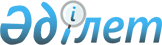 "Қазақстан Республикасы Ауыл шаруашылығы министрлiгiнiң 2011 – 2015 жылдарға арналған стратегиялық жоспары туралы" Қазақстан Республикасы Үкіметінің 2011 жылғы 19 ақпандағы № 158 қаулысына өзгерістер мен толықтырулар енгізу туралыҚазақстан Республикасы Үкіметінің 2011 жылғы 30 желтоқсандағы № 1735 Қаулысы

      Қазақстан Республикасының Үкіметі ҚАУЛЫ ЕТЕДІ:



      1. «Қазақстан Республикасы Ауыл шаруашылығы министрлігінің 2011 – 2015 жылдарға арналған стратегиялық жоспары туралы» Қазақстан Республикасы Үкіметінің 2011 жылғы 19 ақпандағы № 158 қаулысына (Қазақстан Республикасының ПҮАЖ-ы, 2011 ж., № 20, 252-құжат) мынадай өзгерістер мен толықтырулар енгізілсін:



      көрсетілген қаулымен бекітілген Қазақстан Республикасы Ауыл шаруашылығы министрлігінің 2011 – 2015 жылдарға арналған стратегиялық жоспарында:



      «Миссиясы мен пайымдауы» деген 1-бөлімде:



      миссиядағы «балық шаруашылығын» деген сөздер «балық шаруашылығы» деген сөздермен ауыстырылсын;



      мәтінде «, ауылдық аумақтар», «және ауылдық аумақтарды», «және ауылдық аумақтар әлеуетiнiң өсуiн қамтамасыз ету» деген сөздер алынып тасталсын;



      «Тиiстi салалар (аялар) қызметiнiң ағымдағы жағдайын және даму үрдiстерiн талдау» деген 2-бөлімде:



      «1-стратегиялық бағыт. «Агроөнеркәсiптiк кешендi және ауылдық аумақтарды тұрақты дамыту, олардың бәсекеге қабiлеттiлiгiн көтеру және елдiң азық-түлiк қауiпсiздiгiн қамтамасыз ету» деген 1-тармақ мынадай редакцияда жазылсын:



      «1. 1-стратегиялық бағыт. «Агроөнеркәсiптiк кешендi және ауылдық аумақтарды тұрақты дамыту, олардың бәсекеге қабiлеттiлiгiн көтеру және елдiң азық-түлiк қауiпсiздiгiн қамтамасыз ету».



      Реттелетiн саланы немесе қызмет аясын дамытудың негiзгi параметрлерi



      Агроөнеркәсiптiк кешендi дамыту.



      Бүгiнгi таңда республиканың агроөнеркәсiптiк кешенiндегi (бұдан әрi – АӨК) жағдай өндiрiс тиiмдiлiгiнiң өсуiмен, ауылдағы қаржы қызметi нарығының дамуымен, ауыл халқының тұрмыс сапасының жақсаруымен сипатталады.



      2009 жылы ауыл шаруашылығының жалпы өнiм көлемi 1 640,1 млрд. теңгенi құрады, бұл ретте өндiрiстiң өсуi 2008 жылмен салыстырғанда 13,9 %-ды құрады, бұл соңғы 8 жылдағы ең жоғары көрсеткiш болып табылады. Ауыл шаруашылығы өндiрiсiнiң елдiң ЖIӨ көлемiндегi үлесi 6,2 %-ды құрады.



      2009 жылы ауылдық жерлердегi жұмыссыздықтың деңгейi 5,9 % деңгейiнде қалыптасты.



      Жыл сайын ауыл шаруашылығының негiзгi капиталына инвестициялар артуда. Егер 2002 жылы инвестициялар салу 15,9 млрд. теңгенi құраса, ал 2009 жылы – 77,5 млрд. теңгені құрады немесе 4,5 есеге артық болды.



      Өсiмдiк шаруашылығы саласында азық-түлiк қауiпсiздiгiн қамтамасыз ету, экспортқа бағдарланған бәсекеге қабiлеттi өнiмдердiң өндiрiсiн ұлғайту үшін құрылымдық және технологиялық әртараптандыруды, басымды ауыл шаруашылығы дақылдарының (бұдан әрi – ауыл шаруашылығы дақылдары) егiстiк алаңдарын кеңейтуді жүзеге асыру бойынша жұмыстар жалғасуда.



      Жалпы республика бойынша 2009 жылы астық дақылдарының егiстiк алаңдары 2008 жылмен салыстырғанда 1 018,5 мың га-ға (6,3 %), оның iшiнде бидай – 1 265,4 мың га-ға (9,4%), астыққа арналған жүгерi 3,1 мың га-ға (3,1 %), күрiш 10,9 мың га-ға (14,4%), астық-бұршақ дақылдары 21,2 мың га-ға (47,5 %) өсті.



      Ылғал қорын сақтау технологиясын өндiру алаңдары кеңеюде. 2009 жылы көрсетiлген технологияны қолдана отырып 10,3 млн. га алаңда астық дақылдары өсірілді, бұл 2008 жылмен салыстырғанда 2,7 млн. га-ға немесе 35 %-ға артық.



      Ауа райы жағдайының қолайсыздығына қарамастан, 2009 жылы ауыл шаруашылығы дақылдарының барлық түрлерi бойынша жоғары өнім алынды. Сонымен, өңдеуден кейiнгi салмақта жалпы астық жинау 20,8 млн. тоннаны құрады, бұл 2008 жылғы деңгейден 33,7 %-ға артық.



      2009 жылы астық эквивалентiнде 6,8 млн. тонна (2008 жылы - 8,2 млн. тонна) астық және ұн, оның iшiнде 3,6 млн. тонна астық, 3,2 млн. тонна астық эквивалентiндегі ұн экспортқа жөнелтiлдi. Жоғары қосылған құны бар өнiм ретiнде ұн экспортының үлесi астық экспортының жалпы көлемiнде жыл сайын артуда және 2009 жылы 47 %-ды құрады. 2009 жылы Қазақстан сыртқы нарықтарға 2,2 млн. тонна ұн жеткiзiп, ұн экспортерлерiнiң халықаралық рейтингiсiнде үшiншi рет бiрiншi позицияға ие болды.



      Бұдан басқа, 83,2 млн. АҚШ доллары сомасына 69,0 мың тонна мақта талшығы және 24,1 млн. АҚШ доллары сомасына 74,6 мың тонна майлы дақыл экспортталды.



      2009 жылы республикалық бюджеттен бөлiнген 1 911,1 млн. теңге 9,9 мың тонна бiрегей тұқым өндiрiсiн қолдауға, отандық ауыл шаруашылығы тауарын өндiрушiлер (бұдан әрi – АШТӨ) сатып алған 60,6 мың тонна көлемiндегi элиталық тұқымның және 1 784,1 мың дана жемiс-жидек дақылдары мен жүзiм екпелерiнiң құнын iшiнара арзандатуға, сондай-ақ, 5,9 га алаңда жемiс-жидек дақылдарының, жүзiмнiң көп жылдық екпелерiнiң аналықтарын отырғызуға және 44,5 га алаңдағы отырғызылған аналықтардың аяқталмаған өндiрiсiне қызмет көрсетуге жұмсалған шығындарды толығымен өтеуге мүмкiндiк бердi.



      2009 жылы облыстардың ауыл шаруашылығы басқармалардың деректерi бойынша АШТӨ-лер 117,6 мың тонна арзандатылған минералды тыңайтқыштар сатып алды, барлығы 240 мың тоннаға жуық минералды тыңайтқыш сатып алынды. Алайда, енгiзiлген минералды тыңайтқыштардың осы көлемi қажеттiлiктiң тек 8 %-ын жабады.



      Егiншiлiктi тиiмдi жүргiзу, топырақ құнарлылығын сақтау және молайту үшiн тыңайтқыштарды (органикалық тыңайтқыштарды қоспағанда) қолдануды одан әрi ынталандыру қажет.



      Республика аумағында фитосанитариялық жағдайға тұрақты бақылау жүзеге асырылуда және жыл сайын шамамен 3 млн. га алаңда аса қауiптi зиянды және карантиндiк организмдерге қарсы күрес бойынша iс-шаралар жүргiзiледі.



      Мал шаруашылығы республикада экономиканың аграрлық секторының негiзгi салаларының бiрi болып табылады.



      Мал шаруашылығында малдардың барлық түрлерi санының жыл сайынғы тұрақты өсімі орташа есеппен 4 %-ды құрайды.



      2009 жылы iрi қара мал саны 1,7 %-ға өстi және 6 095,2 мың басты құрады; тиiсiнше: қой және ешкi – 3,6 %-ға өсті немесе 17 369,7 мың басты құрады, жылқы – 5 %-ға өсті немесе 1 438,7 мың басты құрады, түйе – 4,8 %-ға өсті немесе 155,5 мың басты құрады, құс – 8,4 %-ға өсті немесе 32 686,5 басты құрады.



      Жалпы мал басынан ірi қара мал санының үлестiк салмағы үй шаруашылықтарында 82 %-ды, ауыл шаруашылығы кәсiпорындарында - 5,2 %-ды, шаруа (фермерлiк) қожалықтарында - 12,8 %-ды құрады; қой саны бойынша тиiсiнше - 66,7 %; 6,2 %; 27,1 %; ешкi - 82,5 %; 0,3 % және 17,2 %; жылқы - 69,6 %; 6,0 % және 24,4 %; шошқа - 77,6 %; 15,9 % және 6,5 %, түйе - 66,9 %; 9,6 % және 23,5 %, құс - 44,0 %, 55,1 % және 0,9 %.



      Аталған саланы қолдау бойынша қабылданған шаралар нәтижесiнде мал шаруашылығы өнімдерінің барлық түрлерiнiң өндiрiсi ұлғаяды.



      2009 жылы сойылған салмақтағы ет өндiрiсi 896,3 мың тоннаны құрады және 2008 жылмен салыстырғанда 2,5 %-ға артты, тиісінше сүт - 5 303,9 мың тоннаны құрады немесе 2 %-ға артты, жұмыртқа - 3 306,4 млн. дананы құрады немесе 10,6 %-ға артты, жүн - 36,4 мың тоннаны құрады немесе 3,3 %-ға артты.



      Республиканың ауыл шаруашылығы құрылымдарында мал мен құстың барлық түрлерiн союға өткізу сойылған салмақта 13,9 %-ға артты және 184,9 мың тоннаны құрады, тиісінше сүт - 4,8 %-ға немесе 542,5 мың тоннаға артты және жұмыртқа - 18,8 %-ға немесе 1 950,4 млн. данаға артты.



      Бұл ретте, мал мен құстың өнiмдiлiгi артуда. 2009 жылы 2008 жылмен салыстырғанда 1 сиырға келетiн сүттiң орташа сауылымы ауыл шаруашылығы кәсiпорындарда 266 кг-ға артты және 3 117 кг-ны құрады, 1 жұмыртқалағыш тауыққа келетін жұмыртқаның орташа шығысы 18 данаға артты және 268 дананы құрады, 1 қойға келетін орташа жүн қырқымы 2,5 кг-ны құрады және 2008 жылдың деңгейiнде қалды.



      Мал шаруашылығы саласындағы оң жетiстiктерге мал шаруашылығындағы жүргiзiлетiн селекциялық-асыл тұқымдық жұмыстар анық әсерiн тигiзедi. Мал шаруашылығындағы тұқымдық база тұқымдық шаруашылықтар санының тұрақты өсуiмен сипатталады, жыл сайын олардың саны 40-50 бiрлiкке өсуде. Алайда, жалпы мал басындағы асыл тұқымды малдардың үлесi төмен деңгейде қалып отыр.



      Ветеринария саласында тұрақты негiзде республикадағы эпизоотиялық қолайлылықты және тамақ өнiмдерiнiң қауiпсiздiгiн қамтамасыз ету бойынша мақсатты жұмыстар жүргiзiлуде.



      Ауыл шаруашылығы өнiмiн қайта өңдейтiн кәсiпорындар 2009 жылы өнеркәсiптiк өндiрiстiң республикалық көлемiнiң 8 %-ын және өңдеушi өнеркәсiптiң 25,5 %-ын өндiрдi.



      Бұл ретте, тамақ өнеркәсiбiнiң өндiрiс көлемi 2009 жылы 750,5 млрд. теңгеге жеттi.



      Саланың орташа жылдық өсу қарқыны соңғы бес жылдың iшiнде 106,2 %-ды құрады.



      2009 жылы 2008 жылмен салыстырғанда ұн өндiрiсi 10,4 %-ға, ет және ет-өсiмдiк консервiлерінің өндірісі - 68,1 %-ға, өсiмдiк майларының өндірісі - 8,7 %-ға, маргарин - 28,8 %-ға, шырындар - 11,7 %-ға, жемiс консервiлерi - 34,6 %-ға, қызанақ консервiлерi - 47,2 %-ға өстi.



      Есептi кезеңде 2008 жылмен салыстырғанда республикада қант өндiрiсiнiң көлемi 24,3 %-ға, өңделген сүт өндірісі - 10,3 %-ға, сары май – 11 %-ға, сыр және iрiмшiк - 12,3 %-ға, көкөнiс консервiлерi – 44 %-ға, жемiс консервiлерi - 7,8 %-ға және шұжық өнiмдерiнiң өндiрiсi 1,3 %-ға қысқарды.



      Жетілдіру және халықаралық талаптармен үйлестiру мақсатында тамақ қауiпсiздiгi саласында ауыл шаруашылығы шикiзатын қайта өңдеу өнiмдерiнiң негiзгi түрлерiнiң қауiпсiздiгiне қойылатын талаптар бойынша 7 техникалық регламент әзiрлендi және бекiтiлдi.



      Шығарылатын өнiмдердiң сапасын жақсарту және кәсiпорындарды халықаралық стандарттарға көшiру бойынша жұмыстар жалғасуда, қазiргi уақытта, ИСО және ХАССП халықаралық стандарттарда негiзделген сапа менеджмент жүйесiн саланың 323 кәсiпорны енгiздi, 84 кәсiпорын өндiрiсiн сапа менеджментi жүйесiн енгiзуге әзiрлеу және дайындау сатысында.



      Аграрлық ғылымның әлеуетiн одан әрi жүйелi түрде дамыту үшiн АӨК-нi дамытуды тиiмдi бәсекеге қабiлеттi ғылыми және инновациялық қамтамасыз ету жүйесiн қалыптастыру мақсатында 2007 жылы Қазақстан Республикасы Ауыл шаруашылығы министрлiгiнiң 25 ғылыми ұйымын бiрiктiру жолымен жарғылық капиталына мемлекет 100 % қатысатын «ҚазАгроИнновация» акционерлiк қоғамы құрылды.



      2006-2008 жылдары республиканың аграрлық ғылымы мемлекеттiк сорттық сынақтарға 187 ауыл шаруашылығы және басқа да дақылдардың жаңа сортын берді; ауыл шаруашылығы дақылдарының негiзгi түрлерiн өсiру бойынша 48 агротехнология әзiрлендi және жетiлдiрiлдi; су шаруашылығына арналған 16 аспап пен жабдықтың тәжiрибелiк үлгiлерi жасалды; ауыл шаруашылығы өнiмдерiн өңдеу мен сақтаудың 44 технологиясы, тамақ өнiмдерiнiң, құрама жемнiң 66 рецептурасы, 55 техникалық регламент, шарт және стандарт әзiрлендi; ауыл шаруашылығы жануарларының 39 желiсi мен типі шығарылды және/немесе сыналды және т.б. Осы кезеңде 79 патент пен 238 инновациялық патент алынды, бұл өндiрiске енгiзуге арналған отандық ғылыми әзiрлемелердiң жоғарғы әлеуетiн растайды.



      Ауыл шаруашылығы өндiрiсiне ғылыми әзiрлемелердi енгiзу бойынша жұмыстар жандандырылуда.



      Жалпы ауыл шаруашылығы дақылдарының отандық сорттары егiлген алаң 2009 жылы шамамен 7,1 млн. гектарды құрады, ал астық дақылдарын өсiрудiң ең төменгi және нөлдiк ресурс үнемдейтiн технологияларын қолдану 10,3 млн. га-ға дейiн ұлғайтылды. Осы нәтижелер ауыл шаруашылығы зерттеулерiн жүйелi мемлекеттiк қолдаудың және оларды өндiрiске енгiзудiң арқасында мүмкiн болды.



      «Дипломмен ауылға» жобасы шеңберiнде 2009 жылы ауылда жұмыс iстеуге 6 582 маман тартылды, олардың 5 136-сын немесе 78 %-ын педагогтар құрайды, 1 089 адам (17 %) – денсаулық сақтау мамандары, 226 (3,5 %) – мәдениет қызметкерлерi, 84 (1,3 %) – спорт қызметкерлерi, 47 (0,7 %) – халықты әлеуметтiк қорғау жүйесiнiң мамандары.



      Негiзi мәселелердi талдау



      Елдiң АӨК-сiнде негiзгi жалпы жүйелi проблемалары мыналар болып табылады: агротехнологиялардың артта қалуы, өндiрiстiң негiзгi құралдарының физикалық және моральдық тозуы; суармалы судың нормативтен тыс шығындары; ауыл шаруашылығы өндiрiсiнiң ұсақ тауарлығы; пайдаланылатын тұқымдар мен малдардың генетикалық әлеуетiнiң төмен деңгейi; әлсiз жемшөп базасы, толық рационды құрама жемдердiң жетiспеушiлiгi және оның салдарынан мал мен құстың төмен өнiмдiлiгi, өндiрiстiк өңдеуге сапалы шикiзаттың жетiспеушiлiгi және iшкi азық-түлiк тауарларының нарығында терең қайта өңделген отандық өнiмдер үлесiнiң төмендiгi; елдiң iшкi сұранысын қанағаттандырмайтын маңызды азық-түлiк өнiмдерiнiң бар болуы; елдiң iшкi сұранысын қанағаттандырмайтын маңызды азық-түлiк өнiмдерiнiң бар болуы; экономиканың аграрлық секторына инвестиция тартудың төмен деңгейi; ауылдық кооперацияның жеткiлiксiз дамуы.



      Негiзгi iшкi және сыртқы факторларды бағалау



      Аграрлық саланың дамуына әсерiн тигiзетiн негiзгi iшкi және сыртқы факторларға:



      жаңа агротехнологияларды енгiзу;



      сыртқы нарыққа шығу мүмкiндiгi;



      бiлiктiлiгi жоғары мамандармен қамтамасыз етiлгендiгi;



      тартылған инвестициялардың көлемi;



      сыртқы нарықтардағы ауыл шаруашылығы өнiмдерiне деген өсiп келе жатқан сұраныстың, халықтың және оның әл-ауқат деңгейiнiң өсуi арқасында саланы дамыту перспективасы;



      қаржылық тәуекел (әлемдiк қаржы дағдарысы; республикалық бюджеттен бөлiнетiн қаражат көлемiнiң қысқаруы және т.б.);



      бағалық тәуекел (ауыл шаруашылығы өнiмдерiне деген әлемдiк және республикаiшiлiк бағалардың өзгеруi);



      Кеден одағы елдерi тарапынан импорттың ұлғаюы;



      елдiң азық-түлiк қауiпсiздiгiне қауiп-қатер;



      табиғи сипаттағы тәуекел (құрғақшылық, қатқақ, үсiк, жылудың жетiспеушiлiгi, артық ылғалдану, бұршақ, нөсер жаңбыр, боран, дауыл, су тасқыны, сел, жаһандық жылыну, өсiмдiктер мен жануарлардың жаппай ауыруы) жатады».



      «Стратегиялық бағыттар, мақсаттар, міндеттер, нысаналы индикаторлар, іс-шаралар және нәтижелердің көрсеткіштері» деген 3-бөлімде:



      «Агроөнеркәсіптік кешен салаларын және ауылдық аумақтарды тұрақты дамыту, олардың бәсекеге қабілеттілігін арттыру, азық-түлік қауіпсіздігін қамтамасыз ету» деген 1-стратегиялық бағытта:



      «АӨК өнімдері өндірісін тұрақты арттыру негізінде республиканың азық-түлік қауіпсіздігін қамтамасыз ету» деген 1.1-мақсатта:



      6-бағанда:



      «1. Ауыл шаруашылығы жалпы өнiмiнiң нақты көлем индексi» деген жолдағы «103,7» деген сандар «105,0» деген сандармен ауыстырылсын;



      «2. Агроөнеркәсiптiк кешеннiң жалпы қосылған құны» деген жолдағы «103,4» деген сандар «104,5» деген сандармен ауыстырылсын;«»

      жолдар мынадай редакцияда жазылсын:«»;

      «1. Өсiмдiк шаруашылығы өнiмдерi өндiрiсiнiң өсуi» деген жолдың 6-бағанында «104,0» деген сандар «106,0» деген сандармен ауыстырылсын;



      «Мемлекеттік қолдау шараларын қолдану арқылы өсімдік шаруашылығы өнімінің шығымдылығы мен сапасын арттыру және азық-түлік қауіпсіздігін қамтамасыз ету» деген 1.1.1-мiндетте:«»

      деген жол мынадай редакцияда жазылсын:«»;

      мынадай мазмұндағы жолдармен толықтырылсын:«»;

      «Отандық өнімдердің ұлттық бәсекелестік басымдылығын дамыту және ауылдық аумақтар әлеуетінің өсуін қамтамасыз ету» деген 1.2-мақсатта:«»

      деген жолдар алынып тасталсын;

      «Агроөнеркәсіптік кешен салаларының қызмет көрсететін инфрақұрылымын дамыту жолымен экспорттық тауашаларда орын алу үшін агроөнеркәсіптік кешеннің бәсекеге қабілетті сапалы өнімін өндіру» деген 1.2.1-міндетте:

      «Тiкелей шешу нәтижелер көрсеткiштерi» мынадай мазмұндағы жолдармен толықтырылсын:«»;«»

      деген жолдар алынып тасталсын;«»

      деген жолдар мынадай редакцияда жазылсын:«»;

      мынадай мазмұндағы жолдармен толықтырылсын:«»;

      «Бюджеттік бағдарламалар» деген 7-бөлімде:



      «Бюджеттік бағдарламалар» деген кіші бөлімде:



      001 «Агроөнеркәсіптік кешенді, су, орман, аңшылық және балық шаруашылығы, ауылдық аумақтар және аграрлық ғылымды дамыту саласында мемлекеттік саясатты қалыптастыру және іске асыру» деген бюджеттік бағдарлама кестесі мынадай редакцияда жазылсын:«»;

      004 «Өсiмдiктер карантинi» деген бюджеттік бағдарламада:



      «2011 жыл» деген бағанда:



      «тиімділік көрсеткiштерi» деген жолда:



      «Ауыл шаруашылығы дақылдары мен жер-суларының 1 гектарында карантиндік зиянкестер, өсімдіктер ауруы және арамшөптерге қарсы шаралар жүргізуге кететін орташа шығындар» деген жолда «5 720,1» деген сандар «4 113,6» деген сандармен ауыстырылсын;



      «бюджеттік шығыстар көлемі» деген жолда «1 156 882,0» деген сандар «863 793,0» деген сандармен ауыстырылсын;



      005 «Тұқымдық және көшет материалының сорттық және себу сапаларын анықтау» деген бюджеттік бағдарламада:



      «2011 жыл» деген бағанда:



      «тiкелей нәтиже көрсеткiштерi» деген жолда:



      «Тұқымның сапасына сараптама жүргiзу (тұқымды зерттеу)» деген жолда «330 438» деген сандар «325 910» деген сандармен ауыстырылсын;



      «бюджеттік шығыстар көлемі» деген жолда «274 594,0» деген сандар «270 831,0» деген сандармен ауыстырылсын;



      007 «Ауыл шаруашылық саласындағы білім беру объектілерін салу және реконструкциялау» деген бюджеттік бағдарламада:



      «2011 жыл» деген бағанда:



      «тікелей нәтиже көрсеткiштерi» деген жолда:



      «Құрылыс жұмыстарының көлемі» деген жолда «31,9» деген сандар «30,8» деген сандармен ауыстырылсын;



      «тиiмдiлiк көрсеткiштерi» деген жолда:



      «1 шаршы метр құрылысқа кететiн орташа шығын» деген жолда «79,3» деген сандар «80,7» деген сандармен ауыстырылсын;



      «бюджеттік шығыстар көлемі» деген жолда «204 968,0» деген сандар «204 229,0» деген сандармен ауыстырылсын;



      008 «Орман шаруашылығы және ерекше қорғалатын табиғи аумақтардың инфрақұрылым объектілерін салу» деген бюджеттік бағдарламада:



      «2011 жыл» деген бағанда:



      «тиiмдiлiк көрсеткiштерi» деген жолда:



      «- автогараждар мен әкiмшiлiк үйлер салу бойынша» деген жолда «61 562» деген сандар «47 514» деген сандармен ауыстырылсын;



      «бюджеттік шығыстар көлемі» деген жолда «99 274,0» деген сандар «85 226,0» деген сандармен ауыстырылсын;



      009 «Облыстық бюджеттерге, Астана және Алматы қалаларының бюджеттеріне эпизоотияға қарсы шараларды жүргізуге берілетін ағымдағы нысаналы трансферттер» деген бюджеттік бағдарламада:



      «2011 жыл» деген бағанда:



      «тiкелей нәтиже көрсеткiштерi» деген жолда:



      «Серологиялық зерттеулер үшiн қанның сынамаларын алу және жеткiзу» деген жолда «43,78» деген сандар «43,3» деген сандармен ауыстырылсын;



      «бюджеттік шығыстар көлемі» деген жолда «6 489 296,0» деген сандар «6 283 734,0» деген сандармен ауыстырылсын;



      010 «Облыстық бюджеттерге, Астана және Алматы қалаларының бюджеттеріне ауыз сумен жабдықтаудың баламасыз көздері болып табылатын аса маңызды топтық және оқшау сумен жабдықтау жүйелерінен ауыз су беру жөніндегі қызметтердің құнын субсидиялауға берілетін ағымдағы нысаналы трансферттер» деген бюджеттік бағдарламада:



      «2011 жыл» деген бағанда:



      «тiкелей нәтиже көрсеткiштерi» деген жолда:



      «-оқшау су құбырлары» деген жолда «186» деген сандар «176» деген сандармен ауыстырылсын;



      «Субсидияланған тариф бойынша сумен қамтылған халық» деген жолда «2 211 682» деген сандар «2 094 354» деген сандармен ауыстырылсын;



      «Арзандатылған тарифпен ауыз сумен қамтамасыздандырылған ауылдық елдi мекендердiң саны» деген жолда «622» деген сандар «611» деген сандармен ауыстырылсын;



      «Жеткiзiлетiн ауыз су көлемi» деген жолда «66 571,45» деген сандар «62 965,0» деген сандармен ауыстырылсын;



      «бюджеттік шығыстар көлемі» деген жолда «3 784 790,0» деген сандар «3 693 082,0» деген сандармен ауыстырылсын;



      011 «Ветеринариялық зертханаларды, биосақтау орны мен ведомстволық бағыныстағы мекеменің ғимаратын салу, реконструкциялау және жарақтандыру» деген бюджеттік бағдарлама кестесі мынадай редакцияда жазылсын:«»;

      016 «Ауыл шаруашылығын жекешелендiруден кейiнгi қолдау» деген бюджеттік бағдарлама кестесі мынадай редакцияда жазылсын:«»;

      017 «Облыстық бюджеттерге, Астана және Алматы қалаларының бюджеттерiне сумен жабдықтау жүйесiн дамытуға берiлетiн нысаналы даму трансферттерi» деген бюджеттік бағдарламада:



      «2011 жыл» деген бағанда:



      «тiкелей нәтиже көрсеткiштерi» деген жолда:



      «Cумен жабдықтау объектiлерiн салу және қайта жаңарту» деген жолда «252» деген сандар «257» деген сандармен ауыстырылсын;



      «Сумен жабдықтау объектiлерi бойынша жобалық-cметалық құжаттамалар әзiрлеу» деген жолда «158» деген сандар «142» деген сандармен ауыстырылсын;



      «түпкі нәтиже көрсеткiштерi» деген жолда:



      «Ауыз сумен жабдықтау объектiлерiн iске қосу» деген жолда «119» деген сандар «115» деген сандармен ауыстырылсын;



      «тиiмдiлiк көрсеткiштерi» деген жолда:



      «- бiр сумен жабдықтау объектiлерiн салу және қайта жаңарту бойынша» деген жолда «104 295,3» деген сандар «111 333,2» деген сандармен ауыстырылсын;



      «- бiр жобалық-cметалық құжаттамалар әзiрлеу бойынша» деген жолда «7 617,7» деген сандар «6 915,5» деген сандармен ауыстырылсын;



      «бюджеттік шығыстар көлемі» деген жолда «27 486 015,0» деген сандар «29 594 623,0» деген сандармен ауыстырылсын;



      018 «Облыстық бюджеттерге, Астана және Алматы қалаларының бюджеттерiне тауарлы балық шаруашылығының өнiмдiлiгi мен сапасын арттыруды субсидиялауға арналған нысаналы ағымдағы трансферттерi» деген бюджеттік бағдарламада:



      «2011 жыл» деген бағанда:



      «тiкелей нәтиже көрсеткiштерi» деген жолда:



      «Құрама жем сатып алу» деген жолда «1 135,0» деген сандар «1 229,4» деген сандармен ауыстырылсын;



      «Балық өсiру материалдарын сатып алу» деген жолда «706,7» деген сандар «690,2» деген сандармен ауыстырылсын;



      025 «Жамбыл облысының бюджетiне Қазақстан Республикасының Мемлекеттiк шекарасы бойында Шу өзенiнде жағалауды нығайту жұмыстарына берiлетiн нысаналы даму трансферттерi» деген бюджеттік бағдарлама кестесі мынадай редакцияда жазылсын:«»;

      026 «Бiрiккен Ұлттар Ұйымы жанындағы Азық-түлiк және Ауыл шаруашылығы ұйымымен ынтымақтастықты қамтамасыз ету» деген бюджеттік бағдарлама кестесі алынып тасталсын;



      мынадай мазмұндағы 027 «Сырдария өзенінің арнасын реттеу және Арал теңізінің солтүстік бөлігін сақтап қалу (1-ші фаза)» деген бюджеттік бағдарламамен толықтырылсын:«»;

      029 «Сумен жабдықтау жүйесiн, гидротехникалық құрылыстарды салу және реконструкциялау» деген бюджеттік бағдарлама кестесі мынадай редакцияда жазылсын:«

      030 «Облыстық бюджеттерге, Астана және Алматы қалаларының бюджеттерiне өсiмдiк шаруашылығы өнiмiнiң шығымдылығын арттыруды субсидиялауға берiлетiн ағымдағы нысаналы трансферттер» деген бюджеттік бағдарлама кестесі мынадай редакцияда жазылсын:«»;

      032 «Өскемен қаласында жер асты суларын қорғау және өнеркәсiп ағындыларын тазарту объектiлерiн дамыту» деген бюджеттік бағдарлама кестесі мынадай редакцияда жазылсын:«»;

      034 «Су берумен байланысы жоқ трансшекаралық және республикалық су шаруашылығы объектiлерiн пайдалану» деген бюджеттік бағдарлама кестесі мынадай редакцияда жазылсын:«»;

      037 «Балық ресурстарын мемлекеттiк есепке алу және оның кадастры» деген бюджеттік бағдарламада:



      «2011 жыл» деген бағанда:



      «тиімділік көрсеткiштерi» деген жолда:



      «- халықаралық және республикалық маңызы бар» деген жолда «12 044,8» деген сандар «9 227,8» деген сандармен ауыстырылсын;



      «- жергiлiктi маңызы бар» деген жолда «1 829,5» деген сандар «395,3» деген сандармен ауыстырылсын;



      «бюджеттік шығыстар көлемі» деген жолда «144 538,0» деген сандар «141 965,0» деген сандармен ауыстырылсын;



      040 «Ерекше қорғалатын табиғи аумақтарды сақтау мен дамытуды қамтамасыз ету» деген бюджеттік бағдарламада:



      «2011 жыл» деген бағанда:



      «тиімділік көрсеткiштерi» деген жолда:



      «1 га ерекше қорғалатын табиғи аумақтарды сақтауға жұмсалатын орташа шығындар» деген жолда «778,5» деген сандар «785» деген сандармен ауыстырылсын;



      «бюджеттік шығыстар көлемі» деген жолда «4 456 846,0» деген сандар «4 493 846,0» деген сандармен ауыстырылсын;



      041 «Нұра және Есiл өзендерi бассейнiнiң қоршаған ортасын оңалту және басқару» деген бюджеттік бағдарлама кестесі мынадай редакцияда жазылсын:«»;

      043 «Агроөнеркәсiптiк кешендi дамытуды ынталандыру жөнiндегi мемлекеттiк саясатты iске асыру үшiн «ҚазАгро» ұлттық басқарушы холдингi» АҚ жарғылық капиталын ұлғайту» деген бюджеттік бағдарлама кестесі мынадай редакцияда жазылсын:«»;

      044 «Ормандарды сақтау және республиканың орманды аумақтарын ұлғайту» деген бюджеттік бағдарламада:



      «2011 жыл» деген бағанда:



      «тiкелей нәтиже көрсеткiштерi» деген жолда:



      «Консалтингтiк қызмет көрсету» деген жолда «31» деген сандар «26» деген сандармен ауыстырылсын;



      «Орманды молықтыру» деген жолда «12 700» деген сандар «14 301» деген сандармен ауыстырылсын;



      «тиімділік көрсеткiштерi» деген жолда:



      «1 га орманды молықтыру бойынша iс-шараларды жүргiзуге кететiн орташа шығындар» деген жолда «306,9» деген сандар «168,2» деген сандармен ауыстырылсын;



      «бюджеттік шығыстар көлемі» деген жолда «3 897 280,0» деген сандар «2 404 959,0» деген сандармен ауыстырылсын;



      047 «Тракторларды, олардың тiркемелерiн, өздiгiнен жүретiн ауыл шаруашылығы, мелиоративтiк және жол-құрылыс машиналары мен тетiктерiн мемлекеттiк есепке алу және тiркеу» деген бюджеттік бағдарлама кестесі мынадай редакцияда жазылсын:«»;

      050 «Өсiмдiк шаруашылығындағы сақтандыруды қолдау» деген бюджеттік бағдарламада:



      «2011 жыл» деген бағанда:



      «бюджеттік шығыстар көлемі» деген жолда «100 000,0» деген сандар «1 203 295,0» деген сандармен ауыстырылсын;



      051 «Ауыл шаруашылығы өнiмдерi өндiрiсiн басқару жүйелерiн субсидиялау» деген бюджеттік бағдарлама кестесі мынадай редакцияда жазылсын:«»;

      052 «Жануарлар ауруларының диагностикасы» деген бюджеттік бағдарламада:



      «2011 жыл» деген бағанда:



      «тiкелей нәтиже көрсеткiштерi» деген жолда:



      «Барлық жануарлардың санын ХЭБ талаптарына сәйкес жаңа диагностикалық әдiстердi енгiзiп зерттеу» деген жолда «47,76» деген сандар «46,9» деген сандармен ауыстырылсын;



      «бюджеттік шығыстар көлемі» деген жолда «6 804 682,0» деген сандар «6 730 226,0» деген сандармен ауыстырылсын;



      053 «Эпизоотияға қарсы шаралар, жануарлар мен құстардың қауiптi жұқпалы және созылмалы ауруларының ошақтарын жою» деген бюджеттік бағдарламада:



      «2011 жыл» деген бағанда:



      «бюджеттік шығыстар көлемі» деген жолда «3 641 188,0» деген сандар «3 628 243,0» деген сандармен ауыстырылсын;



      054 «Шаруашылықаралық арналар мен гидромелиоративтiк құрылыстардың аса апатты учаскелерiн күрделi жөндеу және қалпына келтiру» деген бюджеттік бағдарлама кестесі мынадай редакцияда жазылсын:«»;

      056 «Ауыл шаруашылығы өнiмiнiң бәсекеге қабiлеттiлiгiн арттыру» деген бюджеттік бағдарлама кестесі мынадай редакцияда жазылсын:«»;

      057 «Агроөнеркәсiптiк кешен субъектiлерiн өтеусiз негiзде ақпараттық қамтамасыз ету» деген бюджеттік бағдарламада:



      «2011 жыл» деген бағанда:



      «тікелей нәтиже көрсеткiштерi» деген жолда:



      «Аналитикалық есептердiң саны» деген жолда «4» деген сан «8» деген санға ауыстырылсын;



      «бюджеттік шығыстар көлемі» деген жолда «708 672,0» деген сандар «756 672,0» деген сандармен ауыстырылсын;



      062 «Азық-түлiк астығы мемлекеттiк резервiнiң астығын сақтау және ауыстыру» деген бюджеттік бағдарламада:



      «2011 жыл» деген бағанда:



      «бюджеттік шығыстар көлемі» деген жолда «911 098,0» деген сандар «910 800,0» деген сандармен ауыстырылсын;



      064 «Су ресурстарын қорғау және ұтымды пайдалану» деген бюджеттік бағдарламада:



      «2011 жыл» деген бағанда:



      «тиімділік көрсеткiштерi» деген жолда:



      «Мемлекеттік су кадастрындағы бөлімдерді жаңартудың орташа құны» деген жолда «9 754» деген сандар «6 500» деген сандармен ауыстырылсын;



      «бюджеттік шығыстар көлемі» деген жолда «59 094,0» деген сандар «55 840,0» деген сандармен ауыстырылсын;



      075 «Қазақстан Республикасы Ауыл шаруашылығы министрлiгi мемлекеттiк мекемелерiнiң күрделi шығыстары» деген бюджеттік бағдарламада:



      «2011 жыл» деген бағанда:



      «тікелей нәтиже көрсеткiштерi» деген жолда:



      «Сатып алынатын негiзгi құралдарға жататын тауарлар мен техникалар саны» деген жолда «1 077» деген сандар «1 129» деген сандармен ауыстырылсын;



      «тиімділік көрсеткiштерi» деген жолда:



      «- материалдық-техникалық жарақтандыру бойынша» деген жолда «39 083,9» деген сандар «43 386,9» деген сандармен ауыстырылсын;



      «бюджеттік шығыстар көлемі» деген жолда «1 327 698,0» деген сандар «1 465 391,0» деген сандармен ауыстырылсын;



      083 «Облыстық бюджеттерге Астана және Алматы қалаларының бюджеттерiне асыл тұқымды мал шаруашылығын қолдауға берiлетiн ағымдағы нысаналы трансферттер» деген бюджеттік бағдарлама кестесі мынадай редакцияда жазылсын:«

      086 «Ауыл шаруашылығын жекешелендiруден кейiнгi қолдау жөнiндегi жобаға кредит беру» деген бюджеттік бағдарламада:



      «2011 жыл» деген бағанда:



      «тікелей нәтиже көрсеткiштерi» деген жолда:



      «Одан әрi ауылшаруашылық тауар өндiрушiлерiн, өңдеушiлерге кредит беру үшiн екiншi деңгейдегi банктерге» деген жолда «3 000 000,0» деген сандар «588 000,0» деген сандармен ауыстырылсын;



      «түпкі нәтиже көрсеткiштерi» деген жолда:



      «Жобаның кредиттiк желiсiне қатысатын екiншi деңгейдегi банктер мен лизингтiк компаниялар саны» деген жолда «6» деген сан «1» деген санға ауыстырылсын;



      «тиімділік көрсеткiштерi» деген жолда:



      «Ауыл шаруашылығы тауар өңдiрушiлерiн кредит ресурстарымен қамтамасыз ету» деген жолда «400» деген сандар «14» деген сандармен ауыстырылсын;



      «1 түпкi қарыз алушыға берiлетiн субзаймның орташа мөлшерi» деген жолда «7 500,0» деген сандар «42 000,0» деген сандармен ауыстырылсын;



      «бюджеттік шығыстар көлемі» деген жолда «3 000 000,0» деген сандар «588 000,0» деген сандармен ауыстырылсын;



      088 «Облыстық бюджеттерге, Астана және Алматы қалаларының бюджеттерiне мал шаруашылығы өнiмдерiнiң өнiмдiлiгiн және сапасын арттыруды субсидиялауға берiлетiн ағымдағы нысаналы трансферттер» деген бюджеттік бағдарлама кестесі мынадай редакцияда жазылсын:«»;

      094 «Ауылдық елдi мекендердiң әлеуметтiк саласының мамандарын әлеуметтiк қолдау шараларын iске асыру үшiн жергiлiктi атқарушы органдарға берiлетiн бюджеттiк кредиттер» деген бюджеттік бағдарламада:



      «Бюджеттік бағдарлама» деген жолдағы 2-баған мынадай редакцияда жазылсын:



      «Мамандарды әлеуметтік қолдау шараларын іске асыру үшін жергілікті атқарушы органдарға берілетін бюджеттік кредиттер»;



      «2011 жыл» деген бағанда:



      «тікелей нәтиже көрсеткiштерi» деген жолда:



      «Тұрғын үй сатып алуға бюджеттiк кредит беру арқылы ауылдық елдi мекендерге жұмысқа және өмiр сүру үшiн денсаулық сақтау, бiлiм, әлеуметтiк қамтамасыздандыру, мәдениет және спорт мамандарын тарту» деген жолда «4 823» деген сандар «4 570» деген сандармен ауыстырылсын;



      «түпкі нәтиже көрсеткiштерi» деген жолда:



      «Тұрғын үй сатып алуға бюджеттiк кредит алған әлеуметтiк сала мамандарының осы мамандыққа қажеттiлiкпен салыстырғандағы үлес салмағы» деген жолда «87,8» деген сандар «83,1» деген сандармен ауыстырылсын;



      «тиімділік көрсеткiштерi» деген жолда:



      «Бiр маманға берiлетiн бюджеттiк кредит» деген жолда «952 560,0» деген сандар «2 268 000,0» деген сандармен ауыстырылсын;



      «бюджеттік шығыстар көлемі» деген жолда «4 595 161,0» деген сандар «4 372 586,0» деген сандармен ауыстырылсын;



      095 «Облыстық бюджеттерге, Астана және Алматы қалаларының бюджеттерiне ауылдық елдi мекендердiң әлеуметтiк саласының мамандарын әлеуметтiк қолдау шараларын iске асыру үшiн берiлетiн ағымдағы нысаналы трансферттер» деген бюджеттік бағдарламада:



      «Бюджеттік бағдарлама» деген жолдағы 2-баған мынадай редакцияда жазылсын:



      «Мамандарды әлеуметтік қолдау шараларын іске асыру үшін облыстық бюджеттерге, Астана және Алматы қалаларының бюджеттеріне берілетін ағымдағы нысаналы трансферттер»;



      «2011 жыл» деген бағанда:



      «тікелей нәтиже көрсеткiштерi» деген жолда:



      «Көтерме жәрдемақы беру арқылы ауылдық елдi мекендерге жұмысқа және өмiр сүру үшiн денсаулық сақтау, бiлiм, әлеуметтiк қамтамасыздандыру, мәдениет және спорт мамандарын тарту» деген жолда «5 127» деген сандар «6 773» деген сандармен ауыстырылсын;



      «Сенiм бiлдiрiлген агент қызметiн өтеу» деген жолда «244 678» деген сандар «238 564» деген сандармен ауыстырылсын;



      «түпкі нәтиже көрсеткiштерi» деген жолда:



      «Көтерме жәрдемақы алған әлеуметтiк сала мамандарының осы мамандыққа қажеттiлiкпен салыстырғандағы үлес салмағы» деген жолда «93,3» деген сандар «100,0» деген сандармен ауыстырылсын;



      «бюджеттік шығыстар көлемі» деген жолда «788 188,0» деген сандар «956 176,0» деген сандармен ауыстырылсын;



      112 «Агроөнеркәсiптiк кешенi салаларын басқарудың бiрыңғай автоматтандырылған «E-Agriculture» жүйесiн құру» деген бюджеттік бағдарлама кестесі мынадай редакцияда жазылсын:«

Ескерту:



      * Аталған тиiмдiлiк көрсеткiшi БАБЖ жобасының техникалық-экономикалық негiздемесiне сәйкес көрсетiлген.»;

      мынадай мазмұндағы 204 «Астық экспорты кезінде көлік шығыстарының құнын арзандату» деген бюджеттік бағдарламамен толықтырылсын:«»;

      «Бюджеттік шығындардың жиынтығы» деген кіші бөлімде:



      «2011 жыл» деген бағанда:



      «313 245 800,0», «196 892 744,0» және «116 353 056,0» деген сандар тиісінше «340 806 079,0», «203 967 461,0» және «136 838 618,0» деген сандармен ауыстырылсын.



      2. Осы қаулы қол қойылған күнінен бастап қолданысқа енгізіледі және ресми жариялануға тиіс.      Қазақстан Республикасының

      Премьер-Министрі                           К. Мәсімов
					© 2012. Қазақстан Республикасы Әділет министрлігінің «Қазақстан Республикасының Заңнама және құқықтық ақпарат институты» ШЖҚ РМК
				4. Дүниежүзілік экономикалық форумның жаһандық бәсекеге қабілеттілік рейтингіндегі «Ауыл шаруашылығы саясатына жұмсалған шығындар» бойынша Қазақстан Республикасының позициясын (позицияны анықтау кезінде республикадағы ауыл шаруашылығына жұмсалатын шығындардың дамыған елдердегі аталған саланы қолдау көлемінен төмен екенін есепке алу қажет)Дүниежүзiлiк экономикалық форумның есебiрейтингтегi орны786262626262625. Қазақстан Республикасының Дүниежүзілік экономикалық форумның жаһандық бәсекеге қабілеттілік рейтингіндегі «Қабылданатын шешімнің айқындығы» бойынша көрсеткіш позициясыДүниежүзiлiк экономикалық форумның есебiрейтингтегi орны75464. Дүниежүзiлiк экономикалық форумның Жаһандық бәсекеге қабiлеттiлiк рейтингiндегi «Аграрлық саясаттың ауыртпалығы» көрсеткіші бойынша Қазақстан Республикасының позициясыДүниежүзiлiк экономикалық форумның есебiрейтингтегi орны784949494949495. Қазақстан Республикасының Дүниежүзiлiк экономикалық форумның Жаһандық бәсекеге қабiлеттiлiк рейтингiндегi «Қабылданатын саяси шешiмдердің айқындығы» көрсеткiші бойынша позициясыДүниежүзiлiк экономикалық форумның есебiрейтингтегi орны787553464646462. Елдiң оңтүстiк өңiрлерiнде тамшылап суаруды қолданып жемiс-көкөнiс дақылдарын өндiрудi және өңдеудi, сондай-ақ iлеспе өндiрiстi дамытуХ2. Елдiң оңтүстiк өңiрлерiнде тамшылап суаруды қолданып жемiс-көкөнiс дақылдарын өндiрудi және өңдеудi, сондай-ақ iлеспе өндiрiстi дамытуХХХ5. Агроөнеркәсiптiк кешен субъектiлерiне кредит беруХХХ6. Астана қаласының азық-түлік белдеуі шеңберінде жеміс-көкөніс дақылдарының өндірісін дамытуХ3. Даму әлеуетi жоғары ауылдық елдi мекендер саны есептiк деректербiрлiк1 9022 4732 5502 6502 7002 7502 8004. Ауыл халқын оңтайлы қоныстандыру схемасы есептiк деректербiрлiк18. Берілген кредиттер есебінен шаруа-фермер қожалықтары сатып алған ірі қара малдың аналық басының саныесептiк деректербас20000250009. Бюджеттік инвестициялар есебінен сатып алынған етті бағыттағы ірі қара малдың асыл тұқымды басының үлесіесептiк деректер%8,677,710,0810. Ауыл халқына және ауыл шаруашылығы тауарын өндірушілерге берілген шағын кредиттер саныесептiк деректербірлік375018753750 18751. Астана қаласына көрме-жәрмеңкелік кешен салуХ16. Ауылдық елді мекендердің әлеуметтік-экономикалық әлеуетіне мониторинг жүргізу және талдауХХХХХ17. Әрбір ауылдық елді мекеннің әлеуетті сыйымдылығын анықтауХХХХХ4. Ауылдық жерлердегі кәсіпкерлік қызметтің ауыл шаруашылығына жатпайтын түрлеріне кредит беруХХХХ5. Орта шаруа (фермер) қожалықтарына мал шаруашылығын дамытуға кредит беруХ7. Қарқынды мал шаруашылығын дамытуХ8. Ауыл халқына шағын кредит беруХХХХХ9. Ауыл халқына кейiннен кредит беру үшiн шағын кредит ұйымдарына кредит беруХХХХХ10. Шағын шаруа қожалықтарына мал шаруашылығын дамытуға кредит беруХ4. Ауылдық жерлердегi кәсiпкерлiк қызметтiң ауыл шаруашылығына жатпайтын түрлерiне кредит беруХХ5. Шаруа-фермер қожалықтарына мал шаруашылығын дамытуға кредит беруХХ7. Қарқынды мал шаруашылығын дамытуХХ8. Ауыл халқына және ауыл шаруашылығы тауарын өндірушілерге шағын кредит беруХХХ9. Ауыл халқына және ауыл шаруашылығы тауарын өндірушілерге кейiннен кредит беру үшiн шағын кредит ұйымдарына кредит беруХХХ10. Ауыл шаруашылығы тауарын өндірушілерге мал шаруашылығын дамытуға кредит беруХХ19. Ауыл шаруашылығы өнiмдерiнiң көтерме базарын салу (өңірлік терминалдарымен бірге), оның iшiнде:- Астана қаласындаХХ- Оңтүстiк Қазақстан облысындаХХХ- Маңғыстау және Шығыс Қазақстан облыстарында салуХ20. Ауыл шаруашылығы тауарын өндірушілерге мал шаруашылығын дамытуға кейіннен кредит беру үшін шағын кредит беру ұйымдарына кредит беру Х21. Асыл тұқымды ауыл шаруашылығы малдарын сатып алуды қаржыландыру, сондай-ақ, асыл тұқымды ауыл шаруашылығы малдарын сатып алумен және жеткiзумен байланысты жұмсалған шығындардың құнын өтеуХХХБюджеттiк бағдарлама001 «Агроөнеркәсiптiк кешендi, су, орман, аңшылық және балық шаруашылығы, ауылдық аумақтар және аграрлық ғылымды дамыту саласында мемлекеттiк саясатты қалыптастыру және iске асыру»001 «Агроөнеркәсiптiк кешендi, су, орман, аңшылық және балық шаруашылығы, ауылдық аумақтар және аграрлық ғылымды дамыту саласында мемлекеттiк саясатты қалыптастыру және iске асыру»001 «Агроөнеркәсiптiк кешендi, су, орман, аңшылық және балық шаруашылығы, ауылдық аумақтар және аграрлық ғылымды дамыту саласында мемлекеттiк саясатты қалыптастыру және iске асыру»001 «Агроөнеркәсiптiк кешендi, су, орман, аңшылық және балық шаруашылығы, ауылдық аумақтар және аграрлық ғылымды дамыту саласында мемлекеттiк саясатты қалыптастыру және iске асыру»001 «Агроөнеркәсiптiк кешендi, су, орман, аңшылық және балық шаруашылығы, ауылдық аумақтар және аграрлық ғылымды дамыту саласында мемлекеттiк саясатты қалыптастыру және iске асыру»001 «Агроөнеркәсiптiк кешендi, су, орман, аңшылық және балық шаруашылығы, ауылдық аумақтар және аграрлық ғылымды дамыту саласында мемлекеттiк саясатты қалыптастыру және iске асыру»001 «Агроөнеркәсiптiк кешендi, су, орман, аңшылық және балық шаруашылығы, ауылдық аумақтар және аграрлық ғылымды дамыту саласында мемлекеттiк саясатты қалыптастыру және iске асыру»001 «Агроөнеркәсiптiк кешендi, су, орман, аңшылық және балық шаруашылығы, ауылдық аумақтар және аграрлық ғылымды дамыту саласында мемлекеттiк саясатты қалыптастыру және iске асыру»СипаттауБекiтiлген штат санына сәйкес Ауыл шаруашылығы министрлiгiнiң орталық аппараты мен аумақтық органдарын ұстауБекiтiлген штат санына сәйкес Ауыл шаруашылығы министрлiгiнiң орталық аппараты мен аумақтық органдарын ұстауБекiтiлген штат санына сәйкес Ауыл шаруашылығы министрлiгiнiң орталық аппараты мен аумақтық органдарын ұстауБекiтiлген штат санына сәйкес Ауыл шаруашылығы министрлiгiнiң орталық аппараты мен аумақтық органдарын ұстауБекiтiлген штат санына сәйкес Ауыл шаруашылығы министрлiгiнiң орталық аппараты мен аумақтық органдарын ұстауБекiтiлген штат санына сәйкес Ауыл шаруашылығы министрлiгiнiң орталық аппараты мен аумақтық органдарын ұстауБекiтiлген штат санына сәйкес Ауыл шаруашылығы министрлiгiнiң орталық аппараты мен аумақтық органдарын ұстауБекiтiлген штат санына сәйкес Ауыл шаруашылығы министрлiгiнiң орталық аппараты мен аумақтық органдарын ұстауБюджеттiк бағдарламаның түрiмазмұнына байланыстымазмұнына байланыстымазмұнына байланыстымемлекеттiк функцияларды, өкiлеттiктердi жүзеге асыру және олардан туындайтын мемлекеттiк қызметтердi көрсетумемлекеттiк функцияларды, өкiлеттiктердi жүзеге асыру және олардан туындайтын мемлекеттiк қызметтердi көрсетумемлекеттiк функцияларды, өкiлеттiктердi жүзеге асыру және олардан туындайтын мемлекеттiк қызметтердi көрсетумемлекеттiк функцияларды, өкiлеттiктердi жүзеге асыру және олардан туындайтын мемлекеттiк қызметтердi көрсетумемлекеттiк функцияларды, өкiлеттiктердi жүзеге асыру және олардан туындайтын мемлекеттiк қызметтердi көрсетуБюджеттiк бағдарламаның түрiiске асыру тәсiлiне байланыстыiске асыру тәсiлiне байланыстыiске асыру тәсiлiне байланыстыжекежекежекежекежекеБюджеттiк бағдарламаның түрiдаму/ағымдағыдаму/ағымдағыдаму/ағымдағыағымдағыағымдағыағымдағыағымдағыағымдағыБюджеттiк бағдарламаның көрсеткіштерінің атауыөлшем бiрлiгiесептi кезеңағымдағы жылдың жоспарыжоспарлы кезеңжоспарлы кезеңжоспарлы кезеңжобаланатын жылдаржобаланатын жылдарБюджеттiк бағдарламаның көрсеткіштерінің атауыөлшем бiрлiгi2009 жыл2010 жыл2011 жыл2012 жыл2013 жыл2014 жыл2015 жыл123456789тiкелей нәтиже көрсеткiштерiАгроөнеркәсiптiк кешен, су, орман, аңшылық және балық шаруашылығы, ауылдық аумақтар және аграрлық ғылым саласында мемлекеттiк саясатты iске асыруды қамтамасыз ететiн орталық аппараттың және аумақтық органдар аппараттарының мемлекеттiк қызметшiлер саныадам8 0167 2606 0116 1716 171Ауыл шаруашылығы өндірісінің әлемдік даму үрдісін анықтау және Қазақстанда өндірілетін ауылшаруашылығы өнімін өткізудің әлеуетті нарықтарын анықтау бойынша талдамалық зерттеулер жүргізубірлік1«Е-Agriculture» АӨК салаларын басқарудың бірыңғай автоматтандырылған жүйесінің қауіпсіздік талаптарына және Қазақстан Республикасы аумағында қабылданған стандарттарға сәйкестігіне аттестаттау жүргізубірлік1Мемлекеттiк қызметкерлердiң бiлiктiлiгiн арттыруадам1 1001 317130749749түпкi нәтиже көрсеткiштерiБәсеке қабiлеттi ауыл шаруашылығы өндiрiсiн құру, елiмiздiң азық-түлiк қауiпсiздiгiн қамтамасыз ету%100100100100100Қазақстанның ауыл шаруашылығы өнімдерінің негізгі түрлерінің тізбесін, ауыл шаруашылығы өнімдері өндірісін мемлекеттік реттеудің негізгі механизмдерін әзірлеу және сыртқы нарықтарға шығудың қолайлы шарттары ретінде сипатталатын Қазақстан Республикасындағы ауыл шаруашылығы өнімдерінің негізгі түрлерін дамыту бойынша өндірістік мүмкіндіктерді бағалау%100ҚР АШМ орталық аппараты, комитеттері мен аумақтық органдарының ақпараттық қауіпсіздік талаптарына сәйкес ақпараттық жүйелердің аттестатталған зерттеу жүргізумен қамтылу үлесі%100сапа көрсеткiштерiБелгiленген мерзiмдерді ескере отырып, iс-шараларды орындау%100100100100100тиiмдiлiк көрсеткiштерiБiр мемлекеттiк қызметкердi ұстауға арналған шығынмың теңге1 041,11 267,8 1 662,61 820,51 820,5бюджеттiк шығыстар көлемiмың теңге8 349 619,59 204 742,09 993 745,011 234 403,011 234 406,0Бюджеттiк бағдарлама011 «Ветеринариялық зертханаларды, биосақтау орны мен ведомстволық бағыныстағы мекеменiң ғимаратын салу, реконструкциялау және жарақтандыру»011 «Ветеринариялық зертханаларды, биосақтау орны мен ведомстволық бағыныстағы мекеменiң ғимаратын салу, реконструкциялау және жарақтандыру»011 «Ветеринариялық зертханаларды, биосақтау орны мен ведомстволық бағыныстағы мекеменiң ғимаратын салу, реконструкциялау және жарақтандыру»011 «Ветеринариялық зертханаларды, биосақтау орны мен ведомстволық бағыныстағы мекеменiң ғимаратын салу, реконструкциялау және жарақтандыру»011 «Ветеринариялық зертханаларды, биосақтау орны мен ведомстволық бағыныстағы мекеменiң ғимаратын салу, реконструкциялау және жарақтандыру»011 «Ветеринариялық зертханаларды, биосақтау орны мен ведомстволық бағыныстағы мекеменiң ғимаратын салу, реконструкциялау және жарақтандыру»011 «Ветеринариялық зертханаларды, биосақтау орны мен ведомстволық бағыныстағы мекеменiң ғимаратын салу, реконструкциялау және жарақтандыру»011 «Ветеринариялық зертханаларды, биосақтау орны мен ведомстволық бағыныстағы мекеменiң ғимаратын салу, реконструкциялау және жарақтандыру»СипаттауБағдарлама «Ветеринариядағы ұлттық референттiк орталық» ММ-сі үшін биоқойма салу және ғимараты мен қосалқы ғимаратын қайта жаңарту, сондай-ақ, ҚР АШМ «Республикалық ветеринариялық зертхана» РМК-ның жануарларға арналған виварийлері бар ветеринариялық зертханаларының бiр типтi модульдiк облыстық және бір типті модульдік аудандық ғимараттарын салу, оларды материалдық-техникалық жарақтандыру және білікті мамандар даярлау арқылы ветеринариялық зертханалардың объектiлерiн, ғимараттарын және үй-жайларын халықаралық нормалардың, стандарттардың талаптарына және ДСҰ ұсынымдарына сәйкес келтiруге, олардың материалдық-техникалық жарақталуын жақсартуға бағытталғанБағдарлама «Ветеринариядағы ұлттық референттiк орталық» ММ-сі үшін биоқойма салу және ғимараты мен қосалқы ғимаратын қайта жаңарту, сондай-ақ, ҚР АШМ «Республикалық ветеринариялық зертхана» РМК-ның жануарларға арналған виварийлері бар ветеринариялық зертханаларының бiр типтi модульдiк облыстық және бір типті модульдік аудандық ғимараттарын салу, оларды материалдық-техникалық жарақтандыру және білікті мамандар даярлау арқылы ветеринариялық зертханалардың объектiлерiн, ғимараттарын және үй-жайларын халықаралық нормалардың, стандарттардың талаптарына және ДСҰ ұсынымдарына сәйкес келтiруге, олардың материалдық-техникалық жарақталуын жақсартуға бағытталғанБағдарлама «Ветеринариядағы ұлттық референттiк орталық» ММ-сі үшін биоқойма салу және ғимараты мен қосалқы ғимаратын қайта жаңарту, сондай-ақ, ҚР АШМ «Республикалық ветеринариялық зертхана» РМК-ның жануарларға арналған виварийлері бар ветеринариялық зертханаларының бiр типтi модульдiк облыстық және бір типті модульдік аудандық ғимараттарын салу, оларды материалдық-техникалық жарақтандыру және білікті мамандар даярлау арқылы ветеринариялық зертханалардың объектiлерiн, ғимараттарын және үй-жайларын халықаралық нормалардың, стандарттардың талаптарына және ДСҰ ұсынымдарына сәйкес келтiруге, олардың материалдық-техникалық жарақталуын жақсартуға бағытталғанБағдарлама «Ветеринариядағы ұлттық референттiк орталық» ММ-сі үшін биоқойма салу және ғимараты мен қосалқы ғимаратын қайта жаңарту, сондай-ақ, ҚР АШМ «Республикалық ветеринариялық зертхана» РМК-ның жануарларға арналған виварийлері бар ветеринариялық зертханаларының бiр типтi модульдiк облыстық және бір типті модульдік аудандық ғимараттарын салу, оларды материалдық-техникалық жарақтандыру және білікті мамандар даярлау арқылы ветеринариялық зертханалардың объектiлерiн, ғимараттарын және үй-жайларын халықаралық нормалардың, стандарттардың талаптарына және ДСҰ ұсынымдарына сәйкес келтiруге, олардың материалдық-техникалық жарақталуын жақсартуға бағытталғанБағдарлама «Ветеринариядағы ұлттық референттiк орталық» ММ-сі үшін биоқойма салу және ғимараты мен қосалқы ғимаратын қайта жаңарту, сондай-ақ, ҚР АШМ «Республикалық ветеринариялық зертхана» РМК-ның жануарларға арналған виварийлері бар ветеринариялық зертханаларының бiр типтi модульдiк облыстық және бір типті модульдік аудандық ғимараттарын салу, оларды материалдық-техникалық жарақтандыру және білікті мамандар даярлау арқылы ветеринариялық зертханалардың объектiлерiн, ғимараттарын және үй-жайларын халықаралық нормалардың, стандарттардың талаптарына және ДСҰ ұсынымдарына сәйкес келтiруге, олардың материалдық-техникалық жарақталуын жақсартуға бағытталғанБағдарлама «Ветеринариядағы ұлттық референттiк орталық» ММ-сі үшін биоқойма салу және ғимараты мен қосалқы ғимаратын қайта жаңарту, сондай-ақ, ҚР АШМ «Республикалық ветеринариялық зертхана» РМК-ның жануарларға арналған виварийлері бар ветеринариялық зертханаларының бiр типтi модульдiк облыстық және бір типті модульдік аудандық ғимараттарын салу, оларды материалдық-техникалық жарақтандыру және білікті мамандар даярлау арқылы ветеринариялық зертханалардың объектiлерiн, ғимараттарын және үй-жайларын халықаралық нормалардың, стандарттардың талаптарына және ДСҰ ұсынымдарына сәйкес келтiруге, олардың материалдық-техникалық жарақталуын жақсартуға бағытталғанБағдарлама «Ветеринариядағы ұлттық референттiк орталық» ММ-сі үшін биоқойма салу және ғимараты мен қосалқы ғимаратын қайта жаңарту, сондай-ақ, ҚР АШМ «Республикалық ветеринариялық зертхана» РМК-ның жануарларға арналған виварийлері бар ветеринариялық зертханаларының бiр типтi модульдiк облыстық және бір типті модульдік аудандық ғимараттарын салу, оларды материалдық-техникалық жарақтандыру және білікті мамандар даярлау арқылы ветеринариялық зертханалардың объектiлерiн, ғимараттарын және үй-жайларын халықаралық нормалардың, стандарттардың талаптарына және ДСҰ ұсынымдарына сәйкес келтiруге, олардың материалдық-техникалық жарақталуын жақсартуға бағытталғанБағдарлама «Ветеринариядағы ұлттық референттiк орталық» ММ-сі үшін биоқойма салу және ғимараты мен қосалқы ғимаратын қайта жаңарту, сондай-ақ, ҚР АШМ «Республикалық ветеринариялық зертхана» РМК-ның жануарларға арналған виварийлері бар ветеринариялық зертханаларының бiр типтi модульдiк облыстық және бір типті модульдік аудандық ғимараттарын салу, оларды материалдық-техникалық жарақтандыру және білікті мамандар даярлау арқылы ветеринариялық зертханалардың объектiлерiн, ғимараттарын және үй-жайларын халықаралық нормалардың, стандарттардың талаптарына және ДСҰ ұсынымдарына сәйкес келтiруге, олардың материалдық-техникалық жарақталуын жақсартуға бағытталғанБюджеттiк бағдарламаның түрiмазмұнына байланыстымазмұнына байланыстыбюджеттiк инвестицияларды жүзеге асырубюджеттiк инвестицияларды жүзеге асырубюджеттiк инвестицияларды жүзеге асырубюджеттiк инвестицияларды жүзеге асырубюджеттiк инвестицияларды жүзеге асырубюджеттiк инвестицияларды жүзеге асыруБюджеттiк бағдарламаның түрiiске асыру тәсiлiне байланыстыiске асыру тәсiлiне байланыстыжекежекежекежекежекежекеБюджеттiк бағдарламаның түрiдаму/ағымдағыдаму/ағымдағыдамудамудамудамудамудамуБюджеттiк бағдарламаның көрсеткiштерiнiң атауыөлшем бiрлiгiесептi кезеңағымдағы жылдың жоспарыжоспарлы кезеңжоспарлы кезеңжоспарлы кезеңжобаланатын жылдаржобаланатын жылдарБюджеттiк бағдарламаның көрсеткiштерiнiң атауыөлшем бiрлiгi2009 жыл2010 жыл2011 жыл2012 жыл2013 жыл2014 жыл2015 жыл123456789тiкелей нәтиже көрсеткiштерiЖануарларға арналған виварийлері бар ветеринариялық зертханалардың бiр типтi модульдiк облыстық ғимараттарын салубiрлiк53Жануарларға арналған виварийлері бар ветеринариялық зертханалардың бiр типті модульдiк аудандық ғимараттарын салубiрлiк84950Іске қосылған (жылына) зертханалар жиынтығы бiрлiк2518Микроорганизмдердi сақтауға арналған биоқойма салу бiрлiк1Ғимараттар мен қосалқы үй-жайларды қайта жаңартубiрлiк1Зертханалық жабдықтарды және аспаптарды сатып алубiрлiк158 620Алыс және жақын шет елдерде ветеринариялық зертханалардың қызметкерлерiн оқытубiрлiк52түпкi нәтиже көрсеткiштерiСалынған ветеринариялық зертханалардың халықаралық нормалар, стандарттар және ДСҰ ұсынымдары талаптарына сәйкестiгi және олардың материалдық-техникалық жарақтандырылуы%100100100100Ветеринариялық зертханалардың халықаралық нормалар, стандарттар және ДСҰ ұсынымдары талаптарына сәйкестiгi және олардың материалдық-техникалық жарақтандырылуы %7,111,125,465,4сапа көрсеткiштерiтиiмдiлiк көрсеткiштерiБiрлікке шаққандағы шығындардың орташа құны:мың теңге59 298,5142 838

 

 

 

 110 239100 183,0- ветеринариялық зертхана құрылысы- биоқойманың құрылысы- ғимараттар мен қосалқы үй-жайларды қайта жаңартумың теңге59 298,5142 838

 

 

 

 110 239100 183,0бюджеттiк шығыстар көлемiмың теңге1 556 069,0983 625,03 158 702,010 197 432,0Бюджеттiк бағдарлама016 «Ауыл шаруашылығын жекешелендiруден кейiнгi қолдау»016 «Ауыл шаруашылығын жекешелендiруден кейiнгi қолдау»016 «Ауыл шаруашылығын жекешелендiруден кейiнгi қолдау»016 «Ауыл шаруашылығын жекешелендiруден кейiнгi қолдау»016 «Ауыл шаруашылығын жекешелендiруден кейiнгi қолдау»016 «Ауыл шаруашылығын жекешелендiруден кейiнгi қолдау»016 «Ауыл шаруашылығын жекешелендiруден кейiнгi қолдау»016 «Ауыл шаруашылығын жекешелендiруден кейiнгi қолдау»СипаттауЖоба Қазақстанның барлық облыстарына кредит желiсiн таратуға және ауылдық жердегі шағын қаржыландыру, құрылымдық қаржыландыру және ауыл шаруашылығы техника мен жабдықтының лизингі бағдарламасы сияқты қаржыландыру тетiктерiн енгiзуге бағытталған.

Ауыл шаруашылығы тәуекелдерiн басқаруда әдiстемелiк көмек, агрометеостанцияларды қайта жаңғырту, консалтингтiк қызметтер.Жоба Қазақстанның барлық облыстарына кредит желiсiн таратуға және ауылдық жердегі шағын қаржыландыру, құрылымдық қаржыландыру және ауыл шаруашылығы техника мен жабдықтының лизингі бағдарламасы сияқты қаржыландыру тетiктерiн енгiзуге бағытталған.

Ауыл шаруашылығы тәуекелдерiн басқаруда әдiстемелiк көмек, агрометеостанцияларды қайта жаңғырту, консалтингтiк қызметтер.Жоба Қазақстанның барлық облыстарына кредит желiсiн таратуға және ауылдық жердегі шағын қаржыландыру, құрылымдық қаржыландыру және ауыл шаруашылығы техника мен жабдықтының лизингі бағдарламасы сияқты қаржыландыру тетiктерiн енгiзуге бағытталған.

Ауыл шаруашылығы тәуекелдерiн басқаруда әдiстемелiк көмек, агрометеостанцияларды қайта жаңғырту, консалтингтiк қызметтер.Жоба Қазақстанның барлық облыстарына кредит желiсiн таратуға және ауылдық жердегі шағын қаржыландыру, құрылымдық қаржыландыру және ауыл шаруашылығы техника мен жабдықтының лизингі бағдарламасы сияқты қаржыландыру тетiктерiн енгiзуге бағытталған.

Ауыл шаруашылығы тәуекелдерiн басқаруда әдiстемелiк көмек, агрометеостанцияларды қайта жаңғырту, консалтингтiк қызметтер.Жоба Қазақстанның барлық облыстарына кредит желiсiн таратуға және ауылдық жердегі шағын қаржыландыру, құрылымдық қаржыландыру және ауыл шаруашылығы техника мен жабдықтының лизингі бағдарламасы сияқты қаржыландыру тетiктерiн енгiзуге бағытталған.

Ауыл шаруашылығы тәуекелдерiн басқаруда әдiстемелiк көмек, агрометеостанцияларды қайта жаңғырту, консалтингтiк қызметтер.Жоба Қазақстанның барлық облыстарына кредит желiсiн таратуға және ауылдық жердегі шағын қаржыландыру, құрылымдық қаржыландыру және ауыл шаруашылығы техника мен жабдықтының лизингі бағдарламасы сияқты қаржыландыру тетiктерiн енгiзуге бағытталған.

Ауыл шаруашылығы тәуекелдерiн басқаруда әдiстемелiк көмек, агрометеостанцияларды қайта жаңғырту, консалтингтiк қызметтер.Жоба Қазақстанның барлық облыстарына кредит желiсiн таратуға және ауылдық жердегі шағын қаржыландыру, құрылымдық қаржыландыру және ауыл шаруашылығы техника мен жабдықтының лизингі бағдарламасы сияқты қаржыландыру тетiктерiн енгiзуге бағытталған.

Ауыл шаруашылығы тәуекелдерiн басқаруда әдiстемелiк көмек, агрометеостанцияларды қайта жаңғырту, консалтингтiк қызметтер.Жоба Қазақстанның барлық облыстарына кредит желiсiн таратуға және ауылдық жердегі шағын қаржыландыру, құрылымдық қаржыландыру және ауыл шаруашылығы техника мен жабдықтының лизингі бағдарламасы сияқты қаржыландыру тетiктерiн енгiзуге бағытталған.

Ауыл шаруашылығы тәуекелдерiн басқаруда әдiстемелiк көмек, агрометеостанцияларды қайта жаңғырту, консалтингтiк қызметтер.Бюджеттiк бағдарламаның түрiмазмұнына байланыстымазмұнына байланыстыбюджеттiк инвестицияларды жүзеге асырубюджеттiк инвестицияларды жүзеге асырубюджеттiк инвестицияларды жүзеге асырубюджеттiк инвестицияларды жүзеге асырубюджеттiк инвестицияларды жүзеге асырубюджеттiк инвестицияларды жүзеге асыруБюджеттiк бағдарламаның түрiiске асыру тәсiлiне байланыстыiске асыру тәсiлiне байланыстыжекежекежекежекежекежекеБюджеттiк бағдарламаның түрiдаму/ағымдағыдаму/ағымдағыдамудамудамудамудамудамуБюджеттiк бағдарламаның көрсеткіштерінің атауыөлшем бiрлiгiесептi кезеңағымдағы жылдың жоспарыжоспарлы кезеңжоспарлы кезеңжоспарлы кезеңжобаланатын жылдаржобаланатын жылдарБюджеттiк бағдарламаның көрсеткіштерінің атауыөлшем бiрлiгi2009 жыл2010 жыл2011 жыл2012 жыл2013 жыл2014 жыл2015 жыл123456789тiкелей нәтиже көрсеткiштерi«Ауылдық қаржылық кеңес қызметтерi» компоненті шеңберiнде фермерлер үшін бiр күндiк ақпараттық семинарлар өткiзусаны162Қайта жаңғыртылған агрометеостанциялар санысаны24Қазақстанның өсімдік шаруашылығында қолданыстағы сақтандыру жүйесiн талдау және қайта қарау жөнiндегеі қызметтер, өсімдік шаруашылығында балама мүмкін болатын сақтандыру өнімдерін айқындауқызмет11Өсiмдiк шаруашылығында әртүрлі сақтандыру өнiмдерiн енгiзу тәжірибесімен алмасу бойынша шетелде оқытуқызмет 1Ауыл шаруашылығындағы ұзақ мерзiмдi инвестициялар, лизинг және құрылымдық қаржыландыру бойынша оқыту жүргiзу:адама) екiншi деңгейдегi банктердің және лизингтiк компаниялардың кредиттiк мамандары үшiнадам139б) екiншi деңгейдегi банктердiң және лизингтiк компаниялардың филиал басшылары үшiнадам51«Институционалды даму» тақырыбы бойынша оқытылған қатысушы шағын қаржы ұйымдар (ҚШҚҰ) санысаны47«Ауылдық шағын қаржыландырудың жаңа өнiмдерiн дамыту» және «Коммерциялық банктермен байланысты дамыту» тақырыптары бойынша оқытылған ҚШҚҰ санысаны59Жоба мониторингi және бағалау жөнiндегi халықаралық консультант қызметтерiадам/ай2түпкi нәтиже көрсеткiштерiАуылдық жерлерде кредиттеу және бизнестi дамыту мәселелерi бойынша концультациялар алған фермерлер мен тауар өндiрушiлер санысаны11 800«Өсiмдiк шаруашылығындағы мiндеттi сақтандыру туралы» Заңды iске асыру жөніндегі нормативтiк-құқықтық актiлерге өзгерiстер енгiзу бойынша талдау және ұсыныстар; Ауыл шаруашылығында сақтандыруды нығайту саласындағы құжаттар жиынтығы; Қазақстанның мемлекеттiк секторы мен шешушi мемлекеттiк институттарының рөлi туралы есеп.материал11Пилоттық аудандарда агрометеостанциялардың орналасу тығыздығын арттырукоэффициент0,9-2,2сапа көрсеткіштеріАуылда консалтингтік қызметтер ұсыну сапасын арттыруАттестатталған консультанттар саны660Тиiмдiлiк көрсеткiштерiКөрсетiлетін қызмет бірлігіне орташа шығындар:мың теңге- жоба мониторингi және бағалау жөнiндегi халықаралық консультант бойынша

1 адам/аймың теңге4 275,0- халықаралық тәжiрибе мен жақсы әлемдiк практикаларды қолдана отырып өсiмдiк шаруашылығындағы сақтандыру жүйесiн қайта қарау бойыншамың теңге18 725,0- өсiмдiк шаруашылығында әр түрлi сақтандыру өнiмдерiн енгiзу тәжiрибесімен алмасу үшін шетелде оқытумың теңге21 000,0Агрометеостанцияларды сатып алуға орташа шығындармың теңге7 812,5бюджеттiк шығыстар көлемiмың теңге101 489,224 652,0256 179,0Бюджеттiк бағдарлама025 «Жамбыл облысының бюджетiне Қазақстан Республикасының Мемлекеттiк шекарасы бойында Шу өзенiнде жағалауды нығайту жұмыстарына берiлетiн нысаналы даму трансферттерi»025 «Жамбыл облысының бюджетiне Қазақстан Республикасының Мемлекеттiк шекарасы бойында Шу өзенiнде жағалауды нығайту жұмыстарына берiлетiн нысаналы даму трансферттерi»025 «Жамбыл облысының бюджетiне Қазақстан Республикасының Мемлекеттiк шекарасы бойында Шу өзенiнде жағалауды нығайту жұмыстарына берiлетiн нысаналы даму трансферттерi»025 «Жамбыл облысының бюджетiне Қазақстан Республикасының Мемлекеттiк шекарасы бойында Шу өзенiнде жағалауды нығайту жұмыстарына берiлетiн нысаналы даму трансферттерi»025 «Жамбыл облысының бюджетiне Қазақстан Республикасының Мемлекеттiк шекарасы бойында Шу өзенiнде жағалауды нығайту жұмыстарына берiлетiн нысаналы даму трансферттерi»025 «Жамбыл облысының бюджетiне Қазақстан Республикасының Мемлекеттiк шекарасы бойында Шу өзенiнде жағалауды нығайту жұмыстарына берiлетiн нысаналы даму трансферттерi»025 «Жамбыл облысының бюджетiне Қазақстан Республикасының Мемлекеттiк шекарасы бойында Шу өзенiнде жағалауды нығайту жұмыстарына берiлетiн нысаналы даму трансферттерi»025 «Жамбыл облысының бюджетiне Қазақстан Республикасының Мемлекеттiк шекарасы бойында Шу өзенiнде жағалауды нығайту жұмыстарына берiлетiн нысаналы даму трансферттерi»СипаттауЖамбыл облысы Қордай ауданының Сортөбе, Аухатты, Қарасу, Қордай және Сарыбұлақ ауылдық аймақтарында Шу өзенiндегi апаттық-қалпына келтiру және жағалауды нығайту жұмыстарыЖамбыл облысы Қордай ауданының Сортөбе, Аухатты, Қарасу, Қордай және Сарыбұлақ ауылдық аймақтарында Шу өзенiндегi апаттық-қалпына келтiру және жағалауды нығайту жұмыстарыЖамбыл облысы Қордай ауданының Сортөбе, Аухатты, Қарасу, Қордай және Сарыбұлақ ауылдық аймақтарында Шу өзенiндегi апаттық-қалпына келтiру және жағалауды нығайту жұмыстарыЖамбыл облысы Қордай ауданының Сортөбе, Аухатты, Қарасу, Қордай және Сарыбұлақ ауылдық аймақтарында Шу өзенiндегi апаттық-қалпына келтiру және жағалауды нығайту жұмыстарыЖамбыл облысы Қордай ауданының Сортөбе, Аухатты, Қарасу, Қордай және Сарыбұлақ ауылдық аймақтарында Шу өзенiндегi апаттық-қалпына келтiру және жағалауды нығайту жұмыстарыЖамбыл облысы Қордай ауданының Сортөбе, Аухатты, Қарасу, Қордай және Сарыбұлақ ауылдық аймақтарында Шу өзенiндегi апаттық-қалпына келтiру және жағалауды нығайту жұмыстарыЖамбыл облысы Қордай ауданының Сортөбе, Аухатты, Қарасу, Қордай және Сарыбұлақ ауылдық аймақтарында Шу өзенiндегi апаттық-қалпына келтiру және жағалауды нығайту жұмыстарыЖамбыл облысы Қордай ауданының Сортөбе, Аухатты, Қарасу, Қордай және Сарыбұлақ ауылдық аймақтарында Шу өзенiндегi апаттық-қалпына келтiру және жағалауды нығайту жұмыстарыБюджеттiк бағдарлама түрiмазмұнына байланыстымазмұнына байланыстытрансферттер мен бюджеттiк субсидиялар қсынутрансферттер мен бюджеттiк субсидиялар қсынутрансферттер мен бюджеттiк субсидиялар қсынутрансферттер мен бюджеттiк субсидиялар қсынутрансферттер мен бюджеттiк субсидиялар қсынутрансферттер мен бюджеттiк субсидиялар қсынуБюджеттiк бағдарлама түрiiске асыру тәсiлiне байланыстыiске асыру тәсiлiне байланыстыжекежекежекежекежекежекеБюджеттiк бағдарлама түрiдаму/ағымдағыдаму/ағымдағыдамудамудамудамудамудамуБюджеттiк бағдарламаның көрсеткіштерінің атауыөлшем бiрлiгiесептi кезеңағымдағы жылдың жоспарыжоспарлы кезеңжоспарлы кезеңжоспарлы кезеңжобаланатын жылдаржобаланатын жылдарБюджеттiк бағдарламаның көрсеткіштерінің атауыөлшем бiрлiгi2009 жыл2010 жыл2011 жыл2012 жыл2013 жыл2014 жыл2015 жыл123456789тiкелей нәтиже көрсеткiштерiЖағалауды нығайту жұмыстары жүргiзiлген өзеннің ұзақтығыкм3231614түпкi нәтиже көрсеткiштерiЕлдi мекендердiң тұрғын-үй құрылыстарын қирау қауiпінен сақтау%6,751,168,9100Стратегиялық нысандардың қауіпсіз жұмыс істеуін қамтамасыз ету және төтенше жағдайлардың пайда болу қауiпiн төмендетуучаскелер саны2837сапа көрсеткiштерiТиiмдiлiк көрсеткiштерi1 шақырымға шығындармың теңге33 333,3173 913,0156 250,0172 500,0бюджеттiк шығыстар көлемiмың теңге100 000,04 000 000,02 500 000,02 415 000,0Бюджеттiк бағдарлама027 «Сырдария өзенінің арнасын реттеу және Арал теңізінің солтүстік бөлігін сақтап қалу (1-ші фаза)»027 «Сырдария өзенінің арнасын реттеу және Арал теңізінің солтүстік бөлігін сақтап қалу (1-ші фаза)»027 «Сырдария өзенінің арнасын реттеу және Арал теңізінің солтүстік бөлігін сақтап қалу (1-ші фаза)»027 «Сырдария өзенінің арнасын реттеу және Арал теңізінің солтүстік бөлігін сақтап қалу (1-ші фаза)»027 «Сырдария өзенінің арнасын реттеу және Арал теңізінің солтүстік бөлігін сақтап қалу (1-ші фаза)»027 «Сырдария өзенінің арнасын реттеу және Арал теңізінің солтүстік бөлігін сақтап қалу (1-ші фаза)»027 «Сырдария өзенінің арнасын реттеу және Арал теңізінің солтүстік бөлігін сақтап қалу (1-ші фаза)»027 «Сырдария өзенінің арнасын реттеу және Арал теңізінің солтүстік бөлігін сақтап қалу (1-ші фаза)»СипаттауАрал теңiзiнiң солтүстiк бөлiгiн сақтап қалуды қамтамасыз ету, Сырдария өзенiнің атырауында су ресурстарын қалпына келтiру, ауыл шаруашылығы өнiмдерiн өндiрудi арттыру және балық шаруашылығын дамыту, Арал теңiзiнiң солтүстiк бөлiгiндегi су деңгейiн тұрақтандыру және Сырдария өзенінің арнасы бойынша су өткізуді реттеу үшін гидротехникалық нысандар салу жолымен Арал маңы өңiрiнің елдi мекендерiн су басу ықтималдылығын төмендетуАрал теңiзiнiң солтүстiк бөлiгiн сақтап қалуды қамтамасыз ету, Сырдария өзенiнің атырауында су ресурстарын қалпына келтiру, ауыл шаруашылығы өнiмдерiн өндiрудi арттыру және балық шаруашылығын дамыту, Арал теңiзiнiң солтүстiк бөлiгiндегi су деңгейiн тұрақтандыру және Сырдария өзенінің арнасы бойынша су өткізуді реттеу үшін гидротехникалық нысандар салу жолымен Арал маңы өңiрiнің елдi мекендерiн су басу ықтималдылығын төмендетуАрал теңiзiнiң солтүстiк бөлiгiн сақтап қалуды қамтамасыз ету, Сырдария өзенiнің атырауында су ресурстарын қалпына келтiру, ауыл шаруашылығы өнiмдерiн өндiрудi арттыру және балық шаруашылығын дамыту, Арал теңiзiнiң солтүстiк бөлiгiндегi су деңгейiн тұрақтандыру және Сырдария өзенінің арнасы бойынша су өткізуді реттеу үшін гидротехникалық нысандар салу жолымен Арал маңы өңiрiнің елдi мекендерiн су басу ықтималдылығын төмендетуАрал теңiзiнiң солтүстiк бөлiгiн сақтап қалуды қамтамасыз ету, Сырдария өзенiнің атырауында су ресурстарын қалпына келтiру, ауыл шаруашылығы өнiмдерiн өндiрудi арттыру және балық шаруашылығын дамыту, Арал теңiзiнiң солтүстiк бөлiгiндегi су деңгейiн тұрақтандыру және Сырдария өзенінің арнасы бойынша су өткізуді реттеу үшін гидротехникалық нысандар салу жолымен Арал маңы өңiрiнің елдi мекендерiн су басу ықтималдылығын төмендетуАрал теңiзiнiң солтүстiк бөлiгiн сақтап қалуды қамтамасыз ету, Сырдария өзенiнің атырауында су ресурстарын қалпына келтiру, ауыл шаруашылығы өнiмдерiн өндiрудi арттыру және балық шаруашылығын дамыту, Арал теңiзiнiң солтүстiк бөлiгiндегi су деңгейiн тұрақтандыру және Сырдария өзенінің арнасы бойынша су өткізуді реттеу үшін гидротехникалық нысандар салу жолымен Арал маңы өңiрiнің елдi мекендерiн су басу ықтималдылығын төмендетуАрал теңiзiнiң солтүстiк бөлiгiн сақтап қалуды қамтамасыз ету, Сырдария өзенiнің атырауында су ресурстарын қалпына келтiру, ауыл шаруашылығы өнiмдерiн өндiрудi арттыру және балық шаруашылығын дамыту, Арал теңiзiнiң солтүстiк бөлiгiндегi су деңгейiн тұрақтандыру және Сырдария өзенінің арнасы бойынша су өткізуді реттеу үшін гидротехникалық нысандар салу жолымен Арал маңы өңiрiнің елдi мекендерiн су басу ықтималдылығын төмендетуАрал теңiзiнiң солтүстiк бөлiгiн сақтап қалуды қамтамасыз ету, Сырдария өзенiнің атырауында су ресурстарын қалпына келтiру, ауыл шаруашылығы өнiмдерiн өндiрудi арттыру және балық шаруашылығын дамыту, Арал теңiзiнiң солтүстiк бөлiгiндегi су деңгейiн тұрақтандыру және Сырдария өзенінің арнасы бойынша су өткізуді реттеу үшін гидротехникалық нысандар салу жолымен Арал маңы өңiрiнің елдi мекендерiн су басу ықтималдылығын төмендетуАрал теңiзiнiң солтүстiк бөлiгiн сақтап қалуды қамтамасыз ету, Сырдария өзенiнің атырауында су ресурстарын қалпына келтiру, ауыл шаруашылығы өнiмдерiн өндiрудi арттыру және балық шаруашылығын дамыту, Арал теңiзiнiң солтүстiк бөлiгiндегi су деңгейiн тұрақтандыру және Сырдария өзенінің арнасы бойынша су өткізуді реттеу үшін гидротехникалық нысандар салу жолымен Арал маңы өңiрiнің елдi мекендерiн су басу ықтималдылығын төмендетуБюджеттiк бағдарламаның түрiмазмұнына байланыстымазмұнына байланыстыбюджеттiк инвестицияларды жүзеге асырубюджеттiк инвестицияларды жүзеге асырубюджеттiк инвестицияларды жүзеге асырубюджеттiк инвестицияларды жүзеге асырубюджеттiк инвестицияларды жүзеге асырубюджеттiк инвестицияларды жүзеге асыруБюджеттiк бағдарламаның түрiiске асыру тәсiлiне байланыстыiске асыру тәсiлiне байланыстыжекежекежекежекежекежекеБюджеттiк бағдарламаның түрiдаму/ағымдағыдаму/ағымдағыдамудамудамудамудамудамуБюджеттiк бағдарламаның көрсеткіштерінің атауыөлшем бiрлiгiесептi кезеңағымдағы жылдың жоспарыжоспарлы кезеңжоспарлы кезеңжоспарлы кезеңжобаланатын жылдаржобаланатын жылдарБюджеттiк бағдарламаның көрсеткіштерінің атауыөлшем бiрлiгi2009 жыл2010 жыл2011 жыл2012 жыл2013 жыл2014 жыл2015 жыл123456789тiкелей нәтиже көрсеткiштерiҚұрылыстарды салусаны11Сақтандыру ұсталымдарын төлеу%17,182,9түпкi нәтиже көрсеткiштерiСырдария өзенiнiң су өткiзу қабiлетiнiң жақсаруы; Арал теңiзiн абсолюттік балтық жүйесiне дейін толтыру (жоба аяқталғаннан кейін)метр42сапа көрсеткiштерiСудың минералдану (тұздылық) деңгейiн қысқарту, жоба аяқталғаннан кейiнГрамм/литр17Тиiмдiлiк көрсеткiштерiСолтүстiк Арал теңiзiнің ауданын арттыру, жоба аяқталғаннан кейiнкм23 200бюджеттiк шығыстар көлемiмың теңге228 004,4242 515,0Бюджеттiк бағдарлама029 «Сумен жабдықтау жүйесiн, гидротехникалық құрылыстарды салу және реконструкциялау»029 «Сумен жабдықтау жүйесiн, гидротехникалық құрылыстарды салу және реконструкциялау»029 «Сумен жабдықтау жүйесiн, гидротехникалық құрылыстарды салу және реконструкциялау»029 «Сумен жабдықтау жүйесiн, гидротехникалық құрылыстарды салу және реконструкциялау»029 «Сумен жабдықтау жүйесiн, гидротехникалық құрылыстарды салу және реконструкциялау»029 «Сумен жабдықтау жүйесiн, гидротехникалық құрылыстарды салу және реконструкциялау»029 «Сумен жабдықтау жүйесiн, гидротехникалық құрылыстарды салу және реконструкциялау»029 «Сумен жабдықтау жүйесiн, гидротехникалық құрылыстарды салу және реконструкциялау»СипаттауТұрғындарды ауызсумен қамтамасыз етуге бағытталған сумен жабдықтау жүйелерiн, гидротехникалық құрылыстарды салу және қайта жаңарту; ауылдық елдi мекендер инфрақұрылымын жақсарту; сумен жабдықтау жүйелерiнде және гидротехникалық құрылыстарын жоспарлау, қалпына келтіру, реабилитациялау, техногендiк сипаттағы төтенше жағдайлардың пайда болу қауіпінің алдын алу Тұрғындарды ауызсумен қамтамасыз етуге бағытталған сумен жабдықтау жүйелерiн, гидротехникалық құрылыстарды салу және қайта жаңарту; ауылдық елдi мекендер инфрақұрылымын жақсарту; сумен жабдықтау жүйелерiнде және гидротехникалық құрылыстарын жоспарлау, қалпына келтіру, реабилитациялау, техногендiк сипаттағы төтенше жағдайлардың пайда болу қауіпінің алдын алу Тұрғындарды ауызсумен қамтамасыз етуге бағытталған сумен жабдықтау жүйелерiн, гидротехникалық құрылыстарды салу және қайта жаңарту; ауылдық елдi мекендер инфрақұрылымын жақсарту; сумен жабдықтау жүйелерiнде және гидротехникалық құрылыстарын жоспарлау, қалпына келтіру, реабилитациялау, техногендiк сипаттағы төтенше жағдайлардың пайда болу қауіпінің алдын алу Тұрғындарды ауызсумен қамтамасыз етуге бағытталған сумен жабдықтау жүйелерiн, гидротехникалық құрылыстарды салу және қайта жаңарту; ауылдық елдi мекендер инфрақұрылымын жақсарту; сумен жабдықтау жүйелерiнде және гидротехникалық құрылыстарын жоспарлау, қалпына келтіру, реабилитациялау, техногендiк сипаттағы төтенше жағдайлардың пайда болу қауіпінің алдын алу Тұрғындарды ауызсумен қамтамасыз етуге бағытталған сумен жабдықтау жүйелерiн, гидротехникалық құрылыстарды салу және қайта жаңарту; ауылдық елдi мекендер инфрақұрылымын жақсарту; сумен жабдықтау жүйелерiнде және гидротехникалық құрылыстарын жоспарлау, қалпына келтіру, реабилитациялау, техногендiк сипаттағы төтенше жағдайлардың пайда болу қауіпінің алдын алу Тұрғындарды ауызсумен қамтамасыз етуге бағытталған сумен жабдықтау жүйелерiн, гидротехникалық құрылыстарды салу және қайта жаңарту; ауылдық елдi мекендер инфрақұрылымын жақсарту; сумен жабдықтау жүйелерiнде және гидротехникалық құрылыстарын жоспарлау, қалпына келтіру, реабилитациялау, техногендiк сипаттағы төтенше жағдайлардың пайда болу қауіпінің алдын алу Тұрғындарды ауызсумен қамтамасыз етуге бағытталған сумен жабдықтау жүйелерiн, гидротехникалық құрылыстарды салу және қайта жаңарту; ауылдық елдi мекендер инфрақұрылымын жақсарту; сумен жабдықтау жүйелерiнде және гидротехникалық құрылыстарын жоспарлау, қалпына келтіру, реабилитациялау, техногендiк сипаттағы төтенше жағдайлардың пайда болу қауіпінің алдын алу Тұрғындарды ауызсумен қамтамасыз етуге бағытталған сумен жабдықтау жүйелерiн, гидротехникалық құрылыстарды салу және қайта жаңарту; ауылдық елдi мекендер инфрақұрылымын жақсарту; сумен жабдықтау жүйелерiнде және гидротехникалық құрылыстарын жоспарлау, қалпына келтіру, реабилитациялау, техногендiк сипаттағы төтенше жағдайлардың пайда болу қауіпінің алдын алу Бюджеттiк бағдарламаның түрiмазмұнына байланыстымазмұнына байланыстыбюджеттiк инвестицияларды жүзеге асырубюджеттiк инвестицияларды жүзеге асырубюджеттiк инвестицияларды жүзеге асырубюджеттiк инвестицияларды жүзеге асырубюджеттiк инвестицияларды жүзеге асырубюджеттiк инвестицияларды жүзеге асыруБюджеттiк бағдарламаның түрiiске асыру тәсiлiне байланыстыiске асыру тәсiлiне байланыстыжекежекежекежекежекежекеБюджеттiк бағдарламаның түрiдаму/ағымдағыдаму/ағымдағыдамудамудамудамудамудамуБюджеттiк бағдарламаның көрсеткіштерінің атауыөлшем бiрлiгiесептi кезеңағымдағы жылдың жоспарыжоспарлы кезеңжоспарлы кезеңжоспарлы кезеңжобаланатын жылдаржобаланатын жылдарБюджеттiк бағдарламаның көрсеткіштерінің атауыөлшем бiрлiгi2009 жыл2010 жыл2011 жыл2012 жыл2013 жыл2014 жыл2015 жыл123456789тiкелей нәтиже көрсеткiштерiЖобалық-сметалық құжаттама әзiрлеу саны122595Сумен жабдықтау жүйелерiн салу және қайта жаңарту:саны- топтық су құбырларысаны23202286- гидротехникалық құрылыстарсаны2540422311«Ауылдық аймақтарды сумен жабдықтау және канализациялау» жобасы бойынша ауылдық елдi мекендерде сумен жабдықтау жүйелерiн салу (АДБ)саны511«Қарағанды облысының ауылдық сумен жабдықтау» жобасы бойынша ауылдық елдi мекендерде сумен жабдықтау жүйелерiн салу (ИДБ)саны7түпкi нәтиже көрсеткiштерiАуыз сумен жабдықтау объектiлерiн пайдалануға енгiзу:саны- топтық су құбырларысаны10171335- «Ауылдық аймақтарды сумен жабдықтау және канализациялау» жобасы бойынша (АДБ)саны501- «Қарағанды облысының ауылдық сумен жабдықтау» жобасы бойынша (ИДБ)саны3Қайта жаңартылған гидротехникалық құрылыстардың тиiстi жылға жалпы саннан үлесi%365535,752100сапа көрсеткiштерiТиiмдiлiк көрсеткiштерiКөрсетiлген қызмет бірлігіне орташа шығындар:мың теңге- бiр топтық су құбырын салу және қайта жаңарту бойыншамың теңге357 665,9427 6942 094 456,12 666 185,8- бiр гидротехникалық құрылысты салу және қайта жаңарту бойыншамың теңге429 205,1523 273,8301 285,41 059 719,7- бiр жобалық-сметалық құжаттаманы әзiрлеу бойыншамың теңге77 979,172 922,9480 324,2бюджеттiк шығыстар көлемiмың теңге15 824 237,027 012 318,035 689 221,026 086 835,027 654 032,0Бюджеттiк бағдарлама030 «Облыстық бюджеттерге, Астана және Алматы қалаларының бюджеттерiне өсiмдiк шаруашылығы өнiмiнiң шығымдылығын арттыруды субсидиялауға берiлетiн ағымдағы нысаналы трансферттер»030 «Облыстық бюджеттерге, Астана және Алматы қалаларының бюджеттерiне өсiмдiк шаруашылығы өнiмiнiң шығымдылығын арттыруды субсидиялауға берiлетiн ағымдағы нысаналы трансферттер»030 «Облыстық бюджеттерге, Астана және Алматы қалаларының бюджеттерiне өсiмдiк шаруашылығы өнiмiнiң шығымдылығын арттыруды субсидиялауға берiлетiн ағымдағы нысаналы трансферттер»030 «Облыстық бюджеттерге, Астана және Алматы қалаларының бюджеттерiне өсiмдiк шаруашылығы өнiмiнiң шығымдылығын арттыруды субсидиялауға берiлетiн ағымдағы нысаналы трансферттер»030 «Облыстық бюджеттерге, Астана және Алматы қалаларының бюджеттерiне өсiмдiк шаруашылығы өнiмiнiң шығымдылығын арттыруды субсидиялауға берiлетiн ағымдағы нысаналы трансферттер»030 «Облыстық бюджеттерге, Астана және Алматы қалаларының бюджеттерiне өсiмдiк шаруашылығы өнiмiнiң шығымдылығын арттыруды субсидиялауға берiлетiн ағымдағы нысаналы трансферттер»030 «Облыстық бюджеттерге, Астана және Алматы қалаларының бюджеттерiне өсiмдiк шаруашылығы өнiмiнiң шығымдылығын арттыруды субсидиялауға берiлетiн ағымдағы нысаналы трансферттер»030 «Облыстық бюджеттерге, Астана және Алматы қалаларының бюджеттерiне өсiмдiк шаруашылығы өнiмiнiң шығымдылығын арттыруды субсидиялауға берiлетiн ағымдағы нысаналы трансферттер»СипаттауАуыл шаруашылығы тауар өндiрушiлерiн суармалы жерлердi мелиоративтiк жақсарту бойынша субсидиялауАуыл шаруашылығы тауар өндiрушiлерiн суармалы жерлердi мелиоративтiк жақсарту бойынша субсидиялауАуыл шаруашылығы тауар өндiрушiлерiн суармалы жерлердi мелиоративтiк жақсарту бойынша субсидиялауАуыл шаруашылығы тауар өндiрушiлерiн суармалы жерлердi мелиоративтiк жақсарту бойынша субсидиялауАуыл шаруашылығы тауар өндiрушiлерiн суармалы жерлердi мелиоративтiк жақсарту бойынша субсидиялауАуыл шаруашылығы тауар өндiрушiлерiн суармалы жерлердi мелиоративтiк жақсарту бойынша субсидиялауАуыл шаруашылығы тауар өндiрушiлерiн суармалы жерлердi мелиоративтiк жақсарту бойынша субсидиялауАуыл шаруашылығы тауар өндiрушiлерiн суармалы жерлердi мелиоративтiк жақсарту бойынша субсидиялауБюджеттiк бағдарламаның түрiмазмұнына байланыстымазмұнына байланыстытрансферттер мен бюджеттiк субсидиялар берутрансферттер мен бюджеттiк субсидиялар берутрансферттер мен бюджеттiк субсидиялар берутрансферттер мен бюджеттiк субсидиялар берутрансферттер мен бюджеттiк субсидиялар берутрансферттер мен бюджеттiк субсидиялар беруБюджеттiк бағдарламаның түрiiске асыру тәсiлiне байланыстыiске асыру тәсiлiне байланыстыжекежекежекежекежекежекеБюджеттiк бағдарламаның түрiдаму/ағымдағыдаму/ағымдағыағымдағыағымдағыағымдағыағымдағыағымдағыағымдағыБюджеттiк бағдарламаның көрсеткіштерінің атауыөлшем бiрлiгiесептi кезеңағымдағы жылдың жоспарыжоспарлы кезеңжоспарлы кезеңжоспарлы кезеңжобаланатын жылдаржобаланатын жылдарБюджеттiк бағдарламаның көрсеткіштерінің атауыөлшем бiрлiгi2009 жыл2010 жыл2011 жыл2012 жыл2013 жыл2014 жыл2015 жыл123456789тiкелей нәтиже көрсеткiштерiСуармалы жерлердi мелиоративтiк жақсарту бойынша жұмыстар жүргізуга77 936,5түпкi нәтиже көрсеткiштерiАуыл шаруашылығы тауар өндірушілерінің шығындары суармалы жерлердi мелиоративтiк жақсарту бойынша субсидияланатын алқаптың пайдаланылатын барлық суармалы жерлердің жалпы аумағынан үлесі%5,6сапа көрсеткiштерiТиiмдiлiк көрсеткiштерi1 га-ға субсидиялар мөлшерітеңге6 300,0бюджеттiк шығыстар көлемiмың теңге491 000,0Бюджеттiк бағдарлама032 «Өскемен қаласында жер асты суларын қорғау және өнеркәсiп ағындыларын тазарту объектiлерiн дамыту»032 «Өскемен қаласында жер асты суларын қорғау және өнеркәсiп ағындыларын тазарту объектiлерiн дамыту»032 «Өскемен қаласында жер асты суларын қорғау және өнеркәсiп ағындыларын тазарту объектiлерiн дамыту»032 «Өскемен қаласында жер асты суларын қорғау және өнеркәсiп ағындыларын тазарту объектiлерiн дамыту»032 «Өскемен қаласында жер асты суларын қорғау және өнеркәсiп ағындыларын тазарту объектiлерiн дамыту»032 «Өскемен қаласында жер асты суларын қорғау және өнеркәсiп ағындыларын тазарту объектiлерiн дамыту»032 «Өскемен қаласында жер асты суларын қорғау және өнеркәсiп ағындыларын тазарту объектiлерiн дамыту»032 «Өскемен қаласында жер асты суларын қорғау және өнеркәсiп ағындыларын тазарту объектiлерiн дамыту»СипаттауЕртiс өзенiне және жерасты суларына уытты заттардың түсуiнiң алдын алу, қоршаған ортаны қалпына келтiру және өңiрдiң экологиясын жақсарту жолымен Өскемен, Семей, Павлодар қалалары мен Ертiс өзенiнің бойында орналасқан елдi мекендер тұрғындарының тұрмыс деңгейiн арттыру және денсаулығын жақсарту. Өскемен, Семей, Павлодар қалаларының тұрғындарын ауыз сумен қамтамасыз ету үшiн жер үстi және жер асты суларының сапасын жақсарту. Топырақ суларының ластануының және уытты қалдықтар шлейфінің Өскемен қаласы мен Ертiс өзенiнiң тұрғын-үй аудандарына, ауыз сумен қамтамасыз ету көздерiне көшуінің алдын алу. Жергiлiктi және өнеркәсiптiк көздерден су сапасының мониторингi үшiн институционалдық тетіктерді күшейту.Ертiс өзенiне және жерасты суларына уытты заттардың түсуiнiң алдын алу, қоршаған ортаны қалпына келтiру және өңiрдiң экологиясын жақсарту жолымен Өскемен, Семей, Павлодар қалалары мен Ертiс өзенiнің бойында орналасқан елдi мекендер тұрғындарының тұрмыс деңгейiн арттыру және денсаулығын жақсарту. Өскемен, Семей, Павлодар қалаларының тұрғындарын ауыз сумен қамтамасыз ету үшiн жер үстi және жер асты суларының сапасын жақсарту. Топырақ суларының ластануының және уытты қалдықтар шлейфінің Өскемен қаласы мен Ертiс өзенiнiң тұрғын-үй аудандарына, ауыз сумен қамтамасыз ету көздерiне көшуінің алдын алу. Жергiлiктi және өнеркәсiптiк көздерден су сапасының мониторингi үшiн институционалдық тетіктерді күшейту.Ертiс өзенiне және жерасты суларына уытты заттардың түсуiнiң алдын алу, қоршаған ортаны қалпына келтiру және өңiрдiң экологиясын жақсарту жолымен Өскемен, Семей, Павлодар қалалары мен Ертiс өзенiнің бойында орналасқан елдi мекендер тұрғындарының тұрмыс деңгейiн арттыру және денсаулығын жақсарту. Өскемен, Семей, Павлодар қалаларының тұрғындарын ауыз сумен қамтамасыз ету үшiн жер үстi және жер асты суларының сапасын жақсарту. Топырақ суларының ластануының және уытты қалдықтар шлейфінің Өскемен қаласы мен Ертiс өзенiнiң тұрғын-үй аудандарына, ауыз сумен қамтамасыз ету көздерiне көшуінің алдын алу. Жергiлiктi және өнеркәсiптiк көздерден су сапасының мониторингi үшiн институционалдық тетіктерді күшейту.Ертiс өзенiне және жерасты суларына уытты заттардың түсуiнiң алдын алу, қоршаған ортаны қалпына келтiру және өңiрдiң экологиясын жақсарту жолымен Өскемен, Семей, Павлодар қалалары мен Ертiс өзенiнің бойында орналасқан елдi мекендер тұрғындарының тұрмыс деңгейiн арттыру және денсаулығын жақсарту. Өскемен, Семей, Павлодар қалаларының тұрғындарын ауыз сумен қамтамасыз ету үшiн жер үстi және жер асты суларының сапасын жақсарту. Топырақ суларының ластануының және уытты қалдықтар шлейфінің Өскемен қаласы мен Ертiс өзенiнiң тұрғын-үй аудандарына, ауыз сумен қамтамасыз ету көздерiне көшуінің алдын алу. Жергiлiктi және өнеркәсiптiк көздерден су сапасының мониторингi үшiн институционалдық тетіктерді күшейту.Ертiс өзенiне және жерасты суларына уытты заттардың түсуiнiң алдын алу, қоршаған ортаны қалпына келтiру және өңiрдiң экологиясын жақсарту жолымен Өскемен, Семей, Павлодар қалалары мен Ертiс өзенiнің бойында орналасқан елдi мекендер тұрғындарының тұрмыс деңгейiн арттыру және денсаулығын жақсарту. Өскемен, Семей, Павлодар қалаларының тұрғындарын ауыз сумен қамтамасыз ету үшiн жер үстi және жер асты суларының сапасын жақсарту. Топырақ суларының ластануының және уытты қалдықтар шлейфінің Өскемен қаласы мен Ертiс өзенiнiң тұрғын-үй аудандарына, ауыз сумен қамтамасыз ету көздерiне көшуінің алдын алу. Жергiлiктi және өнеркәсiптiк көздерден су сапасының мониторингi үшiн институционалдық тетіктерді күшейту.Ертiс өзенiне және жерасты суларына уытты заттардың түсуiнiң алдын алу, қоршаған ортаны қалпына келтiру және өңiрдiң экологиясын жақсарту жолымен Өскемен, Семей, Павлодар қалалары мен Ертiс өзенiнің бойында орналасқан елдi мекендер тұрғындарының тұрмыс деңгейiн арттыру және денсаулығын жақсарту. Өскемен, Семей, Павлодар қалаларының тұрғындарын ауыз сумен қамтамасыз ету үшiн жер үстi және жер асты суларының сапасын жақсарту. Топырақ суларының ластануының және уытты қалдықтар шлейфінің Өскемен қаласы мен Ертiс өзенiнiң тұрғын-үй аудандарына, ауыз сумен қамтамасыз ету көздерiне көшуінің алдын алу. Жергiлiктi және өнеркәсiптiк көздерден су сапасының мониторингi үшiн институционалдық тетіктерді күшейту.Ертiс өзенiне және жерасты суларына уытты заттардың түсуiнiң алдын алу, қоршаған ортаны қалпына келтiру және өңiрдiң экологиясын жақсарту жолымен Өскемен, Семей, Павлодар қалалары мен Ертiс өзенiнің бойында орналасқан елдi мекендер тұрғындарының тұрмыс деңгейiн арттыру және денсаулығын жақсарту. Өскемен, Семей, Павлодар қалаларының тұрғындарын ауыз сумен қамтамасыз ету үшiн жер үстi және жер асты суларының сапасын жақсарту. Топырақ суларының ластануының және уытты қалдықтар шлейфінің Өскемен қаласы мен Ертiс өзенiнiң тұрғын-үй аудандарына, ауыз сумен қамтамасыз ету көздерiне көшуінің алдын алу. Жергiлiктi және өнеркәсiптiк көздерден су сапасының мониторингi үшiн институционалдық тетіктерді күшейту.Ертiс өзенiне және жерасты суларына уытты заттардың түсуiнiң алдын алу, қоршаған ортаны қалпына келтiру және өңiрдiң экологиясын жақсарту жолымен Өскемен, Семей, Павлодар қалалары мен Ертiс өзенiнің бойында орналасқан елдi мекендер тұрғындарының тұрмыс деңгейiн арттыру және денсаулығын жақсарту. Өскемен, Семей, Павлодар қалаларының тұрғындарын ауыз сумен қамтамасыз ету үшiн жер үстi және жер асты суларының сапасын жақсарту. Топырақ суларының ластануының және уытты қалдықтар шлейфінің Өскемен қаласы мен Ертiс өзенiнiң тұрғын-үй аудандарына, ауыз сумен қамтамасыз ету көздерiне көшуінің алдын алу. Жергiлiктi және өнеркәсiптiк көздерден су сапасының мониторингi үшiн институционалдық тетіктерді күшейту.Бюджеттiк бағдарламаның түрiмазмұнына байланыстымазмұнына байланыстыбюджеттiк инвестицияларды жүзеге асырубюджеттiк инвестицияларды жүзеге асырубюджеттiк инвестицияларды жүзеге асырубюджеттiк инвестицияларды жүзеге асырубюджеттiк инвестицияларды жүзеге асырубюджеттiк инвестицияларды жүзеге асыруБюджеттiк бағдарламаның түрiiске асыру тәсiлiне байланыстыiске асыру тәсiлiне байланыстыжекежекежекежекежекежекеБюджеттiк бағдарламаның түрiдаму/ағымдағыдаму/ағымдағыдамудамудамудамудамудамуБюджеттiк бағдарламаның көрсеткіштерінің атауыөлшем бiрлiгiесептi кезеңағымдағы жылдың жоспарыжоспарлы кезеңжоспарлы кезеңжоспарлы кезеңжобаланатын жылдаржобаланатын жылдарБюджеттiк бағдарламаның көрсеткіштерінің атауыөлшем бiрлiгi2009 жыл2010 жыл2011 жыл2012 жыл2013 жыл2014 жыл2015 жыл123456789тiкелей нәтиже көрсеткiштерiСу құбырлары желілерінің судың ысырап болуын анықтауға және су сапасын бақылауға арналған жабдықты қала су арнасы мен өңірдің бақылау-қадағалау қызметтерінің зертханалары үшін сатып алуcаны 8047Мониторинг және егжей-тегжейлі жобалау жөніндегі қызметтерді жүзеге асыруға келiсiмшарттар жасау %41111түпкi нәтиже көрсеткiштерiЖер асты суларының ластау көздерiн оқшаулау%75100сапа көрсеткiштерiтиiмдiлiк көрсеткiштерiбюджеттiк шығыстар көлемiмың теңге267 220,1532 557,0210 142,02 300 736,01 028 007,0Бюджеттiк бағдарлама034 «Су берумен байланысы жоқ трансшекаралық және республикалық су шаруашылығы объектiлерiн пайдалану»034 «Су берумен байланысы жоқ трансшекаралық және республикалық су шаруашылығы объектiлерiн пайдалану»034 «Су берумен байланысы жоқ трансшекаралық және республикалық су шаруашылығы объектiлерiн пайдалану»034 «Су берумен байланысы жоқ трансшекаралық және республикалық су шаруашылығы объектiлерiн пайдалану»034 «Су берумен байланысы жоқ трансшекаралық және республикалық су шаруашылығы объектiлерiн пайдалану»034 «Су берумен байланысы жоқ трансшекаралық және республикалық су шаруашылығы объектiлерiн пайдалану»034 «Су берумен байланысы жоқ трансшекаралық және республикалық су шаруашылығы объектiлерiн пайдалану»034 «Су берумен байланысы жоқ трансшекаралық және республикалық су шаруашылығы объектiлерiн пайдалану»СипаттауРеспубликалық меншікте тұрған, су берумен байланысты емес су қоймалары мен басқа гидротехникалық құрылыстардың жұмыс істеуін қамтамасыз ету жолымен шектес мемлекеттермен бірлесіп пайдаланылатын объектілерді қоса алғанда, су берумен байланысыты емес су шаруашылығы объектілерінің тұрақты жұмысын қамтамасыз ету; трансшекаралық өзендерде орналасқан су шаруашылығы объектiлерiн бiрлесiп пайдалануРеспубликалық меншікте тұрған, су берумен байланысты емес су қоймалары мен басқа гидротехникалық құрылыстардың жұмыс істеуін қамтамасыз ету жолымен шектес мемлекеттермен бірлесіп пайдаланылатын объектілерді қоса алғанда, су берумен байланысыты емес су шаруашылығы объектілерінің тұрақты жұмысын қамтамасыз ету; трансшекаралық өзендерде орналасқан су шаруашылығы объектiлерiн бiрлесiп пайдалануРеспубликалық меншікте тұрған, су берумен байланысты емес су қоймалары мен басқа гидротехникалық құрылыстардың жұмыс істеуін қамтамасыз ету жолымен шектес мемлекеттермен бірлесіп пайдаланылатын объектілерді қоса алғанда, су берумен байланысыты емес су шаруашылығы объектілерінің тұрақты жұмысын қамтамасыз ету; трансшекаралық өзендерде орналасқан су шаруашылығы объектiлерiн бiрлесiп пайдалануРеспубликалық меншікте тұрған, су берумен байланысты емес су қоймалары мен басқа гидротехникалық құрылыстардың жұмыс істеуін қамтамасыз ету жолымен шектес мемлекеттермен бірлесіп пайдаланылатын объектілерді қоса алғанда, су берумен байланысыты емес су шаруашылығы объектілерінің тұрақты жұмысын қамтамасыз ету; трансшекаралық өзендерде орналасқан су шаруашылығы объектiлерiн бiрлесiп пайдалануРеспубликалық меншікте тұрған, су берумен байланысты емес су қоймалары мен басқа гидротехникалық құрылыстардың жұмыс істеуін қамтамасыз ету жолымен шектес мемлекеттермен бірлесіп пайдаланылатын объектілерді қоса алғанда, су берумен байланысыты емес су шаруашылығы объектілерінің тұрақты жұмысын қамтамасыз ету; трансшекаралық өзендерде орналасқан су шаруашылығы объектiлерiн бiрлесiп пайдалануРеспубликалық меншікте тұрған, су берумен байланысты емес су қоймалары мен басқа гидротехникалық құрылыстардың жұмыс істеуін қамтамасыз ету жолымен шектес мемлекеттермен бірлесіп пайдаланылатын объектілерді қоса алғанда, су берумен байланысыты емес су шаруашылығы объектілерінің тұрақты жұмысын қамтамасыз ету; трансшекаралық өзендерде орналасқан су шаруашылығы объектiлерiн бiрлесiп пайдалануРеспубликалық меншікте тұрған, су берумен байланысты емес су қоймалары мен басқа гидротехникалық құрылыстардың жұмыс істеуін қамтамасыз ету жолымен шектес мемлекеттермен бірлесіп пайдаланылатын объектілерді қоса алғанда, су берумен байланысыты емес су шаруашылығы объектілерінің тұрақты жұмысын қамтамасыз ету; трансшекаралық өзендерде орналасқан су шаруашылығы объектiлерiн бiрлесiп пайдалануРеспубликалық меншікте тұрған, су берумен байланысты емес су қоймалары мен басқа гидротехникалық құрылыстардың жұмыс істеуін қамтамасыз ету жолымен шектес мемлекеттермен бірлесіп пайдаланылатын объектілерді қоса алғанда, су берумен байланысыты емес су шаруашылығы объектілерінің тұрақты жұмысын қамтамасыз ету; трансшекаралық өзендерде орналасқан су шаруашылығы объектiлерiн бiрлесiп пайдалануБюджеттiк бағдарламаның түрi мазмұнына байланыстымазмұнына байланыстымемлекеттiк функцияларды, өкiлеттiктердi жүзеге асыру және олардан туындайтын мемлекеттiк қызметтердi көрсетумемлекеттiк функцияларды, өкiлеттiктердi жүзеге асыру және олардан туындайтын мемлекеттiк қызметтердi көрсетумемлекеттiк функцияларды, өкiлеттiктердi жүзеге асыру және олардан туындайтын мемлекеттiк қызметтердi көрсетумемлекеттiк функцияларды, өкiлеттiктердi жүзеге асыру және олардан туындайтын мемлекеттiк қызметтердi көрсетумемлекеттiк функцияларды, өкiлеттiктердi жүзеге асыру және олардан туындайтын мемлекеттiк қызметтердi көрсетумемлекеттiк функцияларды, өкiлеттiктердi жүзеге асыру және олардан туындайтын мемлекеттiк қызметтердi көрсетуБюджеттiк бағдарламаның түрi iске асыру тәсiлiне байланыстыiске асыру тәсiлiне байланыстыжекежекежекежекежекежекеБюджеттiк бағдарламаның түрi даму/ағымдағыдаму/ағымдағыағымдағыағымдағыағымдағыағымдағыағымдағыағымдағыБюджеттiк бағдарламаның көрсеткіштерінің атауыөлшем бiрлiгiесептi кезеңағымдағы жылдың жоспарыжоспарлы кезеңжоспарлы кезеңжоспарлы кезеңжобаланатын жылдаржобаланатын жылдарБюджеттiк бағдарламаның көрсеткіштерінің атауыөлшем бiрлiгi2009 жыл2010 жыл2011 жыл2012 жыл2013 жыл2014 жыл2015 жыл123456789тiкелей нәтиже көрсеткiштерiСу шаруашылығы объектiлерiндегі пайдалану iс-шаралары:объектiлер саны- республикалық меншiктегiобъектiлер саны139142173162162- мемлекетаралық объектiлеробъектiлер саны1010111111Инженерлiк-техникалық жарақтауобъектiлер саны4686Ағымдағы жөндеу, су тасқынына қарсы, су қорғау iс-шараларыобъектiлер саны124Су шаруашылығы объектiлерiнің құқық белгілеу құжаттарын ресiмдеуобъектiлер саны913Заманауи электрондық аспаптармен көпфакторлық зерделеу, метрологиялық қамтамасыз ету және су есебін автоматтандыруобъектiлер саны67түпкi нәтиже көрсеткiштерiРеспубликалық және мемлекетаралық су шаруашылығы объектiлерінiң үздiксiз және авариясыз жұмысы үшiн олардың техникалық жай-күйін жақсару дәрежесі%100100100100100сапа көрсеткiштерiтиiмдiлiк көрсеткiштерiСу шаруашылығы объектiлерiндегi пайдалану іс-шараларының орташа шығындары:мың теңге- республикалық меншiктегiмың теңге6 63610 40815 428,69 0129 012- мемлекетаралық объектiлермың теңге85 964108 554109 12995 71295 712бюджеттiк шығыстар көлемiмың теңге1 760 041,02 563 500,03 869 567,02 512 778,02 512 778,0Бюджеттiк бағдарлама041 «Нұра және Есiл өзендерi бассейнiнiң қоршаған ортасын оңалту және басқару»041 «Нұра және Есiл өзендерi бассейнiнiң қоршаған ортасын оңалту және басқару»041 «Нұра және Есiл өзендерi бассейнiнiң қоршаған ортасын оңалту және басқару»041 «Нұра және Есiл өзендерi бассейнiнiң қоршаған ортасын оңалту және басқару»041 «Нұра және Есiл өзендерi бассейнiнiң қоршаған ортасын оңалту және басқару»041 «Нұра және Есiл өзендерi бассейнiнiң қоршаған ортасын оңалту және басқару»041 «Нұра және Есiл өзендерi бассейнiнiң қоршаған ортасын оңалту және басқару»041 «Нұра және Есiл өзендерi бассейнiнiң қоршаған ортасын оңалту және басқару»СипаттауӨзенді және оған iргелес аудандарды сынаппен күрделі ластанудан тазарту жолымен Нұра өзенi бассейнінің аумағында тұратын халықтың тұрмыс деңгейін арттыру,

бұл жергiлiктi су пайдаланушылардың өсіп жатқан мұқтаждығын қанағаттандыру үшін қауiпсiз, тиiмдi, неғұрлым шығынсыз баламалы сумен қамтамасыз ету көзiне әкеледі, сондай-ақ 1) жоба аумағында судағы, ауадағы, топырақтағы сынаптың шоғырлануын төмендету (3 000 ШЖБШ-дан ШЖБШ-ға дейiн); 2) жоба көлемiн реттеу мүмкiндiгiне дейiн Ынтымақ су қоймасын қайта қалпына келтiру (240 млн. м3, қазiргi уақытта орташа жылдық реттелмейтін көлемi – 40 млн. м3); 3) Нұра өзенiндегi

17 гидрологиялық бекеттi және Қарағанды облысының 4 зертханасын техникалық жабдықтау жолымен өзенде су тасқынын басқару үшiн және жағдайды экологиялық сауықтыру мақсатында бақылауды қайта жаңғыртады.Өзенді және оған iргелес аудандарды сынаппен күрделі ластанудан тазарту жолымен Нұра өзенi бассейнінің аумағында тұратын халықтың тұрмыс деңгейін арттыру,

бұл жергiлiктi су пайдаланушылардың өсіп жатқан мұқтаждығын қанағаттандыру үшін қауiпсiз, тиiмдi, неғұрлым шығынсыз баламалы сумен қамтамасыз ету көзiне әкеледі, сондай-ақ 1) жоба аумағында судағы, ауадағы, топырақтағы сынаптың шоғырлануын төмендету (3 000 ШЖБШ-дан ШЖБШ-ға дейiн); 2) жоба көлемiн реттеу мүмкiндiгiне дейiн Ынтымақ су қоймасын қайта қалпына келтiру (240 млн. м3, қазiргi уақытта орташа жылдық реттелмейтін көлемi – 40 млн. м3); 3) Нұра өзенiндегi

17 гидрологиялық бекеттi және Қарағанды облысының 4 зертханасын техникалық жабдықтау жолымен өзенде су тасқынын басқару үшiн және жағдайды экологиялық сауықтыру мақсатында бақылауды қайта жаңғыртады.Өзенді және оған iргелес аудандарды сынаппен күрделі ластанудан тазарту жолымен Нұра өзенi бассейнінің аумағында тұратын халықтың тұрмыс деңгейін арттыру,

бұл жергiлiктi су пайдаланушылардың өсіп жатқан мұқтаждығын қанағаттандыру үшін қауiпсiз, тиiмдi, неғұрлым шығынсыз баламалы сумен қамтамасыз ету көзiне әкеледі, сондай-ақ 1) жоба аумағында судағы, ауадағы, топырақтағы сынаптың шоғырлануын төмендету (3 000 ШЖБШ-дан ШЖБШ-ға дейiн); 2) жоба көлемiн реттеу мүмкiндiгiне дейiн Ынтымақ су қоймасын қайта қалпына келтiру (240 млн. м3, қазiргi уақытта орташа жылдық реттелмейтін көлемi – 40 млн. м3); 3) Нұра өзенiндегi

17 гидрологиялық бекеттi және Қарағанды облысының 4 зертханасын техникалық жабдықтау жолымен өзенде су тасқынын басқару үшiн және жағдайды экологиялық сауықтыру мақсатында бақылауды қайта жаңғыртады.Өзенді және оған iргелес аудандарды сынаппен күрделі ластанудан тазарту жолымен Нұра өзенi бассейнінің аумағында тұратын халықтың тұрмыс деңгейін арттыру,

бұл жергiлiктi су пайдаланушылардың өсіп жатқан мұқтаждығын қанағаттандыру үшін қауiпсiз, тиiмдi, неғұрлым шығынсыз баламалы сумен қамтамасыз ету көзiне әкеледі, сондай-ақ 1) жоба аумағында судағы, ауадағы, топырақтағы сынаптың шоғырлануын төмендету (3 000 ШЖБШ-дан ШЖБШ-ға дейiн); 2) жоба көлемiн реттеу мүмкiндiгiне дейiн Ынтымақ су қоймасын қайта қалпына келтiру (240 млн. м3, қазiргi уақытта орташа жылдық реттелмейтін көлемi – 40 млн. м3); 3) Нұра өзенiндегi

17 гидрологиялық бекеттi және Қарағанды облысының 4 зертханасын техникалық жабдықтау жолымен өзенде су тасқынын басқару үшiн және жағдайды экологиялық сауықтыру мақсатында бақылауды қайта жаңғыртады.Өзенді және оған iргелес аудандарды сынаппен күрделі ластанудан тазарту жолымен Нұра өзенi бассейнінің аумағында тұратын халықтың тұрмыс деңгейін арттыру,

бұл жергiлiктi су пайдаланушылардың өсіп жатқан мұқтаждығын қанағаттандыру үшін қауiпсiз, тиiмдi, неғұрлым шығынсыз баламалы сумен қамтамасыз ету көзiне әкеледі, сондай-ақ 1) жоба аумағында судағы, ауадағы, топырақтағы сынаптың шоғырлануын төмендету (3 000 ШЖБШ-дан ШЖБШ-ға дейiн); 2) жоба көлемiн реттеу мүмкiндiгiне дейiн Ынтымақ су қоймасын қайта қалпына келтiру (240 млн. м3, қазiргi уақытта орташа жылдық реттелмейтін көлемi – 40 млн. м3); 3) Нұра өзенiндегi

17 гидрологиялық бекеттi және Қарағанды облысының 4 зертханасын техникалық жабдықтау жолымен өзенде су тасқынын басқару үшiн және жағдайды экологиялық сауықтыру мақсатында бақылауды қайта жаңғыртады.Өзенді және оған iргелес аудандарды сынаппен күрделі ластанудан тазарту жолымен Нұра өзенi бассейнінің аумағында тұратын халықтың тұрмыс деңгейін арттыру,

бұл жергiлiктi су пайдаланушылардың өсіп жатқан мұқтаждығын қанағаттандыру үшін қауiпсiз, тиiмдi, неғұрлым шығынсыз баламалы сумен қамтамасыз ету көзiне әкеледі, сондай-ақ 1) жоба аумағында судағы, ауадағы, топырақтағы сынаптың шоғырлануын төмендету (3 000 ШЖБШ-дан ШЖБШ-ға дейiн); 2) жоба көлемiн реттеу мүмкiндiгiне дейiн Ынтымақ су қоймасын қайта қалпына келтiру (240 млн. м3, қазiргi уақытта орташа жылдық реттелмейтін көлемi – 40 млн. м3); 3) Нұра өзенiндегi

17 гидрологиялық бекеттi және Қарағанды облысының 4 зертханасын техникалық жабдықтау жолымен өзенде су тасқынын басқару үшiн және жағдайды экологиялық сауықтыру мақсатында бақылауды қайта жаңғыртады.Өзенді және оған iргелес аудандарды сынаппен күрделі ластанудан тазарту жолымен Нұра өзенi бассейнінің аумағында тұратын халықтың тұрмыс деңгейін арттыру,

бұл жергiлiктi су пайдаланушылардың өсіп жатқан мұқтаждығын қанағаттандыру үшін қауiпсiз, тиiмдi, неғұрлым шығынсыз баламалы сумен қамтамасыз ету көзiне әкеледі, сондай-ақ 1) жоба аумағында судағы, ауадағы, топырақтағы сынаптың шоғырлануын төмендету (3 000 ШЖБШ-дан ШЖБШ-ға дейiн); 2) жоба көлемiн реттеу мүмкiндiгiне дейiн Ынтымақ су қоймасын қайта қалпына келтiру (240 млн. м3, қазiргi уақытта орташа жылдық реттелмейтін көлемi – 40 млн. м3); 3) Нұра өзенiндегi

17 гидрологиялық бекеттi және Қарағанды облысының 4 зертханасын техникалық жабдықтау жолымен өзенде су тасқынын басқару үшiн және жағдайды экологиялық сауықтыру мақсатында бақылауды қайта жаңғыртады.Өзенді және оған iргелес аудандарды сынаппен күрделі ластанудан тазарту жолымен Нұра өзенi бассейнінің аумағында тұратын халықтың тұрмыс деңгейін арттыру,

бұл жергiлiктi су пайдаланушылардың өсіп жатқан мұқтаждығын қанағаттандыру үшін қауiпсiз, тиiмдi, неғұрлым шығынсыз баламалы сумен қамтамасыз ету көзiне әкеледі, сондай-ақ 1) жоба аумағында судағы, ауадағы, топырақтағы сынаптың шоғырлануын төмендету (3 000 ШЖБШ-дан ШЖБШ-ға дейiн); 2) жоба көлемiн реттеу мүмкiндiгiне дейiн Ынтымақ су қоймасын қайта қалпына келтiру (240 млн. м3, қазiргi уақытта орташа жылдық реттелмейтін көлемi – 40 млн. м3); 3) Нұра өзенiндегi

17 гидрологиялық бекеттi және Қарағанды облысының 4 зертханасын техникалық жабдықтау жолымен өзенде су тасқынын басқару үшiн және жағдайды экологиялық сауықтыру мақсатында бақылауды қайта жаңғыртады.Бюджеттiк бағдарламаның түрiмазмұнына байланыстымазмұнына байланыстыбюджеттiк инвестицияларды жүзеге асырубюджеттiк инвестицияларды жүзеге асырубюджеттiк инвестицияларды жүзеге асырубюджеттiк инвестицияларды жүзеге асырубюджеттiк инвестицияларды жүзеге асырубюджеттiк инвестицияларды жүзеге асыруБюджеттiк бағдарламаның түрiiске асыру тәсiлiне байланыстыiске асыру тәсiлiне байланыстыжекежекежекежекежекежекеБюджеттiк бағдарламаның түрiдаму/ағымдағыдаму/ағымдағыдамудамудамудамудамудамуБюджеттiк бағдарламаның көрсеткіштерінің атауыөлшем бiрлiгiесептi кезеңағымдағы жылдың жоспарыжоспарлы кезеңжоспарлы кезеңжоспарлы кезеңжобаланатын жылдаржобаланатын жылдарБюджеттiк бағдарламаның көрсеткіштерінің атауыөлшем бiрлiгi2009 жыл2010 жыл2011 жыл2012 жыл2013 жыл2014 жыл2015 жыл123456789тiкелей нәтиже көрсеткiштерiСынап қалдықтарын көмуге арналған полигон салу бойынша құрылыс жұмыстарының жоспарланған көлемін орындауэкскавация көлемi (м3)169 64587 11526 321Ынтымақ су қоймасын қайта жаңарту бойынша құрылыс жұмыстарының жоспарланған көлемін орындау%503026Өзен арнасын және Жаур батпағын тазарту бойынша құрылыс жұмыстарының жоспарланған көлемін орындауэкскавация көлемi (м3)680 640113 440324 747,2түпкi нәтиже көрсеткiштерiАуадағы, судағы, топырақтағы сынап құрамының деңгейі (шекті жол берілген шоғырлану деңгейі –

2,1 мг/кг)Мг/кг2,12,12,1Су қоймасының көлемiнмлн. м3108,9сапа көрсеткiштерiтиiмдiлiк көрсеткiштерi1 м3 сынап қалдықтарын көму құнытеңге2 5002 5002 5001 м3 су қоймасын қайта жаңартудың орташа құнытеңге31,6бюджеттiк шығыстар көлемiмың теңге2 340 181,13 264 604,01 384 957,0Бюджеттік бағдарлама043 «Агроөнеркәсіптік кешенді дамытуды ынталандыру жөніндегі мемлекеттік саясатты іске асыру үшін «ҚазАгро» ұлттық басқарушы холдингі» АҚ жарғылық капиталын ұлғайту»043 «Агроөнеркәсіптік кешенді дамытуды ынталандыру жөніндегі мемлекеттік саясатты іске асыру үшін «ҚазАгро» ұлттық басқарушы холдингі» АҚ жарғылық капиталын ұлғайту»043 «Агроөнеркәсіптік кешенді дамытуды ынталандыру жөніндегі мемлекеттік саясатты іске асыру үшін «ҚазАгро» ұлттық басқарушы холдингі» АҚ жарғылық капиталын ұлғайту»043 «Агроөнеркәсіптік кешенді дамытуды ынталандыру жөніндегі мемлекеттік саясатты іске асыру үшін «ҚазАгро» ұлттық басқарушы холдингі» АҚ жарғылық капиталын ұлғайту»043 «Агроөнеркәсіптік кешенді дамытуды ынталандыру жөніндегі мемлекеттік саясатты іске асыру үшін «ҚазАгро» ұлттық басқарушы холдингі» АҚ жарғылық капиталын ұлғайту»043 «Агроөнеркәсіптік кешенді дамытуды ынталандыру жөніндегі мемлекеттік саясатты іске асыру үшін «ҚазАгро» ұлттық басқарушы холдингі» АҚ жарғылық капиталын ұлғайту»043 «Агроөнеркәсіптік кешенді дамытуды ынталандыру жөніндегі мемлекеттік саясатты іске асыру үшін «ҚазАгро» ұлттық басқарушы холдингі» АҚ жарғылық капиталын ұлғайту»043 «Агроөнеркәсіптік кешенді дамытуды ынталандыру жөніндегі мемлекеттік саясатты іске асыру үшін «ҚазАгро» ұлттық басқарушы холдингі» АҚ жарғылық капиталын ұлғайту»Сипаттау«ҚазАгро» ұлттық басқарушы холдингі» АҚ-тың мынадай іс-шаралар жүргізуі:

1. Ауыл шаруашылығы өнімдерін өндіру мен қайта өңдеуді арттыру үшін кредиттік серіктестер жүйесі арқылы ауыл шаруашылығы тауар өндірушілеріне кредит беру;

2. Ауыл шаруашылығы өнімдерін бірлесіп өндіруді, дайындауды, өткізуді, қайта өңдеуді, сақтауды, тасымалдауды жүргізу және тауарлық-материалдық құндылықтармен жабдықтау бойынша ауыл шаруашылығы тауар өндірушілері бірлестіктеріне және ауыл тұрғындарына кредит беру;

3. Ауылдық жерде ауыл шаруашылығына жатпайтын кәсіпкерлік қызмет түрлеріне кредит беру;

4. Ауыл шаруашылығы шикізатын қайта өңдеу және тамақ өнімдерін өндіру кәсіпорындарына кредит беру;

5. Мал шаруашылығын дамытуға шаруа-фермер қожалықтарына кредит беру;

6. Ауыл шаруашылығы техникасын, ауыл шаруашылығы өнімдерін тасымалдауға арналған көлік құралдарын сатып алуды қаржыландыру, сондай-ақ ауыл шаруашылығы техникасын, ауыл шаруашылығы өнімдерін тасымалдауға арналған көлік құралдарын сатып алумен, жеткізумен және жұмыс қалпына келтірумен тікелей байланысты жұмсалған шығыстардың орнын толтыру;

7. Асыл тұқымды ауыл шаруашылығы малдарын сатып алуды қаржыландыру, сондай-ақ асыл тұқымды ауыл шаруашылығы малдарын сатып алумен және жеткізумен тікелей байланысты жұмсалған шығыстардың орнын толтыру;

8. Технологиялық жабдықты және арнаулы техниканы сатып алуды қаржыландыру, сондай-ақ технологиялық жабдықты және арнаулы техниканы сатып алумен, жеткізумен және жұмыс қалпына келтірумен  тікелей байланысты жұмсалған шығыстардың орнын толтыру;

9. Ауыл шаруашылығы және балық өнімдерін қайта өңдеу жабдығын сатып алуды қаржыландыру, сондай-ақ ауыл шаруашылығы және балық өнімдерін қайта өңдеу жабдығын сатып алумен, жеткізумен және жұмыс қалпына келтірумен тікелей байланысты жұмсалған шығыстардың орнын толтыру;

10. Мақтаның сортты тұқымдық материалын өндіру зауытын салу;

11. Ауыл шаруашылығы тауар өндірушілерін көктемгі егіс және егін жинау жұмыстарын және дәнді дақылдардың шығымдылығын арттыру жөніндегі іс-шараларды өткізу бойынша қаржыландыру (оның ішінде кредит беру арқылы);

12. Нан-тоқаш өнімдеріне бағаны тұрақтандыру мақсатында елдің ішкі нарығын қамтамасыз ету үшін 2010 жылғы өнім астығын сатып алу жөніндегі іс-шаралар;

13. Ауыл шаруашылығы өнімдерінің көтерме базарын (өңірлік терминалдарымен) салу;

14. Елдің оңтүстік өңірлерінде тамшылатып суару технологияларын қолдана отырып жеміс-көкөніс дақылдарын өндіруді және қайта өңдеуді, сондай-ақ ілеспе өндірісті дамыту;

15. Астық сапасын арттыру жөніндегі іс-шараларды қаржыландыру, оның ішінде сатып алу арқылы;

16. Астана қаласының азық-түлік белдеуі шеңберінде жеміс-көкөніс дақылдары өндірісін дамыту;

17. Импорт алмастырушы мал шаруашылығы өнімдерін сатып алуды, өндіруді, мал шаруашылығы өнімдерін және оларды қайта өңдеу өнімдерін ішкі және сыртқы нарықтарда қайта өңдеуді, тасымалдауды, сақтауды және өткізуді ұйымдастыру және жүргізу;

18. Қарқынды мал шаруашылығын дамыту;

19. Астық қолхаттары бойынша міндеттемелердің орындалуына кепілдік беру жүйесін дамыту және тұрақтылығын қамтамасыз ету;

20. Ауыл халқына және ауыл шаруашылығы тауарын өндірушілеріне шағын кредит беру;

21. Ауыл халқына және ауыл шаруашылығы тауар өндірушілеріне одан әрі шағын кредит беру үшін шағын кредит ұйымдарына кредит беру;

22. Шағын кредит ұйымдарын қолдау орталығын құру;

23. Ауыл шаруашылығы тауар өндірушілеріне мал шаруашылығын дамытуға кредит беру;

24. Ауыл шаруашылығы тауар өндірушілеріне мал шаруашылығын дамытуға одан әрі кредит беру үшін шағын кредит ұйымдарына кредит беру.«ҚазАгро» ұлттық басқарушы холдингі» АҚ-тың мынадай іс-шаралар жүргізуі:

1. Ауыл шаруашылығы өнімдерін өндіру мен қайта өңдеуді арттыру үшін кредиттік серіктестер жүйесі арқылы ауыл шаруашылығы тауар өндірушілеріне кредит беру;

2. Ауыл шаруашылығы өнімдерін бірлесіп өндіруді, дайындауды, өткізуді, қайта өңдеуді, сақтауды, тасымалдауды жүргізу және тауарлық-материалдық құндылықтармен жабдықтау бойынша ауыл шаруашылығы тауар өндірушілері бірлестіктеріне және ауыл тұрғындарына кредит беру;

3. Ауылдық жерде ауыл шаруашылығына жатпайтын кәсіпкерлік қызмет түрлеріне кредит беру;

4. Ауыл шаруашылығы шикізатын қайта өңдеу және тамақ өнімдерін өндіру кәсіпорындарына кредит беру;

5. Мал шаруашылығын дамытуға шаруа-фермер қожалықтарына кредит беру;

6. Ауыл шаруашылығы техникасын, ауыл шаруашылығы өнімдерін тасымалдауға арналған көлік құралдарын сатып алуды қаржыландыру, сондай-ақ ауыл шаруашылығы техникасын, ауыл шаруашылығы өнімдерін тасымалдауға арналған көлік құралдарын сатып алумен, жеткізумен және жұмыс қалпына келтірумен тікелей байланысты жұмсалған шығыстардың орнын толтыру;

7. Асыл тұқымды ауыл шаруашылығы малдарын сатып алуды қаржыландыру, сондай-ақ асыл тұқымды ауыл шаруашылығы малдарын сатып алумен және жеткізумен тікелей байланысты жұмсалған шығыстардың орнын толтыру;

8. Технологиялық жабдықты және арнаулы техниканы сатып алуды қаржыландыру, сондай-ақ технологиялық жабдықты және арнаулы техниканы сатып алумен, жеткізумен және жұмыс қалпына келтірумен  тікелей байланысты жұмсалған шығыстардың орнын толтыру;

9. Ауыл шаруашылығы және балық өнімдерін қайта өңдеу жабдығын сатып алуды қаржыландыру, сондай-ақ ауыл шаруашылығы және балық өнімдерін қайта өңдеу жабдығын сатып алумен, жеткізумен және жұмыс қалпына келтірумен тікелей байланысты жұмсалған шығыстардың орнын толтыру;

10. Мақтаның сортты тұқымдық материалын өндіру зауытын салу;

11. Ауыл шаруашылығы тауар өндірушілерін көктемгі егіс және егін жинау жұмыстарын және дәнді дақылдардың шығымдылығын арттыру жөніндегі іс-шараларды өткізу бойынша қаржыландыру (оның ішінде кредит беру арқылы);

12. Нан-тоқаш өнімдеріне бағаны тұрақтандыру мақсатында елдің ішкі нарығын қамтамасыз ету үшін 2010 жылғы өнім астығын сатып алу жөніндегі іс-шаралар;

13. Ауыл шаруашылығы өнімдерінің көтерме базарын (өңірлік терминалдарымен) салу;

14. Елдің оңтүстік өңірлерінде тамшылатып суару технологияларын қолдана отырып жеміс-көкөніс дақылдарын өндіруді және қайта өңдеуді, сондай-ақ ілеспе өндірісті дамыту;

15. Астық сапасын арттыру жөніндегі іс-шараларды қаржыландыру, оның ішінде сатып алу арқылы;

16. Астана қаласының азық-түлік белдеуі шеңберінде жеміс-көкөніс дақылдары өндірісін дамыту;

17. Импорт алмастырушы мал шаруашылығы өнімдерін сатып алуды, өндіруді, мал шаруашылығы өнімдерін және оларды қайта өңдеу өнімдерін ішкі және сыртқы нарықтарда қайта өңдеуді, тасымалдауды, сақтауды және өткізуді ұйымдастыру және жүргізу;

18. Қарқынды мал шаруашылығын дамыту;

19. Астық қолхаттары бойынша міндеттемелердің орындалуына кепілдік беру жүйесін дамыту және тұрақтылығын қамтамасыз ету;

20. Ауыл халқына және ауыл шаруашылығы тауарын өндірушілеріне шағын кредит беру;

21. Ауыл халқына және ауыл шаруашылығы тауар өндірушілеріне одан әрі шағын кредит беру үшін шағын кредит ұйымдарына кредит беру;

22. Шағын кредит ұйымдарын қолдау орталығын құру;

23. Ауыл шаруашылығы тауар өндірушілеріне мал шаруашылығын дамытуға кредит беру;

24. Ауыл шаруашылығы тауар өндірушілеріне мал шаруашылығын дамытуға одан әрі кредит беру үшін шағын кредит ұйымдарына кредит беру.«ҚазАгро» ұлттық басқарушы холдингі» АҚ-тың мынадай іс-шаралар жүргізуі:

1. Ауыл шаруашылығы өнімдерін өндіру мен қайта өңдеуді арттыру үшін кредиттік серіктестер жүйесі арқылы ауыл шаруашылығы тауар өндірушілеріне кредит беру;

2. Ауыл шаруашылығы өнімдерін бірлесіп өндіруді, дайындауды, өткізуді, қайта өңдеуді, сақтауды, тасымалдауды жүргізу және тауарлық-материалдық құндылықтармен жабдықтау бойынша ауыл шаруашылығы тауар өндірушілері бірлестіктеріне және ауыл тұрғындарына кредит беру;

3. Ауылдық жерде ауыл шаруашылығына жатпайтын кәсіпкерлік қызмет түрлеріне кредит беру;

4. Ауыл шаруашылығы шикізатын қайта өңдеу және тамақ өнімдерін өндіру кәсіпорындарына кредит беру;

5. Мал шаруашылығын дамытуға шаруа-фермер қожалықтарына кредит беру;

6. Ауыл шаруашылығы техникасын, ауыл шаруашылығы өнімдерін тасымалдауға арналған көлік құралдарын сатып алуды қаржыландыру, сондай-ақ ауыл шаруашылығы техникасын, ауыл шаруашылығы өнімдерін тасымалдауға арналған көлік құралдарын сатып алумен, жеткізумен және жұмыс қалпына келтірумен тікелей байланысты жұмсалған шығыстардың орнын толтыру;

7. Асыл тұқымды ауыл шаруашылығы малдарын сатып алуды қаржыландыру, сондай-ақ асыл тұқымды ауыл шаруашылығы малдарын сатып алумен және жеткізумен тікелей байланысты жұмсалған шығыстардың орнын толтыру;

8. Технологиялық жабдықты және арнаулы техниканы сатып алуды қаржыландыру, сондай-ақ технологиялық жабдықты және арнаулы техниканы сатып алумен, жеткізумен және жұмыс қалпына келтірумен  тікелей байланысты жұмсалған шығыстардың орнын толтыру;

9. Ауыл шаруашылығы және балық өнімдерін қайта өңдеу жабдығын сатып алуды қаржыландыру, сондай-ақ ауыл шаруашылығы және балық өнімдерін қайта өңдеу жабдығын сатып алумен, жеткізумен және жұмыс қалпына келтірумен тікелей байланысты жұмсалған шығыстардың орнын толтыру;

10. Мақтаның сортты тұқымдық материалын өндіру зауытын салу;

11. Ауыл шаруашылығы тауар өндірушілерін көктемгі егіс және егін жинау жұмыстарын және дәнді дақылдардың шығымдылығын арттыру жөніндегі іс-шараларды өткізу бойынша қаржыландыру (оның ішінде кредит беру арқылы);

12. Нан-тоқаш өнімдеріне бағаны тұрақтандыру мақсатында елдің ішкі нарығын қамтамасыз ету үшін 2010 жылғы өнім астығын сатып алу жөніндегі іс-шаралар;

13. Ауыл шаруашылығы өнімдерінің көтерме базарын (өңірлік терминалдарымен) салу;

14. Елдің оңтүстік өңірлерінде тамшылатып суару технологияларын қолдана отырып жеміс-көкөніс дақылдарын өндіруді және қайта өңдеуді, сондай-ақ ілеспе өндірісті дамыту;

15. Астық сапасын арттыру жөніндегі іс-шараларды қаржыландыру, оның ішінде сатып алу арқылы;

16. Астана қаласының азық-түлік белдеуі шеңберінде жеміс-көкөніс дақылдары өндірісін дамыту;

17. Импорт алмастырушы мал шаруашылығы өнімдерін сатып алуды, өндіруді, мал шаруашылығы өнімдерін және оларды қайта өңдеу өнімдерін ішкі және сыртқы нарықтарда қайта өңдеуді, тасымалдауды, сақтауды және өткізуді ұйымдастыру және жүргізу;

18. Қарқынды мал шаруашылығын дамыту;

19. Астық қолхаттары бойынша міндеттемелердің орындалуына кепілдік беру жүйесін дамыту және тұрақтылығын қамтамасыз ету;

20. Ауыл халқына және ауыл шаруашылығы тауарын өндірушілеріне шағын кредит беру;

21. Ауыл халқына және ауыл шаруашылығы тауар өндірушілеріне одан әрі шағын кредит беру үшін шағын кредит ұйымдарына кредит беру;

22. Шағын кредит ұйымдарын қолдау орталығын құру;

23. Ауыл шаруашылығы тауар өндірушілеріне мал шаруашылығын дамытуға кредит беру;

24. Ауыл шаруашылығы тауар өндірушілеріне мал шаруашылығын дамытуға одан әрі кредит беру үшін шағын кредит ұйымдарына кредит беру.«ҚазАгро» ұлттық басқарушы холдингі» АҚ-тың мынадай іс-шаралар жүргізуі:

1. Ауыл шаруашылығы өнімдерін өндіру мен қайта өңдеуді арттыру үшін кредиттік серіктестер жүйесі арқылы ауыл шаруашылығы тауар өндірушілеріне кредит беру;

2. Ауыл шаруашылығы өнімдерін бірлесіп өндіруді, дайындауды, өткізуді, қайта өңдеуді, сақтауды, тасымалдауды жүргізу және тауарлық-материалдық құндылықтармен жабдықтау бойынша ауыл шаруашылығы тауар өндірушілері бірлестіктеріне және ауыл тұрғындарына кредит беру;

3. Ауылдық жерде ауыл шаруашылығына жатпайтын кәсіпкерлік қызмет түрлеріне кредит беру;

4. Ауыл шаруашылығы шикізатын қайта өңдеу және тамақ өнімдерін өндіру кәсіпорындарына кредит беру;

5. Мал шаруашылығын дамытуға шаруа-фермер қожалықтарына кредит беру;

6. Ауыл шаруашылығы техникасын, ауыл шаруашылығы өнімдерін тасымалдауға арналған көлік құралдарын сатып алуды қаржыландыру, сондай-ақ ауыл шаруашылығы техникасын, ауыл шаруашылығы өнімдерін тасымалдауға арналған көлік құралдарын сатып алумен, жеткізумен және жұмыс қалпына келтірумен тікелей байланысты жұмсалған шығыстардың орнын толтыру;

7. Асыл тұқымды ауыл шаруашылығы малдарын сатып алуды қаржыландыру, сондай-ақ асыл тұқымды ауыл шаруашылығы малдарын сатып алумен және жеткізумен тікелей байланысты жұмсалған шығыстардың орнын толтыру;

8. Технологиялық жабдықты және арнаулы техниканы сатып алуды қаржыландыру, сондай-ақ технологиялық жабдықты және арнаулы техниканы сатып алумен, жеткізумен және жұмыс қалпына келтірумен  тікелей байланысты жұмсалған шығыстардың орнын толтыру;

9. Ауыл шаруашылығы және балық өнімдерін қайта өңдеу жабдығын сатып алуды қаржыландыру, сондай-ақ ауыл шаруашылығы және балық өнімдерін қайта өңдеу жабдығын сатып алумен, жеткізумен және жұмыс қалпына келтірумен тікелей байланысты жұмсалған шығыстардың орнын толтыру;

10. Мақтаның сортты тұқымдық материалын өндіру зауытын салу;

11. Ауыл шаруашылығы тауар өндірушілерін көктемгі егіс және егін жинау жұмыстарын және дәнді дақылдардың шығымдылығын арттыру жөніндегі іс-шараларды өткізу бойынша қаржыландыру (оның ішінде кредит беру арқылы);

12. Нан-тоқаш өнімдеріне бағаны тұрақтандыру мақсатында елдің ішкі нарығын қамтамасыз ету үшін 2010 жылғы өнім астығын сатып алу жөніндегі іс-шаралар;

13. Ауыл шаруашылығы өнімдерінің көтерме базарын (өңірлік терминалдарымен) салу;

14. Елдің оңтүстік өңірлерінде тамшылатып суару технологияларын қолдана отырып жеміс-көкөніс дақылдарын өндіруді және қайта өңдеуді, сондай-ақ ілеспе өндірісті дамыту;

15. Астық сапасын арттыру жөніндегі іс-шараларды қаржыландыру, оның ішінде сатып алу арқылы;

16. Астана қаласының азық-түлік белдеуі шеңберінде жеміс-көкөніс дақылдары өндірісін дамыту;

17. Импорт алмастырушы мал шаруашылығы өнімдерін сатып алуды, өндіруді, мал шаруашылығы өнімдерін және оларды қайта өңдеу өнімдерін ішкі және сыртқы нарықтарда қайта өңдеуді, тасымалдауды, сақтауды және өткізуді ұйымдастыру және жүргізу;

18. Қарқынды мал шаруашылығын дамыту;

19. Астық қолхаттары бойынша міндеттемелердің орындалуына кепілдік беру жүйесін дамыту және тұрақтылығын қамтамасыз ету;

20. Ауыл халқына және ауыл шаруашылығы тауарын өндірушілеріне шағын кредит беру;

21. Ауыл халқына және ауыл шаруашылығы тауар өндірушілеріне одан әрі шағын кредит беру үшін шағын кредит ұйымдарына кредит беру;

22. Шағын кредит ұйымдарын қолдау орталығын құру;

23. Ауыл шаруашылығы тауар өндірушілеріне мал шаруашылығын дамытуға кредит беру;

24. Ауыл шаруашылығы тауар өндірушілеріне мал шаруашылығын дамытуға одан әрі кредит беру үшін шағын кредит ұйымдарына кредит беру.«ҚазАгро» ұлттық басқарушы холдингі» АҚ-тың мынадай іс-шаралар жүргізуі:

1. Ауыл шаруашылығы өнімдерін өндіру мен қайта өңдеуді арттыру үшін кредиттік серіктестер жүйесі арқылы ауыл шаруашылығы тауар өндірушілеріне кредит беру;

2. Ауыл шаруашылығы өнімдерін бірлесіп өндіруді, дайындауды, өткізуді, қайта өңдеуді, сақтауды, тасымалдауды жүргізу және тауарлық-материалдық құндылықтармен жабдықтау бойынша ауыл шаруашылығы тауар өндірушілері бірлестіктеріне және ауыл тұрғындарына кредит беру;

3. Ауылдық жерде ауыл шаруашылығына жатпайтын кәсіпкерлік қызмет түрлеріне кредит беру;

4. Ауыл шаруашылығы шикізатын қайта өңдеу және тамақ өнімдерін өндіру кәсіпорындарына кредит беру;

5. Мал шаруашылығын дамытуға шаруа-фермер қожалықтарына кредит беру;

6. Ауыл шаруашылығы техникасын, ауыл шаруашылығы өнімдерін тасымалдауға арналған көлік құралдарын сатып алуды қаржыландыру, сондай-ақ ауыл шаруашылығы техникасын, ауыл шаруашылығы өнімдерін тасымалдауға арналған көлік құралдарын сатып алумен, жеткізумен және жұмыс қалпына келтірумен тікелей байланысты жұмсалған шығыстардың орнын толтыру;

7. Асыл тұқымды ауыл шаруашылығы малдарын сатып алуды қаржыландыру, сондай-ақ асыл тұқымды ауыл шаруашылығы малдарын сатып алумен және жеткізумен тікелей байланысты жұмсалған шығыстардың орнын толтыру;

8. Технологиялық жабдықты және арнаулы техниканы сатып алуды қаржыландыру, сондай-ақ технологиялық жабдықты және арнаулы техниканы сатып алумен, жеткізумен және жұмыс қалпына келтірумен  тікелей байланысты жұмсалған шығыстардың орнын толтыру;

9. Ауыл шаруашылығы және балық өнімдерін қайта өңдеу жабдығын сатып алуды қаржыландыру, сондай-ақ ауыл шаруашылығы және балық өнімдерін қайта өңдеу жабдығын сатып алумен, жеткізумен және жұмыс қалпына келтірумен тікелей байланысты жұмсалған шығыстардың орнын толтыру;

10. Мақтаның сортты тұқымдық материалын өндіру зауытын салу;

11. Ауыл шаруашылығы тауар өндірушілерін көктемгі егіс және егін жинау жұмыстарын және дәнді дақылдардың шығымдылығын арттыру жөніндегі іс-шараларды өткізу бойынша қаржыландыру (оның ішінде кредит беру арқылы);

12. Нан-тоқаш өнімдеріне бағаны тұрақтандыру мақсатында елдің ішкі нарығын қамтамасыз ету үшін 2010 жылғы өнім астығын сатып алу жөніндегі іс-шаралар;

13. Ауыл шаруашылығы өнімдерінің көтерме базарын (өңірлік терминалдарымен) салу;

14. Елдің оңтүстік өңірлерінде тамшылатып суару технологияларын қолдана отырып жеміс-көкөніс дақылдарын өндіруді және қайта өңдеуді, сондай-ақ ілеспе өндірісті дамыту;

15. Астық сапасын арттыру жөніндегі іс-шараларды қаржыландыру, оның ішінде сатып алу арқылы;

16. Астана қаласының азық-түлік белдеуі шеңберінде жеміс-көкөніс дақылдары өндірісін дамыту;

17. Импорт алмастырушы мал шаруашылығы өнімдерін сатып алуды, өндіруді, мал шаруашылығы өнімдерін және оларды қайта өңдеу өнімдерін ішкі және сыртқы нарықтарда қайта өңдеуді, тасымалдауды, сақтауды және өткізуді ұйымдастыру және жүргізу;

18. Қарқынды мал шаруашылығын дамыту;

19. Астық қолхаттары бойынша міндеттемелердің орындалуына кепілдік беру жүйесін дамыту және тұрақтылығын қамтамасыз ету;

20. Ауыл халқына және ауыл шаруашылығы тауарын өндірушілеріне шағын кредит беру;

21. Ауыл халқына және ауыл шаруашылығы тауар өндірушілеріне одан әрі шағын кредит беру үшін шағын кредит ұйымдарына кредит беру;

22. Шағын кредит ұйымдарын қолдау орталығын құру;

23. Ауыл шаруашылығы тауар өндірушілеріне мал шаруашылығын дамытуға кредит беру;

24. Ауыл шаруашылығы тауар өндірушілеріне мал шаруашылығын дамытуға одан әрі кредит беру үшін шағын кредит ұйымдарына кредит беру.«ҚазАгро» ұлттық басқарушы холдингі» АҚ-тың мынадай іс-шаралар жүргізуі:

1. Ауыл шаруашылығы өнімдерін өндіру мен қайта өңдеуді арттыру үшін кредиттік серіктестер жүйесі арқылы ауыл шаруашылығы тауар өндірушілеріне кредит беру;

2. Ауыл шаруашылығы өнімдерін бірлесіп өндіруді, дайындауды, өткізуді, қайта өңдеуді, сақтауды, тасымалдауды жүргізу және тауарлық-материалдық құндылықтармен жабдықтау бойынша ауыл шаруашылығы тауар өндірушілері бірлестіктеріне және ауыл тұрғындарына кредит беру;

3. Ауылдық жерде ауыл шаруашылығына жатпайтын кәсіпкерлік қызмет түрлеріне кредит беру;

4. Ауыл шаруашылығы шикізатын қайта өңдеу және тамақ өнімдерін өндіру кәсіпорындарына кредит беру;

5. Мал шаруашылығын дамытуға шаруа-фермер қожалықтарына кредит беру;

6. Ауыл шаруашылығы техникасын, ауыл шаруашылығы өнімдерін тасымалдауға арналған көлік құралдарын сатып алуды қаржыландыру, сондай-ақ ауыл шаруашылығы техникасын, ауыл шаруашылығы өнімдерін тасымалдауға арналған көлік құралдарын сатып алумен, жеткізумен және жұмыс қалпына келтірумен тікелей байланысты жұмсалған шығыстардың орнын толтыру;

7. Асыл тұқымды ауыл шаруашылығы малдарын сатып алуды қаржыландыру, сондай-ақ асыл тұқымды ауыл шаруашылығы малдарын сатып алумен және жеткізумен тікелей байланысты жұмсалған шығыстардың орнын толтыру;

8. Технологиялық жабдықты және арнаулы техниканы сатып алуды қаржыландыру, сондай-ақ технологиялық жабдықты және арнаулы техниканы сатып алумен, жеткізумен және жұмыс қалпына келтірумен  тікелей байланысты жұмсалған шығыстардың орнын толтыру;

9. Ауыл шаруашылығы және балық өнімдерін қайта өңдеу жабдығын сатып алуды қаржыландыру, сондай-ақ ауыл шаруашылығы және балық өнімдерін қайта өңдеу жабдығын сатып алумен, жеткізумен және жұмыс қалпына келтірумен тікелей байланысты жұмсалған шығыстардың орнын толтыру;

10. Мақтаның сортты тұқымдық материалын өндіру зауытын салу;

11. Ауыл шаруашылығы тауар өндірушілерін көктемгі егіс және егін жинау жұмыстарын және дәнді дақылдардың шығымдылығын арттыру жөніндегі іс-шараларды өткізу бойынша қаржыландыру (оның ішінде кредит беру арқылы);

12. Нан-тоқаш өнімдеріне бағаны тұрақтандыру мақсатында елдің ішкі нарығын қамтамасыз ету үшін 2010 жылғы өнім астығын сатып алу жөніндегі іс-шаралар;

13. Ауыл шаруашылығы өнімдерінің көтерме базарын (өңірлік терминалдарымен) салу;

14. Елдің оңтүстік өңірлерінде тамшылатып суару технологияларын қолдана отырып жеміс-көкөніс дақылдарын өндіруді және қайта өңдеуді, сондай-ақ ілеспе өндірісті дамыту;

15. Астық сапасын арттыру жөніндегі іс-шараларды қаржыландыру, оның ішінде сатып алу арқылы;

16. Астана қаласының азық-түлік белдеуі шеңберінде жеміс-көкөніс дақылдары өндірісін дамыту;

17. Импорт алмастырушы мал шаруашылығы өнімдерін сатып алуды, өндіруді, мал шаруашылығы өнімдерін және оларды қайта өңдеу өнімдерін ішкі және сыртқы нарықтарда қайта өңдеуді, тасымалдауды, сақтауды және өткізуді ұйымдастыру және жүргізу;

18. Қарқынды мал шаруашылығын дамыту;

19. Астық қолхаттары бойынша міндеттемелердің орындалуына кепілдік беру жүйесін дамыту және тұрақтылығын қамтамасыз ету;

20. Ауыл халқына және ауыл шаруашылығы тауарын өндірушілеріне шағын кредит беру;

21. Ауыл халқына және ауыл шаруашылығы тауар өндірушілеріне одан әрі шағын кредит беру үшін шағын кредит ұйымдарына кредит беру;

22. Шағын кредит ұйымдарын қолдау орталығын құру;

23. Ауыл шаруашылығы тауар өндірушілеріне мал шаруашылығын дамытуға кредит беру;

24. Ауыл шаруашылығы тауар өндірушілеріне мал шаруашылығын дамытуға одан әрі кредит беру үшін шағын кредит ұйымдарына кредит беру.«ҚазАгро» ұлттық басқарушы холдингі» АҚ-тың мынадай іс-шаралар жүргізуі:

1. Ауыл шаруашылығы өнімдерін өндіру мен қайта өңдеуді арттыру үшін кредиттік серіктестер жүйесі арқылы ауыл шаруашылығы тауар өндірушілеріне кредит беру;

2. Ауыл шаруашылығы өнімдерін бірлесіп өндіруді, дайындауды, өткізуді, қайта өңдеуді, сақтауды, тасымалдауды жүргізу және тауарлық-материалдық құндылықтармен жабдықтау бойынша ауыл шаруашылығы тауар өндірушілері бірлестіктеріне және ауыл тұрғындарына кредит беру;

3. Ауылдық жерде ауыл шаруашылығына жатпайтын кәсіпкерлік қызмет түрлеріне кредит беру;

4. Ауыл шаруашылығы шикізатын қайта өңдеу және тамақ өнімдерін өндіру кәсіпорындарына кредит беру;

5. Мал шаруашылығын дамытуға шаруа-фермер қожалықтарына кредит беру;

6. Ауыл шаруашылығы техникасын, ауыл шаруашылығы өнімдерін тасымалдауға арналған көлік құралдарын сатып алуды қаржыландыру, сондай-ақ ауыл шаруашылығы техникасын, ауыл шаруашылығы өнімдерін тасымалдауға арналған көлік құралдарын сатып алумен, жеткізумен және жұмыс қалпына келтірумен тікелей байланысты жұмсалған шығыстардың орнын толтыру;

7. Асыл тұқымды ауыл шаруашылығы малдарын сатып алуды қаржыландыру, сондай-ақ асыл тұқымды ауыл шаруашылығы малдарын сатып алумен және жеткізумен тікелей байланысты жұмсалған шығыстардың орнын толтыру;

8. Технологиялық жабдықты және арнаулы техниканы сатып алуды қаржыландыру, сондай-ақ технологиялық жабдықты және арнаулы техниканы сатып алумен, жеткізумен және жұмыс қалпына келтірумен  тікелей байланысты жұмсалған шығыстардың орнын толтыру;

9. Ауыл шаруашылығы және балық өнімдерін қайта өңдеу жабдығын сатып алуды қаржыландыру, сондай-ақ ауыл шаруашылығы және балық өнімдерін қайта өңдеу жабдығын сатып алумен, жеткізумен және жұмыс қалпына келтірумен тікелей байланысты жұмсалған шығыстардың орнын толтыру;

10. Мақтаның сортты тұқымдық материалын өндіру зауытын салу;

11. Ауыл шаруашылығы тауар өндірушілерін көктемгі егіс және егін жинау жұмыстарын және дәнді дақылдардың шығымдылығын арттыру жөніндегі іс-шараларды өткізу бойынша қаржыландыру (оның ішінде кредит беру арқылы);

12. Нан-тоқаш өнімдеріне бағаны тұрақтандыру мақсатында елдің ішкі нарығын қамтамасыз ету үшін 2010 жылғы өнім астығын сатып алу жөніндегі іс-шаралар;

13. Ауыл шаруашылығы өнімдерінің көтерме базарын (өңірлік терминалдарымен) салу;

14. Елдің оңтүстік өңірлерінде тамшылатып суару технологияларын қолдана отырып жеміс-көкөніс дақылдарын өндіруді және қайта өңдеуді, сондай-ақ ілеспе өндірісті дамыту;

15. Астық сапасын арттыру жөніндегі іс-шараларды қаржыландыру, оның ішінде сатып алу арқылы;

16. Астана қаласының азық-түлік белдеуі шеңберінде жеміс-көкөніс дақылдары өндірісін дамыту;

17. Импорт алмастырушы мал шаруашылығы өнімдерін сатып алуды, өндіруді, мал шаруашылығы өнімдерін және оларды қайта өңдеу өнімдерін ішкі және сыртқы нарықтарда қайта өңдеуді, тасымалдауды, сақтауды және өткізуді ұйымдастыру және жүргізу;

18. Қарқынды мал шаруашылығын дамыту;

19. Астық қолхаттары бойынша міндеттемелердің орындалуына кепілдік беру жүйесін дамыту және тұрақтылығын қамтамасыз ету;

20. Ауыл халқына және ауыл шаруашылығы тауарын өндірушілеріне шағын кредит беру;

21. Ауыл халқына және ауыл шаруашылығы тауар өндірушілеріне одан әрі шағын кредит беру үшін шағын кредит ұйымдарына кредит беру;

22. Шағын кредит ұйымдарын қолдау орталығын құру;

23. Ауыл шаруашылығы тауар өндірушілеріне мал шаруашылығын дамытуға кредит беру;

24. Ауыл шаруашылығы тауар өндірушілеріне мал шаруашылығын дамытуға одан әрі кредит беру үшін шағын кредит ұйымдарына кредит беру.«ҚазАгро» ұлттық басқарушы холдингі» АҚ-тың мынадай іс-шаралар жүргізуі:

1. Ауыл шаруашылығы өнімдерін өндіру мен қайта өңдеуді арттыру үшін кредиттік серіктестер жүйесі арқылы ауыл шаруашылығы тауар өндірушілеріне кредит беру;

2. Ауыл шаруашылығы өнімдерін бірлесіп өндіруді, дайындауды, өткізуді, қайта өңдеуді, сақтауды, тасымалдауды жүргізу және тауарлық-материалдық құндылықтармен жабдықтау бойынша ауыл шаруашылығы тауар өндірушілері бірлестіктеріне және ауыл тұрғындарына кредит беру;

3. Ауылдық жерде ауыл шаруашылығына жатпайтын кәсіпкерлік қызмет түрлеріне кредит беру;

4. Ауыл шаруашылығы шикізатын қайта өңдеу және тамақ өнімдерін өндіру кәсіпорындарына кредит беру;

5. Мал шаруашылығын дамытуға шаруа-фермер қожалықтарына кредит беру;

6. Ауыл шаруашылығы техникасын, ауыл шаруашылығы өнімдерін тасымалдауға арналған көлік құралдарын сатып алуды қаржыландыру, сондай-ақ ауыл шаруашылығы техникасын, ауыл шаруашылығы өнімдерін тасымалдауға арналған көлік құралдарын сатып алумен, жеткізумен және жұмыс қалпына келтірумен тікелей байланысты жұмсалған шығыстардың орнын толтыру;

7. Асыл тұқымды ауыл шаруашылығы малдарын сатып алуды қаржыландыру, сондай-ақ асыл тұқымды ауыл шаруашылығы малдарын сатып алумен және жеткізумен тікелей байланысты жұмсалған шығыстардың орнын толтыру;

8. Технологиялық жабдықты және арнаулы техниканы сатып алуды қаржыландыру, сондай-ақ технологиялық жабдықты және арнаулы техниканы сатып алумен, жеткізумен және жұмыс қалпына келтірумен  тікелей байланысты жұмсалған шығыстардың орнын толтыру;

9. Ауыл шаруашылығы және балық өнімдерін қайта өңдеу жабдығын сатып алуды қаржыландыру, сондай-ақ ауыл шаруашылығы және балық өнімдерін қайта өңдеу жабдығын сатып алумен, жеткізумен және жұмыс қалпына келтірумен тікелей байланысты жұмсалған шығыстардың орнын толтыру;

10. Мақтаның сортты тұқымдық материалын өндіру зауытын салу;

11. Ауыл шаруашылығы тауар өндірушілерін көктемгі егіс және егін жинау жұмыстарын және дәнді дақылдардың шығымдылығын арттыру жөніндегі іс-шараларды өткізу бойынша қаржыландыру (оның ішінде кредит беру арқылы);

12. Нан-тоқаш өнімдеріне бағаны тұрақтандыру мақсатында елдің ішкі нарығын қамтамасыз ету үшін 2010 жылғы өнім астығын сатып алу жөніндегі іс-шаралар;

13. Ауыл шаруашылығы өнімдерінің көтерме базарын (өңірлік терминалдарымен) салу;

14. Елдің оңтүстік өңірлерінде тамшылатып суару технологияларын қолдана отырып жеміс-көкөніс дақылдарын өндіруді және қайта өңдеуді, сондай-ақ ілеспе өндірісті дамыту;

15. Астық сапасын арттыру жөніндегі іс-шараларды қаржыландыру, оның ішінде сатып алу арқылы;

16. Астана қаласының азық-түлік белдеуі шеңберінде жеміс-көкөніс дақылдары өндірісін дамыту;

17. Импорт алмастырушы мал шаруашылығы өнімдерін сатып алуды, өндіруді, мал шаруашылығы өнімдерін және оларды қайта өңдеу өнімдерін ішкі және сыртқы нарықтарда қайта өңдеуді, тасымалдауды, сақтауды және өткізуді ұйымдастыру және жүргізу;

18. Қарқынды мал шаруашылығын дамыту;

19. Астық қолхаттары бойынша міндеттемелердің орындалуына кепілдік беру жүйесін дамыту және тұрақтылығын қамтамасыз ету;

20. Ауыл халқына және ауыл шаруашылығы тауарын өндірушілеріне шағын кредит беру;

21. Ауыл халқына және ауыл шаруашылығы тауар өндірушілеріне одан әрі шағын кредит беру үшін шағын кредит ұйымдарына кредит беру;

22. Шағын кредит ұйымдарын қолдау орталығын құру;

23. Ауыл шаруашылығы тауар өндірушілеріне мал шаруашылығын дамытуға кредит беру;

24. Ауыл шаруашылығы тауар өндірушілеріне мал шаруашылығын дамытуға одан әрі кредит беру үшін шағын кредит ұйымдарына кредит беру.Бюджеттік бағдарлама түрімазмұнына қараймазмұнына қарайбюджеттік инвестицияларды жүзеге асырубюджеттік инвестицияларды жүзеге асырубюджеттік инвестицияларды жүзеге асырубюджеттік инвестицияларды жүзеге асырубюджеттік инвестицияларды жүзеге асырубюджеттік инвестицияларды жүзеге асыруБюджеттік бағдарлама түрііске асырылу тәсіліне қарайіске асырылу тәсіліне қарайжекежекежекежекежекежекеБюджеттік бағдарлама түріағымдағы/дамуағымдағы/дамудамудамудамудамудамудамуБюджеттiк бағдарламаның көрсеткіштерінің атауыөлшем бірлігіесепті кезеңағымдағы жылдың жоспарыжоспарлы кезеңжоспарлы кезеңжоспарлы кезеңжобаланатын жылдаржобаланатын жылдарБюджеттiк бағдарламаның көрсеткіштерінің атауыөлшем бірлігі2009 жыл2010 жыл2011 жыл2012 жыл2013 жыл2014 жыл2015 жыл1234567891. Ауыл шаруашылығы өнімдерін өндіру мен қайта өңдеуді арттыру үшін кредиттік серіктестер жүйесі арқылы ауыл шаруашылығы тауар өндірушілеріне кредит беру1. Ауыл шаруашылығы өнімдерін өндіру мен қайта өңдеуді арттыру үшін кредиттік серіктестер жүйесі арқылы ауыл шаруашылығы тауар өндірушілеріне кредит беру1. Ауыл шаруашылығы өнімдерін өндіру мен қайта өңдеуді арттыру үшін кредиттік серіктестер жүйесі арқылы ауыл шаруашылығы тауар өндірушілеріне кредит беру1. Ауыл шаруашылығы өнімдерін өндіру мен қайта өңдеуді арттыру үшін кредиттік серіктестер жүйесі арқылы ауыл шаруашылығы тауар өндірушілеріне кредит беру1. Ауыл шаруашылығы өнімдерін өндіру мен қайта өңдеуді арттыру үшін кредиттік серіктестер жүйесі арқылы ауыл шаруашылығы тауар өндірушілеріне кредит беру1. Ауыл шаруашылығы өнімдерін өндіру мен қайта өңдеуді арттыру үшін кредиттік серіктестер жүйесі арқылы ауыл шаруашылығы тауар өндірушілеріне кредит беру1. Ауыл шаруашылығы өнімдерін өндіру мен қайта өңдеуді арттыру үшін кредиттік серіктестер жүйесі арқылы ауыл шаруашылығы тауар өндірушілеріне кредит беру1. Ауыл шаруашылығы өнімдерін өндіру мен қайта өңдеуді арттыру үшін кредиттік серіктестер жүйесі арқылы ауыл шаруашылығы тауар өндірушілеріне кредит беру1. Ауыл шаруашылығы өнімдерін өндіру мен қайта өңдеуді арттыру үшін кредиттік серіктестер жүйесі арқылы ауыл шаруашылығы тауар өндірушілеріне кредит берутікелей нәтиже көрсеткіштеріАуыл шаруашылығы өнімдерін өндіру мен қайта өңдеуді арттыру үшін КС жүйесі арқылы ауыл шаруашылығы тауар өндірушілерін кредит ресурстарымен қамтамасыз етубірлік98161 дейін100 дейін110 дейін110 дейінтүпкі нәтиже көрсеткіштеріКС қатысушылары саныбірлік4 1257 083 дейін4 250 дейін4 500 дейін4 500 дейінсапа көрсеткіштерітиімділік көрсеткіштерібюджеттік шығыстар көлемімың теңге1 000 000,05 000 000,08 000 000,05 500 000,05 500 000,02. Ауыл шаруашылығы өнімдерін бірлесіп өндіруді, дайындауды, өткізуді, қайта өңдеуді, сақтауды, тасымалдауды жүргізу және тауарлық-материалдық құндылықтармен жабдықтау бойынша ауыл шаруашылығы тауар өндірушілері бірлестіктеріне (бұдане әрі – Бірлестіктер) және ауыл тұрғындарына кредит беру2. Ауыл шаруашылығы өнімдерін бірлесіп өндіруді, дайындауды, өткізуді, қайта өңдеуді, сақтауды, тасымалдауды жүргізу және тауарлық-материалдық құндылықтармен жабдықтау бойынша ауыл шаруашылығы тауар өндірушілері бірлестіктеріне (бұдане әрі – Бірлестіктер) және ауыл тұрғындарына кредит беру2. Ауыл шаруашылығы өнімдерін бірлесіп өндіруді, дайындауды, өткізуді, қайта өңдеуді, сақтауды, тасымалдауды жүргізу және тауарлық-материалдық құндылықтармен жабдықтау бойынша ауыл шаруашылығы тауар өндірушілері бірлестіктеріне (бұдане әрі – Бірлестіктер) және ауыл тұрғындарына кредит беру2. Ауыл шаруашылығы өнімдерін бірлесіп өндіруді, дайындауды, өткізуді, қайта өңдеуді, сақтауды, тасымалдауды жүргізу және тауарлық-материалдық құндылықтармен жабдықтау бойынша ауыл шаруашылығы тауар өндірушілері бірлестіктеріне (бұдане әрі – Бірлестіктер) және ауыл тұрғындарына кредит беру2. Ауыл шаруашылығы өнімдерін бірлесіп өндіруді, дайындауды, өткізуді, қайта өңдеуді, сақтауды, тасымалдауды жүргізу және тауарлық-материалдық құндылықтармен жабдықтау бойынша ауыл шаруашылығы тауар өндірушілері бірлестіктеріне (бұдане әрі – Бірлестіктер) және ауыл тұрғындарына кредит беру2. Ауыл шаруашылығы өнімдерін бірлесіп өндіруді, дайындауды, өткізуді, қайта өңдеуді, сақтауды, тасымалдауды жүргізу және тауарлық-материалдық құндылықтармен жабдықтау бойынша ауыл шаруашылығы тауар өндірушілері бірлестіктеріне (бұдане әрі – Бірлестіктер) және ауыл тұрғындарына кредит беру2. Ауыл шаруашылығы өнімдерін бірлесіп өндіруді, дайындауды, өткізуді, қайта өңдеуді, сақтауды, тасымалдауды жүргізу және тауарлық-материалдық құндылықтармен жабдықтау бойынша ауыл шаруашылығы тауар өндірушілері бірлестіктеріне (бұдане әрі – Бірлестіктер) және ауыл тұрғындарына кредит беру2. Ауыл шаруашылығы өнімдерін бірлесіп өндіруді, дайындауды, өткізуді, қайта өңдеуді, сақтауды, тасымалдауды жүргізу және тауарлық-материалдық құндылықтармен жабдықтау бойынша ауыл шаруашылығы тауар өндірушілері бірлестіктеріне (бұдане әрі – Бірлестіктер) және ауыл тұрғындарына кредит беру2. Ауыл шаруашылығы өнімдерін бірлесіп өндіруді, дайындауды, өткізуді, қайта өңдеуді, сақтауды, тасымалдауды жүргізу және тауарлық-материалдық құндылықтармен жабдықтау бойынша ауыл шаруашылығы тауар өндірушілері бірлестіктеріне (бұдане әрі – Бірлестіктер) және ауыл тұрғындарына кредит берутікелей нәтиже көрсеткіштеріЖаңа Бірлестіктерге кредит беруді қамтамасыз етубірлік1012 дейін4 дейін12 дейін12 дейінтүпкі нәтиже көрсеткіштеріЖеңілдікті кредит беру жолымен Бірлестіктер құруды ынталандырубірлік123144 дейін40 дейін120 дейін120 дейінсапа көрсеткіштерітиімділік көрсеткіштеріБір Бірлестікке бөлінген кредиттің орташа мөлшерімың теңге70 000,0125 000,0125 000,0бюджеттік шығыстар көлемімың теңге700 000,01 500 000,0500 000,01 500 000,01 500 000,03. Ауылдық жерде ауыл шаруашылығына жатпайтын кәсіпкерлік қызмет түрлеріне (бұдан әрі – АШЖБ) кредит беру 3. Ауылдық жерде ауыл шаруашылығына жатпайтын кәсіпкерлік қызмет түрлеріне (бұдан әрі – АШЖБ) кредит беру 3. Ауылдық жерде ауыл шаруашылығына жатпайтын кәсіпкерлік қызмет түрлеріне (бұдан әрі – АШЖБ) кредит беру 3. Ауылдық жерде ауыл шаруашылығына жатпайтын кәсіпкерлік қызмет түрлеріне (бұдан әрі – АШЖБ) кредит беру 3. Ауылдық жерде ауыл шаруашылығына жатпайтын кәсіпкерлік қызмет түрлеріне (бұдан әрі – АШЖБ) кредит беру 3. Ауылдық жерде ауыл шаруашылығына жатпайтын кәсіпкерлік қызмет түрлеріне (бұдан әрі – АШЖБ) кредит беру 3. Ауылдық жерде ауыл шаруашылығына жатпайтын кәсіпкерлік қызмет түрлеріне (бұдан әрі – АШЖБ) кредит беру 3. Ауылдық жерде ауыл шаруашылығына жатпайтын кәсіпкерлік қызмет түрлеріне (бұдан әрі – АШЖБ) кредит беру 3. Ауылдық жерде ауыл шаруашылығына жатпайтын кәсіпкерлік қызмет түрлеріне (бұдан әрі – АШЖБ) кредит беру тікелей нәтиже көрсеткіштерАуылдық жерде АШЖБ кредит берубірлік810 дейін10 дейін10 дейінтүпкі нәтиже көрсеткіштеріАуылдық жерде АШЖБ кредит берубірлік810 дейін10 дейін10 дейінтиімділік көрсеткіштерібюджеттік шығыстар көлемімың теңге500 000,0500 000,0500 000,0500 000,04. Ауыл шаруашылығы шикізатын қайта өңдеу және тамақ өнімдерін өндіру кәсіпорындарына кредит беру4. Ауыл шаруашылығы шикізатын қайта өңдеу және тамақ өнімдерін өндіру кәсіпорындарына кредит беру4. Ауыл шаруашылығы шикізатын қайта өңдеу және тамақ өнімдерін өндіру кәсіпорындарына кредит беру4. Ауыл шаруашылығы шикізатын қайта өңдеу және тамақ өнімдерін өндіру кәсіпорындарына кредит беру4. Ауыл шаруашылығы шикізатын қайта өңдеу және тамақ өнімдерін өндіру кәсіпорындарына кредит беру4. Ауыл шаруашылығы шикізатын қайта өңдеу және тамақ өнімдерін өндіру кәсіпорындарына кредит беру4. Ауыл шаруашылығы шикізатын қайта өңдеу және тамақ өнімдерін өндіру кәсіпорындарына кредит беру4. Ауыл шаруашылығы шикізатын қайта өңдеу және тамақ өнімдерін өндіру кәсіпорындарына кредит беру4. Ауыл шаруашылығы шикізатын қайта өңдеу және тамақ өнімдерін өндіру кәсіпорындарына кредит берутікелей нәтиже көрсеткіштері:Ауыл шаруашылығы өнімдерін қайта өңдеуді және тамақ өнімдерін өндіруді дамыту жөніндегі жобаларды қаржыландырубірлік8 дейінтүпкі нәтиже көрсеткіштері:Ауыл шаруашылығы өнімдерін қайта өңдеуді және тамақ өнімдерін өндіруді дамыту жөніндегі жобаларды қаржыландырубірлік8 дейінсапа көрсеткіштерітиімділік көрсеткіштеріІшкі нарықты отандық өніммен қанықтыру және тамақ өнімінің импорт үлесін төмендетубюджеттік шығыстар көлемімың теңге5 000 000,05. Мал шаруашылығын дамытуға шаруа-фермер қожалықтарына кредит беру5. Мал шаруашылығын дамытуға шаруа-фермер қожалықтарына кредит беру5. Мал шаруашылығын дамытуға шаруа-фермер қожалықтарына кредит беру5. Мал шаруашылығын дамытуға шаруа-фермер қожалықтарына кредит беру5. Мал шаруашылығын дамытуға шаруа-фермер қожалықтарына кредит беру5. Мал шаруашылығын дамытуға шаруа-фермер қожалықтарына кредит беру5. Мал шаруашылығын дамытуға шаруа-фермер қожалықтарына кредит беру5. Мал шаруашылығын дамытуға шаруа-фермер қожалықтарына кредит беру5. Мал шаруашылығын дамытуға шаруа-фермер қожалықтарына кредит берутікелей нәтиже көрсеткіштеріШаруа-фермер қожалықтарын ІҚМ (аналық басы мен тұқымдық бұқалар) басын сатып алуға кредиттік ресурстармен қамтамасыз етумың теңге3 700 0004 500 000түпкі нәтиже көрсеткіштеріШаруа-фермер қожалықтарын ІҚМ басын сатып алуға кредиттік ресурстармен қамтамасыз етубас20 000 25 000тиімділік көрсеткіштеріҚарыз алушыға бір ІҚМ басын сатып алуға бөлінген кредиттің орташа мөлшері мың теңге180,0 дейін180,0 дейінбюджеттік шығыстар көлемімың теңге8 200 000,06. Ауыл шаруашылығы техникасын, ауыл шаруашылығы өнімдерін тасымалдауға арналған көлік құралдарын сатып алуды қаржыландыру, сондай-ақ ауыл шаруашылығы техникасын, ауыл шаруашылығы өнімдерін тасымалдауға арналған көлік құралдарын сатып алумен, жеткізумен және жұмыс қалпына келтірумен тікелей байланысты жұмсалған шығыстардың орнын толтыру6. Ауыл шаруашылығы техникасын, ауыл шаруашылығы өнімдерін тасымалдауға арналған көлік құралдарын сатып алуды қаржыландыру, сондай-ақ ауыл шаруашылығы техникасын, ауыл шаруашылығы өнімдерін тасымалдауға арналған көлік құралдарын сатып алумен, жеткізумен және жұмыс қалпына келтірумен тікелей байланысты жұмсалған шығыстардың орнын толтыру6. Ауыл шаруашылығы техникасын, ауыл шаруашылығы өнімдерін тасымалдауға арналған көлік құралдарын сатып алуды қаржыландыру, сондай-ақ ауыл шаруашылығы техникасын, ауыл шаруашылығы өнімдерін тасымалдауға арналған көлік құралдарын сатып алумен, жеткізумен және жұмыс қалпына келтірумен тікелей байланысты жұмсалған шығыстардың орнын толтыру6. Ауыл шаруашылығы техникасын, ауыл шаруашылығы өнімдерін тасымалдауға арналған көлік құралдарын сатып алуды қаржыландыру, сондай-ақ ауыл шаруашылығы техникасын, ауыл шаруашылығы өнімдерін тасымалдауға арналған көлік құралдарын сатып алумен, жеткізумен және жұмыс қалпына келтірумен тікелей байланысты жұмсалған шығыстардың орнын толтыру6. Ауыл шаруашылығы техникасын, ауыл шаруашылығы өнімдерін тасымалдауға арналған көлік құралдарын сатып алуды қаржыландыру, сондай-ақ ауыл шаруашылығы техникасын, ауыл шаруашылығы өнімдерін тасымалдауға арналған көлік құралдарын сатып алумен, жеткізумен және жұмыс қалпына келтірумен тікелей байланысты жұмсалған шығыстардың орнын толтыру6. Ауыл шаруашылығы техникасын, ауыл шаруашылығы өнімдерін тасымалдауға арналған көлік құралдарын сатып алуды қаржыландыру, сондай-ақ ауыл шаруашылығы техникасын, ауыл шаруашылығы өнімдерін тасымалдауға арналған көлік құралдарын сатып алумен, жеткізумен және жұмыс қалпына келтірумен тікелей байланысты жұмсалған шығыстардың орнын толтыру6. Ауыл шаруашылығы техникасын, ауыл шаруашылығы өнімдерін тасымалдауға арналған көлік құралдарын сатып алуды қаржыландыру, сондай-ақ ауыл шаруашылығы техникасын, ауыл шаруашылығы өнімдерін тасымалдауға арналған көлік құралдарын сатып алумен, жеткізумен және жұмыс қалпына келтірумен тікелей байланысты жұмсалған шығыстардың орнын толтыру6. Ауыл шаруашылығы техникасын, ауыл шаруашылығы өнімдерін тасымалдауға арналған көлік құралдарын сатып алуды қаржыландыру, сондай-ақ ауыл шаруашылығы техникасын, ауыл шаруашылығы өнімдерін тасымалдауға арналған көлік құралдарын сатып алумен, жеткізумен және жұмыс қалпына келтірумен тікелей байланысты жұмсалған шығыстардың орнын толтыру6. Ауыл шаруашылығы техникасын, ауыл шаруашылығы өнімдерін тасымалдауға арналған көлік құралдарын сатып алуды қаржыландыру, сондай-ақ ауыл шаруашылығы техникасын, ауыл шаруашылығы өнімдерін тасымалдауға арналған көлік құралдарын сатып алумен, жеткізумен және жұмыс қалпына келтірумен тікелей байланысты жұмсалған шығыстардың орнын толтырутікелей нәтиже көрсеткіштеріБюджеттiк инвестициялар есебiнен, оның iшiнде кейiн лизингке табыстау үшiн сатып алуға жоспарланған ауыл шаруашылығы техникасы, ауыл шаруашылығы өнімдерін тасымалдауға арналған көлiк құралдары бiрлiктерiнiң орташаланған саныбiрлiк38629 дейiн398 дейiн342 дейiн460 дейiнтүпкі нәтиже көрсеткіштеріАуыл шаруашылығы техникасының, ауыл шаруашылығы өнімдерін тасымалдауға арналған көлiк құралдарының машина-трактор паркін жаңарту (Қазақстан Республикасы Статистика агенттігінің деректері бойынша аграрлық секторда ауыл шаруашылығы және арнаулы техниканың негізгі түрлерін жаңартуға жалпы мұқтаждыққа есеппен құндық мәнде)%0,040,350,27 0,230,31сапа көрсеткіштерітиімділік көрсеткіштеріАШТӨ техникалық және технологиялық жарақтану деңгейін арттырубюджеттік шығыстар көлемімың теңге500 000,04 500 000,03 419 000,02 935 000,03 919 000,07. Асыл тұқымды ауыл шаруашылығы малдарын сатып алуды қаржыландыру, сондай-ақ асыл тұқымды ауыл шаруашылығы малдарын сатып алумен және жеткізумен тікелей байланысты жұмсалған шығыстардың орнын толтыру7. Асыл тұқымды ауыл шаруашылығы малдарын сатып алуды қаржыландыру, сондай-ақ асыл тұқымды ауыл шаруашылығы малдарын сатып алумен және жеткізумен тікелей байланысты жұмсалған шығыстардың орнын толтыру7. Асыл тұқымды ауыл шаруашылығы малдарын сатып алуды қаржыландыру, сондай-ақ асыл тұқымды ауыл шаруашылығы малдарын сатып алумен және жеткізумен тікелей байланысты жұмсалған шығыстардың орнын толтыру7. Асыл тұқымды ауыл шаруашылығы малдарын сатып алуды қаржыландыру, сондай-ақ асыл тұқымды ауыл шаруашылығы малдарын сатып алумен және жеткізумен тікелей байланысты жұмсалған шығыстардың орнын толтыру7. Асыл тұқымды ауыл шаруашылығы малдарын сатып алуды қаржыландыру, сондай-ақ асыл тұқымды ауыл шаруашылығы малдарын сатып алумен және жеткізумен тікелей байланысты жұмсалған шығыстардың орнын толтыру7. Асыл тұқымды ауыл шаруашылығы малдарын сатып алуды қаржыландыру, сондай-ақ асыл тұқымды ауыл шаруашылығы малдарын сатып алумен және жеткізумен тікелей байланысты жұмсалған шығыстардың орнын толтыру7. Асыл тұқымды ауыл шаруашылығы малдарын сатып алуды қаржыландыру, сондай-ақ асыл тұқымды ауыл шаруашылығы малдарын сатып алумен және жеткізумен тікелей байланысты жұмсалған шығыстардың орнын толтыру7. Асыл тұқымды ауыл шаруашылығы малдарын сатып алуды қаржыландыру, сондай-ақ асыл тұқымды ауыл шаруашылығы малдарын сатып алумен және жеткізумен тікелей байланысты жұмсалған шығыстардың орнын толтыру7. Асыл тұқымды ауыл шаруашылығы малдарын сатып алуды қаржыландыру, сондай-ақ асыл тұқымды ауыл шаруашылығы малдарын сатып алумен және жеткізумен тікелей байланысты жұмсалған шығыстардың орнын толтырутікелей нәтиже көрсеткіштеріКейiн лизингке табыстау үшiн бюджеттiк инвестициялар есебiнен сатып алуға жоспарланған асыл тұқымды мал басының орташаланған саныбiрлiк10 562 дейiн10 211 дейiн117 дейiнтүпкі нәтиже көрсеткіштеріАсыл тұқымды малдарды сатып алуға мұқтаждықты қанағаттандыру (Облыстық Ауыл шаруашылығы басқармаларының деректері бойынша асыл тұқымды малдарды сатып алуға жалпы мұқтаждыққа есеппен құндық мәнде)%17,1214,260,16сапа көрсеткіштерітиімділік көрсеткіштерібюджеттік шығыстар көлемімың теңге15 481 000,065 000,081 000,08. Технологиялық жабдықты және арнаулы техниканы сатып алуды қаржыландыру, сондай-ақ технологиялық жабдықты және арнаулы техниканы сатып алумен, жеткізумен және жұмыс қалпына келтірумен тікелей байланысты жұмсалған шығыстардың орнын толтыру8. Технологиялық жабдықты және арнаулы техниканы сатып алуды қаржыландыру, сондай-ақ технологиялық жабдықты және арнаулы техниканы сатып алумен, жеткізумен және жұмыс қалпына келтірумен тікелей байланысты жұмсалған шығыстардың орнын толтыру8. Технологиялық жабдықты және арнаулы техниканы сатып алуды қаржыландыру, сондай-ақ технологиялық жабдықты және арнаулы техниканы сатып алумен, жеткізумен және жұмыс қалпына келтірумен тікелей байланысты жұмсалған шығыстардың орнын толтыру8. Технологиялық жабдықты және арнаулы техниканы сатып алуды қаржыландыру, сондай-ақ технологиялық жабдықты және арнаулы техниканы сатып алумен, жеткізумен және жұмыс қалпына келтірумен тікелей байланысты жұмсалған шығыстардың орнын толтыру8. Технологиялық жабдықты және арнаулы техниканы сатып алуды қаржыландыру, сондай-ақ технологиялық жабдықты және арнаулы техниканы сатып алумен, жеткізумен және жұмыс қалпына келтірумен тікелей байланысты жұмсалған шығыстардың орнын толтыру8. Технологиялық жабдықты және арнаулы техниканы сатып алуды қаржыландыру, сондай-ақ технологиялық жабдықты және арнаулы техниканы сатып алумен, жеткізумен және жұмыс қалпына келтірумен тікелей байланысты жұмсалған шығыстардың орнын толтыру8. Технологиялық жабдықты және арнаулы техниканы сатып алуды қаржыландыру, сондай-ақ технологиялық жабдықты және арнаулы техниканы сатып алумен, жеткізумен және жұмыс қалпына келтірумен тікелей байланысты жұмсалған шығыстардың орнын толтыру8. Технологиялық жабдықты және арнаулы техниканы сатып алуды қаржыландыру, сондай-ақ технологиялық жабдықты және арнаулы техниканы сатып алумен, жеткізумен және жұмыс қалпына келтірумен тікелей байланысты жұмсалған шығыстардың орнын толтыру8. Технологиялық жабдықты және арнаулы техниканы сатып алуды қаржыландыру, сондай-ақ технологиялық жабдықты және арнаулы техниканы сатып алумен, жеткізумен және жұмыс қалпына келтірумен тікелей байланысты жұмсалған шығыстардың орнын толтырутікелей нәтиже көрсеткіштеріБюджеттiк инвестициялар есебiнен сатып алуға жоспарланған технологиялық жабдықтар мен арнаулы техника бiрлiктерiнiң орташаланған саныбiрлiк4792 дейiн45 дейiн45 дейiн31 дейiнтүпкі нәтиже көрсеткіштеріАрнаулы техника мен технологиялық жабдықтың машина-трактор паркін жаңарту (Қазақстан Республикасы Статистика агенттігінің деректері бойынша арнаулы техника мен технологиялық жабдықты жаңартуға жалпы мұқтаждыққа есеппен құндық мәнде)%0,040,040,140,040,06сапа көрсеткіштерітиімділік көрсеткіштеріАрнаулы техника мен технологиялық жабдықты жасаушы зауыттардан нарықтан төмен бағамен және кепілді қызмет көрсетумен сатып алубюджеттік шығыстар көлемімың теңге500 000,0500 000,0500 000,0500 000,0750 000,09. Ауыл шаруашылығы және балық өнімдерін қайта өңдеу жабдығын сатып алуды қаржыландыру, сондай-ақ ауыл шаруашылығы және балық өнімдерін қайта өңдеу жабдығын сатып алумен, жеткізумен және жұмыс қалпына келтірумен тікелей байланысты жұмсалған шығыстардың орнын толтыру9. Ауыл шаруашылығы және балық өнімдерін қайта өңдеу жабдығын сатып алуды қаржыландыру, сондай-ақ ауыл шаруашылығы және балық өнімдерін қайта өңдеу жабдығын сатып алумен, жеткізумен және жұмыс қалпына келтірумен тікелей байланысты жұмсалған шығыстардың орнын толтыру9. Ауыл шаруашылығы және балық өнімдерін қайта өңдеу жабдығын сатып алуды қаржыландыру, сондай-ақ ауыл шаруашылығы және балық өнімдерін қайта өңдеу жабдығын сатып алумен, жеткізумен және жұмыс қалпына келтірумен тікелей байланысты жұмсалған шығыстардың орнын толтыру9. Ауыл шаруашылығы және балық өнімдерін қайта өңдеу жабдығын сатып алуды қаржыландыру, сондай-ақ ауыл шаруашылығы және балық өнімдерін қайта өңдеу жабдығын сатып алумен, жеткізумен және жұмыс қалпына келтірумен тікелей байланысты жұмсалған шығыстардың орнын толтыру9. Ауыл шаруашылығы және балық өнімдерін қайта өңдеу жабдығын сатып алуды қаржыландыру, сондай-ақ ауыл шаруашылығы және балық өнімдерін қайта өңдеу жабдығын сатып алумен, жеткізумен және жұмыс қалпына келтірумен тікелей байланысты жұмсалған шығыстардың орнын толтыру9. Ауыл шаруашылығы және балық өнімдерін қайта өңдеу жабдығын сатып алуды қаржыландыру, сондай-ақ ауыл шаруашылығы және балық өнімдерін қайта өңдеу жабдығын сатып алумен, жеткізумен және жұмыс қалпына келтірумен тікелей байланысты жұмсалған шығыстардың орнын толтыру9. Ауыл шаруашылығы және балық өнімдерін қайта өңдеу жабдығын сатып алуды қаржыландыру, сондай-ақ ауыл шаруашылығы және балық өнімдерін қайта өңдеу жабдығын сатып алумен, жеткізумен және жұмыс қалпына келтірумен тікелей байланысты жұмсалған шығыстардың орнын толтыру9. Ауыл шаруашылығы және балық өнімдерін қайта өңдеу жабдығын сатып алуды қаржыландыру, сондай-ақ ауыл шаруашылығы және балық өнімдерін қайта өңдеу жабдығын сатып алумен, жеткізумен және жұмыс қалпына келтірумен тікелей байланысты жұмсалған шығыстардың орнын толтыру9. Ауыл шаруашылығы және балық өнімдерін қайта өңдеу жабдығын сатып алуды қаржыландыру, сондай-ақ ауыл шаруашылығы және балық өнімдерін қайта өңдеу жабдығын сатып алумен, жеткізумен және жұмыс қалпына келтірумен тікелей байланысты жұмсалған шығыстардың орнын толтырутікелей нәтиже көрсеткіштеріБюджеттiк инвестициялар есебiнен сатып алуға жоспарланған ауыл шаруашылығы және балық өнiмдерiн қайта өңдеу жабдығы бiрлiктерiнiң орташаланған саныбiрлiк310 дейiн7 дейiн7 дейiн6 дейiнтүпкі нәтиже көрсеткіштеріАуыл шаруашылығы және балық өнімдерін қайта өңдеу кәсіпорындарының жабдығын жаңарту (маркетингілік зерттеулер деректері бойынша өсімдік шаруашылығы және мал шаруашылығы өнімдерін қайта өңдеу жөніндегі технологиялық жабдықтқа жалпы мұқтаждыққа есеппен құндық мәнде)%0,913,021,511,512,27сапа көрсеткіштерітиімділік көрсеткіштеріАуыл шаруашылығы және балық өнімдерін қайта өңдеу кәсіпорындарының өндіріс көлемін арттырубюджеттік шығыстар көлемімың теңге300 000,01 000 000,0500 000,0500 000,0750 000,010. Мақтаның сортты тұқымдық материалын өндіру зауытын салу10. Мақтаның сортты тұқымдық материалын өндіру зауытын салу10. Мақтаның сортты тұқымдық материалын өндіру зауытын салу10. Мақтаның сортты тұқымдық материалын өндіру зауытын салу10. Мақтаның сортты тұқымдық материалын өндіру зауытын салу10. Мақтаның сортты тұқымдық материалын өндіру зауытын салу10. Мақтаның сортты тұқымдық материалын өндіру зауытын салу10. Мақтаның сортты тұқымдық материалын өндіру зауытын салу10. Мақтаның сортты тұқымдық материалын өндіру зауытын салутікелей нәтиже көрсеткіштеріСорттық тұқымдық мақта материалын өндіру зауытын салу ҚЖЖ %100түпкі нәтиже көрсеткіштеріСорттық тұқымдық мақта материалын өндіру зауытының өндірістік қуаттылығы жылына/ мың тонна1,31,61,62,03,04,0сапа көрсеткіштерітиімділік көрсеткіштеріНәтижесінде өндірістік қуаттылығы жылына

5 мың тоннаға дейін тұқымдық мақта материалын өндіру зауыты салындыбюджеттік шығыстар көлемімың теңге476 800,011. Ауыл шаруашылығы тауар өндірушілерін көктемгі егіс және егін жинау жұмыстарын және дәнді дақылдардың шығымдылығын арттыру жөніндегі іс-шараларды өткізу бойынша қаржыландыру (оның ішінде кредит беру арқылы)11. Ауыл шаруашылығы тауар өндірушілерін көктемгі егіс және егін жинау жұмыстарын және дәнді дақылдардың шығымдылығын арттыру жөніндегі іс-шараларды өткізу бойынша қаржыландыру (оның ішінде кредит беру арқылы)11. Ауыл шаруашылығы тауар өндірушілерін көктемгі егіс және егін жинау жұмыстарын және дәнді дақылдардың шығымдылығын арттыру жөніндегі іс-шараларды өткізу бойынша қаржыландыру (оның ішінде кредит беру арқылы)11. Ауыл шаруашылығы тауар өндірушілерін көктемгі егіс және егін жинау жұмыстарын және дәнді дақылдардың шығымдылығын арттыру жөніндегі іс-шараларды өткізу бойынша қаржыландыру (оның ішінде кредит беру арқылы)11. Ауыл шаруашылығы тауар өндірушілерін көктемгі егіс және егін жинау жұмыстарын және дәнді дақылдардың шығымдылығын арттыру жөніндегі іс-шараларды өткізу бойынша қаржыландыру (оның ішінде кредит беру арқылы)11. Ауыл шаруашылығы тауар өндірушілерін көктемгі егіс және егін жинау жұмыстарын және дәнді дақылдардың шығымдылығын арттыру жөніндегі іс-шараларды өткізу бойынша қаржыландыру (оның ішінде кредит беру арқылы)11. Ауыл шаруашылығы тауар өндірушілерін көктемгі егіс және егін жинау жұмыстарын және дәнді дақылдардың шығымдылығын арттыру жөніндегі іс-шараларды өткізу бойынша қаржыландыру (оның ішінде кредит беру арқылы)11. Ауыл шаруашылығы тауар өндірушілерін көктемгі егіс және егін жинау жұмыстарын және дәнді дақылдардың шығымдылығын арттыру жөніндегі іс-шараларды өткізу бойынша қаржыландыру (оның ішінде кредит беру арқылы)11. Ауыл шаруашылығы тауар өндірушілерін көктемгі егіс және егін жинау жұмыстарын және дәнді дақылдардың шығымдылығын арттыру жөніндегі іс-шараларды өткізу бойынша қаржыландыру (оның ішінде кредит беру арқылы)тікелей нәтиже көрсеткіштеріКредит берілген АӨК субъектілерінің саныАӨК субъектілерінің саны2түпкі нәтиже көрсеткіштеріАӨК субъектілерін кредиттік ресурстармен қамтамасыз етумың теңге1 000 000,0сапа көрсеткіштерітиімділік көрсеткіштерібюджеттік шығыстар көлемімың теңге1 000 000,012. Нан-тоқаш өнімдеріне бағаны тұрақтандыру мақсатында елдің ішкі нарығын қамтамасыз ету үшін 2010 жылғы өнім астығын сатып алу жөніндегі іс-шаралар12. Нан-тоқаш өнімдеріне бағаны тұрақтандыру мақсатында елдің ішкі нарығын қамтамасыз ету үшін 2010 жылғы өнім астығын сатып алу жөніндегі іс-шаралар12. Нан-тоқаш өнімдеріне бағаны тұрақтандыру мақсатында елдің ішкі нарығын қамтамасыз ету үшін 2010 жылғы өнім астығын сатып алу жөніндегі іс-шаралар12. Нан-тоқаш өнімдеріне бағаны тұрақтандыру мақсатында елдің ішкі нарығын қамтамасыз ету үшін 2010 жылғы өнім астығын сатып алу жөніндегі іс-шаралар12. Нан-тоқаш өнімдеріне бағаны тұрақтандыру мақсатында елдің ішкі нарығын қамтамасыз ету үшін 2010 жылғы өнім астығын сатып алу жөніндегі іс-шаралар12. Нан-тоқаш өнімдеріне бағаны тұрақтандыру мақсатында елдің ішкі нарығын қамтамасыз ету үшін 2010 жылғы өнім астығын сатып алу жөніндегі іс-шаралар12. Нан-тоқаш өнімдеріне бағаны тұрақтандыру мақсатында елдің ішкі нарығын қамтамасыз ету үшін 2010 жылғы өнім астығын сатып алу жөніндегі іс-шаралар12. Нан-тоқаш өнімдеріне бағаны тұрақтандыру мақсатында елдің ішкі нарығын қамтамасыз ету үшін 2010 жылғы өнім астығын сатып алу жөніндегі іс-шаралар12. Нан-тоқаш өнімдеріне бағаны тұрақтандыру мақсатында елдің ішкі нарығын қамтамасыз ету үшін 2010 жылғы өнім астығын сатып алу жөніндегі іс-шаралартікелей нәтиже көрсеткіштеріНан-тоқаш өнімдеріне бағаны тұрақтандыру мақсатында елдің ішкі нарығын қамтамасыз ету үшін сатып алынған астық көлемімың тонна150* дейінтүпкі нәтиже көрсеткіштеріНан-тоқаш өнімдеріне бағаны тұрақтандыру мақсатында елдің ішкі нарығын қамтамасыз ету үшін 2010 жылғы өнім астығын сатып алу жөніндегі іс-шараларды қаржыландыру көлемімың теңге3 110 000,0*Ескертпе:

* нан-тоқаш өнімдеріне бағаны тұрақтандыру мақсатында елдің ішкі нарығын қамтамасыз ету үшін 2010 жылғы өнім астығын сатып алуға 3 110,0 млн. теңге сомасында қаражат көзделген, оның ішінде 1 000,0 млн. теңге – «Ауыл шаруашылығы өнімдерінің көтерме базарын (өңірлік терминалдарымен) салу» жобасынан қайта инвестицияланған 2009 жылғы қаражат.Ескертпе:

* нан-тоқаш өнімдеріне бағаны тұрақтандыру мақсатында елдің ішкі нарығын қамтамасыз ету үшін 2010 жылғы өнім астығын сатып алуға 3 110,0 млн. теңге сомасында қаражат көзделген, оның ішінде 1 000,0 млн. теңге – «Ауыл шаруашылығы өнімдерінің көтерме базарын (өңірлік терминалдарымен) салу» жобасынан қайта инвестицияланған 2009 жылғы қаражат.Ескертпе:

* нан-тоқаш өнімдеріне бағаны тұрақтандыру мақсатында елдің ішкі нарығын қамтамасыз ету үшін 2010 жылғы өнім астығын сатып алуға 3 110,0 млн. теңге сомасында қаражат көзделген, оның ішінде 1 000,0 млн. теңге – «Ауыл шаруашылығы өнімдерінің көтерме базарын (өңірлік терминалдарымен) салу» жобасынан қайта инвестицияланған 2009 жылғы қаражат.Ескертпе:

* нан-тоқаш өнімдеріне бағаны тұрақтандыру мақсатында елдің ішкі нарығын қамтамасыз ету үшін 2010 жылғы өнім астығын сатып алуға 3 110,0 млн. теңге сомасында қаражат көзделген, оның ішінде 1 000,0 млн. теңге – «Ауыл шаруашылығы өнімдерінің көтерме базарын (өңірлік терминалдарымен) салу» жобасынан қайта инвестицияланған 2009 жылғы қаражат.Ескертпе:

* нан-тоқаш өнімдеріне бағаны тұрақтандыру мақсатында елдің ішкі нарығын қамтамасыз ету үшін 2010 жылғы өнім астығын сатып алуға 3 110,0 млн. теңге сомасында қаражат көзделген, оның ішінде 1 000,0 млн. теңге – «Ауыл шаруашылығы өнімдерінің көтерме базарын (өңірлік терминалдарымен) салу» жобасынан қайта инвестицияланған 2009 жылғы қаражат.Ескертпе:

* нан-тоқаш өнімдеріне бағаны тұрақтандыру мақсатында елдің ішкі нарығын қамтамасыз ету үшін 2010 жылғы өнім астығын сатып алуға 3 110,0 млн. теңге сомасында қаражат көзделген, оның ішінде 1 000,0 млн. теңге – «Ауыл шаруашылығы өнімдерінің көтерме базарын (өңірлік терминалдарымен) салу» жобасынан қайта инвестицияланған 2009 жылғы қаражат.Ескертпе:

* нан-тоқаш өнімдеріне бағаны тұрақтандыру мақсатында елдің ішкі нарығын қамтамасыз ету үшін 2010 жылғы өнім астығын сатып алуға 3 110,0 млн. теңге сомасында қаражат көзделген, оның ішінде 1 000,0 млн. теңге – «Ауыл шаруашылығы өнімдерінің көтерме базарын (өңірлік терминалдарымен) салу» жобасынан қайта инвестицияланған 2009 жылғы қаражат.Ескертпе:

* нан-тоқаш өнімдеріне бағаны тұрақтандыру мақсатында елдің ішкі нарығын қамтамасыз ету үшін 2010 жылғы өнім астығын сатып алуға 3 110,0 млн. теңге сомасында қаражат көзделген, оның ішінде 1 000,0 млн. теңге – «Ауыл шаруашылығы өнімдерінің көтерме базарын (өңірлік терминалдарымен) салу» жобасынан қайта инвестицияланған 2009 жылғы қаражат.Ескертпе:

* нан-тоқаш өнімдеріне бағаны тұрақтандыру мақсатында елдің ішкі нарығын қамтамасыз ету үшін 2010 жылғы өнім астығын сатып алуға 3 110,0 млн. теңге сомасында қаражат көзделген, оның ішінде 1 000,0 млн. теңге – «Ауыл шаруашылығы өнімдерінің көтерме базарын (өңірлік терминалдарымен) салу» жобасынан қайта инвестицияланған 2009 жылғы қаражат.сапа көрсеткіштерітиімділік көрсеткіштерібюджеттік шығыстар көлемімың теңге2 110 000,013. Ауыл шаруашылығы өнімдерінің көтерме базарын (өңірлік терминалдарымен) салу13. Ауыл шаруашылығы өнімдерінің көтерме базарын (өңірлік терминалдарымен) салу13. Ауыл шаруашылығы өнімдерінің көтерме базарын (өңірлік терминалдарымен) салу13. Ауыл шаруашылығы өнімдерінің көтерме базарын (өңірлік терминалдарымен) салу13. Ауыл шаруашылығы өнімдерінің көтерме базарын (өңірлік терминалдарымен) салу13. Ауыл шаруашылығы өнімдерінің көтерме базарын (өңірлік терминалдарымен) салу13. Ауыл шаруашылығы өнімдерінің көтерме базарын (өңірлік терминалдарымен) салу13. Ауыл шаруашылығы өнімдерінің көтерме базарын (өңірлік терминалдарымен) салу13. Ауыл шаруашылығы өнімдерінің көтерме базарын (өңірлік терминалдарымен) салутікелей нәтиже көрсеткіштеріАуыл шаруашылығы өнімдерінің көтерме базарын (өңірлік терминалдарымен) салу, оның ішінде:- Оңтүстік Қазақстан облысындаТЭН, ЖСҚ әзірлеу1- Астана қаласындаТЭН, ЖСҚ әзірлеу/түзету11- Маңғыстау және Шығыс Қазақстан облыстарында ТЭН әзірлеу1түпкі нәтиже көрсеткіштері- Оңтүстік Қазақстан облысындаҚЖЖ %3060100- Астана қаласындаҚЖЖ %60100- Маңғыстау және Шығыс Қазақстан облыстарында ҚЖЖ %100сапа көрсеткіштерітиімділік көрсеткіштеріАстана қаласындағы көтерме базарын және аймақтық терминалдарды салу өңірлерде көтерме сауда және сервистік-дайындау қызметтерін дамыту проблемасын, оның ішінде: логистика, ауыл шаруашылығы өнімдерін кепілді өткізу мәселелерін ішінара шешуге, делдалдардың санын, сауданың үстеме бағасын төмендетуге, өнім сапасын бақылауға мүмкіндік бередібюджеттік шығыстар көлемімың теңге3 110 000,0**Ескерту:

** «Ауыл шаруашылығы өнімдерінің көтерме базарын (өңірлік терминалдармен) салу» жобасын жүзеге асыру қайта инвестицияланған қаражатты 2012 жылы игеру есебінен жоспарланған.Ескерту:

** «Ауыл шаруашылығы өнімдерінің көтерме базарын (өңірлік терминалдармен) салу» жобасын жүзеге асыру қайта инвестицияланған қаражатты 2012 жылы игеру есебінен жоспарланған.Ескерту:

** «Ауыл шаруашылығы өнімдерінің көтерме базарын (өңірлік терминалдармен) салу» жобасын жүзеге асыру қайта инвестицияланған қаражатты 2012 жылы игеру есебінен жоспарланған.Ескерту:

** «Ауыл шаруашылығы өнімдерінің көтерме базарын (өңірлік терминалдармен) салу» жобасын жүзеге асыру қайта инвестицияланған қаражатты 2012 жылы игеру есебінен жоспарланған.Ескерту:

** «Ауыл шаруашылығы өнімдерінің көтерме базарын (өңірлік терминалдармен) салу» жобасын жүзеге асыру қайта инвестицияланған қаражатты 2012 жылы игеру есебінен жоспарланған.Ескерту:

** «Ауыл шаруашылығы өнімдерінің көтерме базарын (өңірлік терминалдармен) салу» жобасын жүзеге асыру қайта инвестицияланған қаражатты 2012 жылы игеру есебінен жоспарланған.Ескерту:

** «Ауыл шаруашылығы өнімдерінің көтерме базарын (өңірлік терминалдармен) салу» жобасын жүзеге асыру қайта инвестицияланған қаражатты 2012 жылы игеру есебінен жоспарланған.Ескерту:

** «Ауыл шаруашылығы өнімдерінің көтерме базарын (өңірлік терминалдармен) салу» жобасын жүзеге асыру қайта инвестицияланған қаражатты 2012 жылы игеру есебінен жоспарланған.Ескерту:

** «Ауыл шаруашылығы өнімдерінің көтерме базарын (өңірлік терминалдармен) салу» жобасын жүзеге асыру қайта инвестицияланған қаражатты 2012 жылы игеру есебінен жоспарланған.14. Елдің оңтүстік өңірлерінде тамшылатып суару технологияларын қолдана отырып жеміс-көкөніс дақылдарын өндіруді және қайта өңдеуді, сондай-ақ ілеспе өндірісті дамыту14. Елдің оңтүстік өңірлерінде тамшылатып суару технологияларын қолдана отырып жеміс-көкөніс дақылдарын өндіруді және қайта өңдеуді, сондай-ақ ілеспе өндірісті дамыту14. Елдің оңтүстік өңірлерінде тамшылатып суару технологияларын қолдана отырып жеміс-көкөніс дақылдарын өндіруді және қайта өңдеуді, сондай-ақ ілеспе өндірісті дамыту14. Елдің оңтүстік өңірлерінде тамшылатып суару технологияларын қолдана отырып жеміс-көкөніс дақылдарын өндіруді және қайта өңдеуді, сондай-ақ ілеспе өндірісті дамыту14. Елдің оңтүстік өңірлерінде тамшылатып суару технологияларын қолдана отырып жеміс-көкөніс дақылдарын өндіруді және қайта өңдеуді, сондай-ақ ілеспе өндірісті дамыту14. Елдің оңтүстік өңірлерінде тамшылатып суару технологияларын қолдана отырып жеміс-көкөніс дақылдарын өндіруді және қайта өңдеуді, сондай-ақ ілеспе өндірісті дамыту14. Елдің оңтүстік өңірлерінде тамшылатып суару технологияларын қолдана отырып жеміс-көкөніс дақылдарын өндіруді және қайта өңдеуді, сондай-ақ ілеспе өндірісті дамыту14. Елдің оңтүстік өңірлерінде тамшылатып суару технологияларын қолдана отырып жеміс-көкөніс дақылдарын өндіруді және қайта өңдеуді, сондай-ақ ілеспе өндірісті дамыту14. Елдің оңтүстік өңірлерінде тамшылатып суару технологияларын қолдана отырып жеміс-көкөніс дақылдарын өндіруді және қайта өңдеуді, сондай-ақ ілеспе өндірісті дамытутікелей нәтиже көрсеткіштеріӨсірілген және жиналған көкөніс пен жеміс көлемітонна/ жылына34 20040 000 дейін11 454,6 дейін68 850 дейін79 225 дейінЖеміс-көкөніс өнімдерін қайта өңдеу көлемітонна/жылына3 700 дейін735,7 дейін6 020 дейін6 020 дейінЖеміс-көкөніс өнімдерін сақтау көлемітонна/ жылына6 000 дейін6 000 дейінтүпкі нәтиже көрсеткіштеріЖерді игеруга1 0201 310 дейін2 217 дейін2 875 дейін3 635 дейінсапа көрсеткіштерітиімділік көрсеткіштеріЖобаны іске асыру нәтижесінде жеміс-көкөніс өнімдерін өндіру, сақтау, қайта өңдеу және консервілеу бойынша өндірістер салынатын болады, тамшылатып суару жүйесіне арналған тамшылату ленталар өндірісі құрылады, алаңы 2 га жылыжай салу арқылы отырғызу материалдар өндірісі құрылады, жеміс-көкөніс дақылдарын өсіру үшін Алматы және Оңтүстік Қазақстан облыстарының тыңайған жерлері игерілетін боладыбюджеттік шығыстар көлемімың теңге800 000,0500 000,02 000 000,015. Астық сапасын арттыру жөніндегі іс-шараларды қаржыландыру, оның ішінде сатып алу арқылы15. Астық сапасын арттыру жөніндегі іс-шараларды қаржыландыру, оның ішінде сатып алу арқылы15. Астық сапасын арттыру жөніндегі іс-шараларды қаржыландыру, оның ішінде сатып алу арқылы15. Астық сапасын арттыру жөніндегі іс-шараларды қаржыландыру, оның ішінде сатып алу арқылы15. Астық сапасын арттыру жөніндегі іс-шараларды қаржыландыру, оның ішінде сатып алу арқылы15. Астық сапасын арттыру жөніндегі іс-шараларды қаржыландыру, оның ішінде сатып алу арқылы15. Астық сапасын арттыру жөніндегі іс-шараларды қаржыландыру, оның ішінде сатып алу арқылы15. Астық сапасын арттыру жөніндегі іс-шараларды қаржыландыру, оның ішінде сатып алу арқылы15. Астық сапасын арттыру жөніндегі іс-шараларды қаржыландыру, оның ішінде сатып алу арқылытікелей нәтиже көрсеткіштеріСатып алынған астық көлемі мың тонна290 дейін390 дейін500 дейінтүпкі нәтиже көрсеткіштеріАстық сапасын арттыру жөніндегі іс-шараларды қаржыландыру көлемі, оның ішінде сатып алу арқылымың теңге7 700 0002 500 0003 000 000сапа көрсеткіштерітиімділік көрсеткіштеріЭкспорттық текшелерді алу үшін жоғары сапалы және жоғары протеинді астықты сатып алу көлемін ұлғайтубюджеттік шығыстар көлемімың теңге7 700 000,02 500 000,03 000 000,016. Астана қаласының азық-түлік белдеуі шеңберінде жеміс-көкөніс дақылдары өндірісін дамыту16. Астана қаласының азық-түлік белдеуі шеңберінде жеміс-көкөніс дақылдары өндірісін дамыту16. Астана қаласының азық-түлік белдеуі шеңберінде жеміс-көкөніс дақылдары өндірісін дамыту16. Астана қаласының азық-түлік белдеуі шеңберінде жеміс-көкөніс дақылдары өндірісін дамыту16. Астана қаласының азық-түлік белдеуі шеңберінде жеміс-көкөніс дақылдары өндірісін дамыту16. Астана қаласының азық-түлік белдеуі шеңберінде жеміс-көкөніс дақылдары өндірісін дамыту16. Астана қаласының азық-түлік белдеуі шеңберінде жеміс-көкөніс дақылдары өндірісін дамыту16. Астана қаласының азық-түлік белдеуі шеңберінде жеміс-көкөніс дақылдары өндірісін дамыту16. Астана қаласының азық-түлік белдеуі шеңберінде жеміс-көкөніс дақылдары өндірісін дамытутікелей нәтиже көрсеткіштеріӨсірілген және жиналған көкөніс көлемітонна/жылына16 200 дейінЖеміс-көкөніс өнімдерін сақтау көлемітонна/жылына7 940 дейінтүпкі нәтиже көрсеткіштері:тонна/жылынаЖерлерді игеру650 дейінсапа көрсеткіштерігатиімділік көрсеткіштерібюджеттік шығыстар көлемімың теңге500 000,017. Импорт алмастырушы мал шаруашылығы өнімдерін сатып алуды, өндіруді, мал шаруашылығы өнімдерін және оларды қайта өңдеу өнімдерін ішкі және сыртқы нарықтарда қайта өңдеуді, тасымалдауды, сақтауды және өткізуді ұйымдастыру және жүргізу17. Импорт алмастырушы мал шаруашылығы өнімдерін сатып алуды, өндіруді, мал шаруашылығы өнімдерін және оларды қайта өңдеу өнімдерін ішкі және сыртқы нарықтарда қайта өңдеуді, тасымалдауды, сақтауды және өткізуді ұйымдастыру және жүргізу17. Импорт алмастырушы мал шаруашылығы өнімдерін сатып алуды, өндіруді, мал шаруашылығы өнімдерін және оларды қайта өңдеу өнімдерін ішкі және сыртқы нарықтарда қайта өңдеуді, тасымалдауды, сақтауды және өткізуді ұйымдастыру және жүргізу17. Импорт алмастырушы мал шаруашылығы өнімдерін сатып алуды, өндіруді, мал шаруашылығы өнімдерін және оларды қайта өңдеу өнімдерін ішкі және сыртқы нарықтарда қайта өңдеуді, тасымалдауды, сақтауды және өткізуді ұйымдастыру және жүргізу17. Импорт алмастырушы мал шаруашылығы өнімдерін сатып алуды, өндіруді, мал шаруашылығы өнімдерін және оларды қайта өңдеу өнімдерін ішкі және сыртқы нарықтарда қайта өңдеуді, тасымалдауды, сақтауды және өткізуді ұйымдастыру және жүргізу17. Импорт алмастырушы мал шаруашылығы өнімдерін сатып алуды, өндіруді, мал шаруашылығы өнімдерін және оларды қайта өңдеу өнімдерін ішкі және сыртқы нарықтарда қайта өңдеуді, тасымалдауды, сақтауды және өткізуді ұйымдастыру және жүргізу17. Импорт алмастырушы мал шаруашылығы өнімдерін сатып алуды, өндіруді, мал шаруашылығы өнімдерін және оларды қайта өңдеу өнімдерін ішкі және сыртқы нарықтарда қайта өңдеуді, тасымалдауды, сақтауды және өткізуді ұйымдастыру және жүргізу17. Импорт алмастырушы мал шаруашылығы өнімдерін сатып алуды, өндіруді, мал шаруашылығы өнімдерін және оларды қайта өңдеу өнімдерін ішкі және сыртқы нарықтарда қайта өңдеуді, тасымалдауды, сақтауды және өткізуді ұйымдастыру және жүргізу17. Импорт алмастырушы мал шаруашылығы өнімдерін сатып алуды, өндіруді, мал шаруашылығы өнімдерін және оларды қайта өңдеу өнімдерін ішкі және сыртқы нарықтарда қайта өңдеуді, тасымалдауды, сақтауды және өткізуді ұйымдастыру және жүргізутікелей нәтиже көрсеткіштеріЕт және ет өнімдерін сатып алутонна2 614,02 512,1 дейінЖүнді сатып алутонна300,0300,0 дейінТері шикізатын сатып алутонна375,0150,0 дейінтүпкі нәтиже көрсеткіштеріМал шаруашылығы өнімдерін (етті) дайындау көлемінің үлес салмағы%1,21,96Сатып алу көлемінен мал шаруашылығы өнімдерін (жүнді) экспортқа өткізудің үлес салмағы %15 дейін15 дейінТері шикізатын қайта өңдеу өндірісі экспортының көлемімың м362,5 дейін25 дейінсапа көрсеткіштерітиімділік көрсеткіштеріАуыл шаруашылығы өндірушілері үшін өнімді тұрақты өткізу нарығын қамтамасыз ету; өңдеу кәсіпорындарын шикізатпен қамтамасыз ету; мал шаруашылығы өнімдерінің экспорт көлемін арттырубюджеттік шығыстар көлемімың теңге1 500 000,01 500 000,018. Қарқынды мал шаруашылығын дамыту18. Қарқынды мал шаруашылығын дамыту18. Қарқынды мал шаруашылығын дамыту18. Қарқынды мал шаруашылығын дамыту18. Қарқынды мал шаруашылығын дамыту18. Қарқынды мал шаруашылығын дамыту18. Қарқынды мал шаруашылығын дамыту18. Қарқынды мал шаруашылығын дамыту18. Қарқынды мал шаруашылығын дамытутікелей нәтиже көрсеткіштеріДамыған инфрақұрылымы бар қазіргі заманғы бордақылау алаңдарын құруды қаржыландыру бірлік212 дейінАсыл тұқымды шаруашылықтар - репродукторлар құруды қаржыландырубірлік2 дейінІҚМ асыл тұқымдарын қаржы лизингке беру арқылы АӨК субъектілерін қолдау АӨК субъек-рі2 дейінМал шаруашылығының дәстүрлі бағыттарын дамыту үшін АӨК субъектілерін қаржыландыруАӨК субъек-рі12 дейінтүпкі нәтиже көрсеткіштеріАсыл тұқымды табынды құру және оның өсімін молайту мақсатында ІҚМ асыл тұқымдарын сатып алубас1 655 дейін1 000 дейінҰсақ мал басын сатып алубас7 000 дейін1 550 дейін7 000 дейінЖылқы басын сатып алубас150 дейінсапа көрсеткіштерітиімділік көрсеткіштеріБәсекеге қабілетті мал шаруашылығы өнімдерін қалыптастыруды қамтамасыз ету, әлеуетті өткізу нарықтары ауыл шаруашылығы тауар өндірушілерін және компанияларды өндірісті ұлғайтуға ынталандырады.

Табынның өсімін молайту бойынша озық технологияларды қолдана отырып, аналық мал басын жинау үшін негіз құру; бордақылау алаңдарын етті бағыттағы бұқаршықтармен қамтамасыз ету, бұл етті бағыттағы асыл тұқымды және тауарлық мал үлесін арттыруға ықпалын тигізетін болады.

Ұсақ малдың асыл тұқымды аналық басын көбейту; жайылымды қой шаруашылығын ұйымдастыру.

Жылқылардың асыл тұқымды аналық басын арттыру.бюджеттік шығыстар көлемімың теңге3 000 000,01 300 000,019. Астық қолхаттары бойынша міндеттемелердің орындалуына кепілдік беру жүйесін дамыту және тұрақтылығын қамтамасыз ету19. Астық қолхаттары бойынша міндеттемелердің орындалуына кепілдік беру жүйесін дамыту және тұрақтылығын қамтамасыз ету19. Астық қолхаттары бойынша міндеттемелердің орындалуына кепілдік беру жүйесін дамыту және тұрақтылығын қамтамасыз ету19. Астық қолхаттары бойынша міндеттемелердің орындалуына кепілдік беру жүйесін дамыту және тұрақтылығын қамтамасыз ету19. Астық қолхаттары бойынша міндеттемелердің орындалуына кепілдік беру жүйесін дамыту және тұрақтылығын қамтамасыз ету19. Астық қолхаттары бойынша міндеттемелердің орындалуына кепілдік беру жүйесін дамыту және тұрақтылығын қамтамасыз ету19. Астық қолхаттары бойынша міндеттемелердің орындалуына кепілдік беру жүйесін дамыту және тұрақтылығын қамтамасыз ету19. Астық қолхаттары бойынша міндеттемелердің орындалуына кепілдік беру жүйесін дамыту және тұрақтылығын қамтамасыз ету19. Астық қолхаттары бойынша міндеттемелердің орындалуына кепілдік беру жүйесін дамыту және тұрақтылығын қамтамасыз етутікелей нәтиже көрсеткіштеріКепілді астық көлемімың тонна1 665 дейінтүпкі нәтиже көрсеткіштеріКепiлдi оқиға басталған кезде бiр жолғы төлемдi қамтамасыз етумың тонна83,4 дейiнтиімділік көрсеткіштеріКепілдендірілген астық қолхаттарын кепілге қоя отырып, АӨК субъектілеріне кредит беру көлемін ұлғайту аграрлық секторға инвестициялардың құйылуына әкеледібюджеттік шығыстар көлемімың теңге500 000,020. Ауыл халқына және ауыл шаруашылығы тауарын өндірушілеріне шағын кредит беру20. Ауыл халқына және ауыл шаруашылығы тауарын өндірушілеріне шағын кредит беру20. Ауыл халқына және ауыл шаруашылығы тауарын өндірушілеріне шағын кредит беру20. Ауыл халқына және ауыл шаруашылығы тауарын өндірушілеріне шағын кредит беру20. Ауыл халқына және ауыл шаруашылығы тауарын өндірушілеріне шағын кредит беру20. Ауыл халқына және ауыл шаруашылығы тауарын өндірушілеріне шағын кредит беру20. Ауыл халқына және ауыл шаруашылығы тауарын өндірушілеріне шағын кредит беру20. Ауыл халқына және ауыл шаруашылығы тауарын өндірушілеріне шағын кредит беру20. Ауыл халқына және ауыл шаруашылығы тауарын өндірушілеріне шағын кредит берутікелей нәтиже көрсеткіштеріБерілген шағын кредиттер саны бірлік3 7501 8753 750 дейін1 875түпкі нәтиже көрсеткіштеріБерiлген шағын кредиттер санының өсуi%3,33,23,1сапа көрсеткiштерiКредиттiк қоржынға мерзiмi өткен берешектер үлесi%14,513,412,1тиiмдiлiк көрсеткiштерiАуылдық жерде шағын кредит берудiң тұрақты жүйесiн қалыптастыруБерiлген шағын кредиттер санының өсуi%3,33,23,1бюджеттік шығыстар көлемімың теңге1 500 000,04 500 000,01 500 000,01 500 000,021. Ауыл халқына және ауыл шаруашылығы тауарын өндірушілерге одан әрі шағын кредит беру үшін шағын кредит ұйымдарына кредит беру21. Ауыл халқына және ауыл шаруашылығы тауарын өндірушілерге одан әрі шағын кредит беру үшін шағын кредит ұйымдарына кредит беру21. Ауыл халқына және ауыл шаруашылығы тауарын өндірушілерге одан әрі шағын кредит беру үшін шағын кредит ұйымдарына кредит беру21. Ауыл халқына және ауыл шаруашылығы тауарын өндірушілерге одан әрі шағын кредит беру үшін шағын кредит ұйымдарына кредит беру21. Ауыл халқына және ауыл шаруашылығы тауарын өндірушілерге одан әрі шағын кредит беру үшін шағын кредит ұйымдарына кредит беру21. Ауыл халқына және ауыл шаруашылығы тауарын өндірушілерге одан әрі шағын кредит беру үшін шағын кредит ұйымдарына кредит беру21. Ауыл халқына және ауыл шаруашылығы тауарын өндірушілерге одан әрі шағын кредит беру үшін шағын кредит ұйымдарына кредит беру21. Ауыл халқына және ауыл шаруашылығы тауарын өндірушілерге одан әрі шағын кредит беру үшін шағын кредит ұйымдарына кредит беру21. Ауыл халқына және ауыл шаруашылығы тауарын өндірушілерге одан әрі шағын кредит беру үшін шағын кредит ұйымдарына кредит берутікелей нәтиже көрсеткіштеріБерілген шағын кредиттер саныбірлік2 4881 250625625 625 түпкі нәтиже көрсеткіштеріБерiлген шағын кредиттер санының өсуi%5,35,14,8сапа көрсеткiштерiМерзiмi өткен берешектердi азайту%14,5 13,412,1 тиiмдiлiк көрсеткiштерiАуылдық жерде шағын кредит берудiң тұрақты жүйесiн қалыптастырубюджеттік шығыстар көлемімың теңге1 000 000,0500 000,0500 000,0500 000,0500 000,022. Шағын кредит ұйымдарын қолдау орталығын құру22. Шағын кредит ұйымдарын қолдау орталығын құру22. Шағын кредит ұйымдарын қолдау орталығын құру22. Шағын кредит ұйымдарын қолдау орталығын құру22. Шағын кредит ұйымдарын қолдау орталығын құру22. Шағын кредит ұйымдарын қолдау орталығын құру22. Шағын кредит ұйымдарын қолдау орталығын құру22. Шағын кредит ұйымдарын қолдау орталығын құру22. Шағын кредит ұйымдарын қолдау орталығын құрутікелей нәтиже көрсеткіштеріШағын кредит ұйымдарын қолдау орталығын құрубірлік1түпкі нәтиже көрсеткіштеріКредиттік рейтинг алған ШКҰ саны333сапа көрсеткіштерітиімділік көрсеткіштеріШағын кредит ұйымдарын институционалдық нығайту арқылы ауылда қаржылық инфрақұрылымды дамытуды қамтамасыз етубюджеттік шығыстар көлемімың теңге300 000,023. Ауыл шаруашылығы тауар өндірушілеріне мал шаруашылығын дамытуға кредит беру23. Ауыл шаруашылығы тауар өндірушілеріне мал шаруашылығын дамытуға кредит беру23. Ауыл шаруашылығы тауар өндірушілеріне мал шаруашылығын дамытуға кредит беру23. Ауыл шаруашылығы тауар өндірушілеріне мал шаруашылығын дамытуға кредит беру23. Ауыл шаруашылығы тауар өндірушілеріне мал шаруашылығын дамытуға кредит беру23. Ауыл шаруашылығы тауар өндірушілеріне мал шаруашылығын дамытуға кредит беру23. Ауыл шаруашылығы тауар өндірушілеріне мал шаруашылығын дамытуға кредит беру23. Ауыл шаруашылығы тауар өндірушілеріне мал шаруашылығын дамытуға кредит беру23. Ауыл шаруашылығы тауар өндірушілеріне мал шаруашылығын дамытуға кредит берутікелей нәтиже көрсеткіштеріберілген шағын кредиттер саныбірлік270 200түпкі нәтиже көрсеткіштеріИнвестиция нәтижесінде өндірілген еттің сойылған салмақтағы болжанған көлемнің жалпы санындағы үлесі %0,130,24сапа көрсеткіштерітиімділік көрсеткіштерібюджеттік шығыстар көлемімың теңге4 000 000,024. Ауыл шаруашылығы тауарын өндірушілерге мал шаруашылығын дамытуға одан әрі кредит беру үшін шағын кредит ұйымдарына кредит беру24. Ауыл шаруашылығы тауарын өндірушілерге мал шаруашылығын дамытуға одан әрі кредит беру үшін шағын кредит ұйымдарына кредит беру24. Ауыл шаруашылығы тауарын өндірушілерге мал шаруашылығын дамытуға одан әрі кредит беру үшін шағын кредит ұйымдарына кредит беру24. Ауыл шаруашылығы тауарын өндірушілерге мал шаруашылығын дамытуға одан әрі кредит беру үшін шағын кредит ұйымдарына кредит беру24. Ауыл шаруашылығы тауарын өндірушілерге мал шаруашылығын дамытуға одан әрі кредит беру үшін шағын кредит ұйымдарына кредит беру24. Ауыл шаруашылығы тауарын өндірушілерге мал шаруашылығын дамытуға одан әрі кредит беру үшін шағын кредит ұйымдарына кредит беру24. Ауыл шаруашылығы тауарын өндірушілерге мал шаруашылығын дамытуға одан әрі кредит беру үшін шағын кредит ұйымдарына кредит беру24. Ауыл шаруашылығы тауарын өндірушілерге мал шаруашылығын дамытуға одан әрі кредит беру үшін шағын кредит ұйымдарына кредит беру24. Ауыл шаруашылығы тауарын өндірушілерге мал шаруашылығын дамытуға одан әрі кредит беру үшін шағын кредит ұйымдарына кредит берутікелей нәтиже көрсеткіштеріСоңғы қарыз алушыға берілген қарыздардың саныбірлік100 дейінтүпкі нәтиже көрсеткіштеріИнвестиция нәтижесінде өндірілген еттің сойылған салмақтағы болжанған көлемнің жалпы санындағы үлесі%0,06сапа көрсеткіштерітиімділік көрсеткіштерібюджеттік шығыстар көлемімың теңге1 000 000,0Бағдарлама бойынша бюджеттік шығыстардың жалпы көлемімың теңге5 976 800,035 410 000,050 900 000,018 000 000,018 000 000,0Бюджеттiк бағдарлама047 «Тракторларды, олардың тiркемелерiн, өздiгiнен жүретiн ауыл шаруашылығы, мелиоративтiк және жол-құрылыс машиналары мен тетiктерiн мемлекеттiк есепке алу және тiркеу»047 «Тракторларды, олардың тiркемелерiн, өздiгiнен жүретiн ауыл шаруашылығы, мелиоративтiк және жол-құрылыс машиналары мен тетiктерiн мемлекеттiк есепке алу және тiркеу»047 «Тракторларды, олардың тiркемелерiн, өздiгiнен жүретiн ауыл шаруашылығы, мелиоративтiк және жол-құрылыс машиналары мен тетiктерiн мемлекеттiк есепке алу және тiркеу»047 «Тракторларды, олардың тiркемелерiн, өздiгiнен жүретiн ауыл шаруашылығы, мелиоративтiк және жол-құрылыс машиналары мен тетiктерiн мемлекеттiк есепке алу және тiркеу»047 «Тракторларды, олардың тiркемелерiн, өздiгiнен жүретiн ауыл шаруашылығы, мелиоративтiк және жол-құрылыс машиналары мен тетiктерiн мемлекеттiк есепке алу және тiркеу»047 «Тракторларды, олардың тiркемелерiн, өздiгiнен жүретiн ауыл шаруашылығы, мелиоративтiк және жол-құрылыс машиналары мен тетiктерiн мемлекеттiк есепке алу және тiркеу»047 «Тракторларды, олардың тiркемелерiн, өздiгiнен жүретiн ауыл шаруашылығы, мелиоративтiк және жол-құрылыс машиналары мен тетiктерiн мемлекеттiк есепке алу және тiркеу»047 «Тракторларды, олардың тiркемелерiн, өздiгiнен жүретiн ауыл шаруашылығы, мелиоративтiк және жол-құрылыс машиналары мен тетiктерiн мемлекеттiк есепке алу және тiркеу»СипаттауТракторлардың, олардың тiркемелерінің, өздiгiнен жүретiн ауыл шаруашылығы, мелиоративтiк және жол-құрылыс машиналар мен тетіктерінің иелерін мемлекеттiк тіркеу нөмірлік белгілермен, техникалық паспорттармен, тракторист-машинистердiң куәлiктерiмен, машиналар кепiн тіркеу туралы куәліктермен қамтамасыз етуТракторлардың, олардың тiркемелерінің, өздiгiнен жүретiн ауыл шаруашылығы, мелиоративтiк және жол-құрылыс машиналар мен тетіктерінің иелерін мемлекеттiк тіркеу нөмірлік белгілермен, техникалық паспорттармен, тракторист-машинистердiң куәлiктерiмен, машиналар кепiн тіркеу туралы куәліктермен қамтамасыз етуТракторлардың, олардың тiркемелерінің, өздiгiнен жүретiн ауыл шаруашылығы, мелиоративтiк және жол-құрылыс машиналар мен тетіктерінің иелерін мемлекеттiк тіркеу нөмірлік белгілермен, техникалық паспорттармен, тракторист-машинистердiң куәлiктерiмен, машиналар кепiн тіркеу туралы куәліктермен қамтамасыз етуТракторлардың, олардың тiркемелерінің, өздiгiнен жүретiн ауыл шаруашылығы, мелиоративтiк және жол-құрылыс машиналар мен тетіктерінің иелерін мемлекеттiк тіркеу нөмірлік белгілермен, техникалық паспорттармен, тракторист-машинистердiң куәлiктерiмен, машиналар кепiн тіркеу туралы куәліктермен қамтамасыз етуТракторлардың, олардың тiркемелерінің, өздiгiнен жүретiн ауыл шаруашылығы, мелиоративтiк және жол-құрылыс машиналар мен тетіктерінің иелерін мемлекеттiк тіркеу нөмірлік белгілермен, техникалық паспорттармен, тракторист-машинистердiң куәлiктерiмен, машиналар кепiн тіркеу туралы куәліктермен қамтамасыз етуТракторлардың, олардың тiркемелерінің, өздiгiнен жүретiн ауыл шаруашылығы, мелиоративтiк және жол-құрылыс машиналар мен тетіктерінің иелерін мемлекеттiк тіркеу нөмірлік белгілермен, техникалық паспорттармен, тракторист-машинистердiң куәлiктерiмен, машиналар кепiн тіркеу туралы куәліктермен қамтамасыз етуТракторлардың, олардың тiркемелерінің, өздiгiнен жүретiн ауыл шаруашылығы, мелиоративтiк және жол-құрылыс машиналар мен тетіктерінің иелерін мемлекеттiк тіркеу нөмірлік белгілермен, техникалық паспорттармен, тракторист-машинистердiң куәлiктерiмен, машиналар кепiн тіркеу туралы куәліктермен қамтамасыз етуТракторлардың, олардың тiркемелерінің, өздiгiнен жүретiн ауыл шаруашылығы, мелиоративтiк және жол-құрылыс машиналар мен тетіктерінің иелерін мемлекеттiк тіркеу нөмірлік белгілермен, техникалық паспорттармен, тракторист-машинистердiң куәлiктерiмен, машиналар кепiн тіркеу туралы куәліктермен қамтамасыз етуБюджеттiк бағдарламаның түрiмазмұнына байланыстымазмұнына байланыстымемлекеттiк функцияларды, өкiлеттiктердi жүзеге асыру және олардан туындайтын мемлекеттiк қызметтердi көрсетумемлекеттiк функцияларды, өкiлеттiктердi жүзеге асыру және олардан туындайтын мемлекеттiк қызметтердi көрсетумемлекеттiк функцияларды, өкiлеттiктердi жүзеге асыру және олардан туындайтын мемлекеттiк қызметтердi көрсетумемлекеттiк функцияларды, өкiлеттiктердi жүзеге асыру және олардан туындайтын мемлекеттiк қызметтердi көрсетумемлекеттiк функцияларды, өкiлеттiктердi жүзеге асыру және олардан туындайтын мемлекеттiк қызметтердi көрсетумемлекеттiк функцияларды, өкiлеттiктердi жүзеге асыру және олардан туындайтын мемлекеттiк қызметтердi көрсетуБюджеттiк бағдарламаның түрiiске асыру тәсiлiне байланыстыiске асыру тәсiлiне байланыстыжекежекежекежекежекежекеБюджеттiк бағдарламаның түрiдаму/ағымдағыдаму/ағымдағыағымдағыағымдағыағымдағыағымдағыағымдағыағымдағыБюджеттiк бағдарламаның көрсеткіштерініңатауыөлшем бiрлiкесептi кезеңағымдағы жылдың жоспарыжоспарлы кезеңжоспарлы кезеңжоспарлы кезеңжобаланатын жылдаржобаланатын жылдарБюджеттiк бағдарламаның көрсеткіштерініңатауыөлшем бiрлiк2009 жыл2010 жыл2011 жыл2012 жыл2013 жыл2014 жыл2015 жыл123456789тiкелей нәтиже көрсеткiштерiМыналарды тракторлардың, олардың тiркемелерiнің, өздiгiнен жүретiн ауыл шаруашылығы, мелиоративтiк және жол-құрылыс машиналар мен механизмдердің иелеріне беру үшін сатып алу:бiрлiк- техникалық паспорттарбiрлiк93 90065 05028 40065 05065 050- мемлекеттiк тiркеу нөмiрлiк белгiлербiрлiк88 90262 50031 70062 50062 500- тракторист-машинистердiң куәлiктерiбiрлiк31 70025 00018 20025 00025 000- машиналар кепiлін тiркеу туралы куәлiктер бланкiлерібiрлiк10 4823 4501 0003 4503 450түпкi нәтиже көрсеткiштерiбiрлiкКеліп түскен өтінімдердің жалпы санынан ресімделген өздiгiнен жүретiн ауыл шаруашылығы, мелиоративтiк және жол-құрылыс машиналары мен тетіктері%100100100100100сапа көрсеткiштерiтиiмдiлiк көрсеткiштерiМыналардың әрбір бiрлiгін дайындаудың орташа құны:теңге- техникалық паспорттеңге118,12280280280280- мемлекеттiк тiркеу нөмiрлiк белгiлертеңге1 189,151 189,151 2201 2201 220- тракторист-машинистердiң куәлiгiтеңге118,08280280280280- машиналар кепiлін тiркеу туралы куәлiктер бланкiлерітеңге1640404040Кепiлдi мемлекеттiк тiркеу туралы куәлiкті бере отырып машиналар кепiлi құжаттарын мемлекеттiк тiркеу%100100100100100бюджеттiк шығыстар көлемiмың теңге120 720,499 674,051 762,0101 602,0101 602,0Бюджеттiк бағдарлама051 «Ауыл шаруашылығы өнiмдерi өндiрiсiн басқару жүйелерiн субсидиялау»051 «Ауыл шаруашылығы өнiмдерi өндiрiсiн басқару жүйелерiн субсидиялау»051 «Ауыл шаруашылығы өнiмдерi өндiрiсiн басқару жүйелерiн субсидиялау»051 «Ауыл шаруашылығы өнiмдерi өндiрiсiн басқару жүйелерiн субсидиялау»051 «Ауыл шаруашылығы өнiмдерi өндiрiсiн басқару жүйелерiн субсидиялау»051 «Ауыл шаруашылығы өнiмдерi өндiрiсiн басқару жүйелерiн субсидиялау»051 «Ауыл шаруашылығы өнiмдерi өндiрiсiн басқару жүйелерiн субсидиялау»051 «Ауыл шаруашылығы өнiмдерi өндiрiсiн басқару жүйелерiн субсидиялау»СипаттауҚазақстан Республикасының Үкiметi бекiтетін Ауыл шаруашылығы өнiмдерi өндiрiсiн басқару жүйелерiн бюджеттiк субсидиялау қағидаларына сәйкес агроөнеркәсiптік кешен субъектілерінің халықаралық стандарттарды әзірлдеу, енгiзу және сертификаттау жөніндегі қызметтерінің құнын ішінара өтеу (50 %-ға дейiн)Қазақстан Республикасының Үкiметi бекiтетін Ауыл шаруашылығы өнiмдерi өндiрiсiн басқару жүйелерiн бюджеттiк субсидиялау қағидаларына сәйкес агроөнеркәсiптік кешен субъектілерінің халықаралық стандарттарды әзірлдеу, енгiзу және сертификаттау жөніндегі қызметтерінің құнын ішінара өтеу (50 %-ға дейiн)Қазақстан Республикасының Үкiметi бекiтетін Ауыл шаруашылығы өнiмдерi өндiрiсiн басқару жүйелерiн бюджеттiк субсидиялау қағидаларына сәйкес агроөнеркәсiптік кешен субъектілерінің халықаралық стандарттарды әзірлдеу, енгiзу және сертификаттау жөніндегі қызметтерінің құнын ішінара өтеу (50 %-ға дейiн)Қазақстан Республикасының Үкiметi бекiтетін Ауыл шаруашылығы өнiмдерi өндiрiсiн басқару жүйелерiн бюджеттiк субсидиялау қағидаларына сәйкес агроөнеркәсiптік кешен субъектілерінің халықаралық стандарттарды әзірлдеу, енгiзу және сертификаттау жөніндегі қызметтерінің құнын ішінара өтеу (50 %-ға дейiн)Қазақстан Республикасының Үкiметi бекiтетін Ауыл шаруашылығы өнiмдерi өндiрiсiн басқару жүйелерiн бюджеттiк субсидиялау қағидаларына сәйкес агроөнеркәсiптік кешен субъектілерінің халықаралық стандарттарды әзірлдеу, енгiзу және сертификаттау жөніндегі қызметтерінің құнын ішінара өтеу (50 %-ға дейiн)Қазақстан Республикасының Үкiметi бекiтетін Ауыл шаруашылығы өнiмдерi өндiрiсiн басқару жүйелерiн бюджеттiк субсидиялау қағидаларына сәйкес агроөнеркәсiптік кешен субъектілерінің халықаралық стандарттарды әзірлдеу, енгiзу және сертификаттау жөніндегі қызметтерінің құнын ішінара өтеу (50 %-ға дейiн)Қазақстан Республикасының Үкiметi бекiтетін Ауыл шаруашылығы өнiмдерi өндiрiсiн басқару жүйелерiн бюджеттiк субсидиялау қағидаларына сәйкес агроөнеркәсiптік кешен субъектілерінің халықаралық стандарттарды әзірлдеу, енгiзу және сертификаттау жөніндегі қызметтерінің құнын ішінара өтеу (50 %-ға дейiн)Қазақстан Республикасының Үкiметi бекiтетін Ауыл шаруашылығы өнiмдерi өндiрiсiн басқару жүйелерiн бюджеттiк субсидиялау қағидаларына сәйкес агроөнеркәсiптік кешен субъектілерінің халықаралық стандарттарды әзірлдеу, енгiзу және сертификаттау жөніндегі қызметтерінің құнын ішінара өтеу (50 %-ға дейiн)Бюджеттiк бағдарламаның түрiмазмұнына байланыстымазмұнына байланыстытрансферттер мен бюджеттiк субсидиялар берутрансферттер мен бюджеттiк субсидиялар берутрансферттер мен бюджеттiк субсидиялар берутрансферттер мен бюджеттiк субсидиялар берутрансферттер мен бюджеттiк субсидиялар берутрансферттер мен бюджеттiк субсидиялар беруБюджеттiк бағдарламаның түрiiске асыру тәсiлiне байланыстыiске асыру тәсiлiне байланыстыжеке жеке жеке жеке жеке жеке Бюджеттiк бағдарламаның түрiдаму/ағымдағыдаму/ағымдағыағымдағыағымдағыағымдағыағымдағыағымдағыағымдағыБюджеттiк бағдарламаның көрсеткіштерінің атауыөлшем бiрлiгiесептi кезеңағымдағы жылдың жоспарыжоспарлы кезеңжоспарлы кезеңжоспарлы кезеңжобаланатын жылдаржобаланатын жылдарБюджеттiк бағдарламаның көрсеткіштерінің атауыөлшем бiрлiгi2009 жыл2010 жыл2011 жыл2012 жыл2013 жыл2014 жыл2015 жыл123456789тiкелей нәтиже көрсеткiштерiБағдарламаға қатысатын кәсiпорындардың саныбiрлiк4330-4020-3030-4030-40түпкi нәтиже көрсеткiштерiКәсіпорындардың жалпы санына ИСО, ХАССП халықаралық стандарттарын енгiзген АӨК кәсiпорындарының үлесi%9,911,117,912,513,5сапа көрсеткiштерiХалықаралық стандарттарды енгiзген кәсiпорындар санын ұлғайту нәтижесiнде олар өңдірген өнімнің үлесі жалпы АӨК субъектiлерi өңдірген өнімінің жалпы көлемiне қатысты мыналарды құрайды:өсiмдiк майы бойынша%30,034,038,039,040,0сүт бойынша%21,323,025,027,029,0ет бойынша%40,543,045,546,047,0астық бойынша%16,818,018,323,025,0ұн бойынша%15,717,517,722,023,0тиiмдiлiк көрсеткiштерiИСО, ХАССП халықаралық стандарттарын енгiзудегi шығындарының 1 теңгесiне бюджеттiк субсидияның көлемiтеңге0,320,330,330,350,35бюджеттiк шығыстар көлемiмың теңге33 702,342 609,040 000,060 000,060 000,0Бюджеттiк бағдарлама054 «Шаруашылықаралық арналар мен гидромелиоративтiк құрылыстардың аса апатты учаскелерiн күрделi жөндеу және қалпына келтiру»054 «Шаруашылықаралық арналар мен гидромелиоративтiк құрылыстардың аса апатты учаскелерiн күрделi жөндеу және қалпына келтiру»054 «Шаруашылықаралық арналар мен гидромелиоративтiк құрылыстардың аса апатты учаскелерiн күрделi жөндеу және қалпына келтiру»054 «Шаруашылықаралық арналар мен гидромелиоративтiк құрылыстардың аса апатты учаскелерiн күрделi жөндеу және қалпына келтiру»054 «Шаруашылықаралық арналар мен гидромелиоративтiк құрылыстардың аса апатты учаскелерiн күрделi жөндеу және қалпына келтiру»054 «Шаруашылықаралық арналар мен гидромелиоративтiк құрылыстардың аса апатты учаскелерiн күрделi жөндеу және қалпына келтiру»054 «Шаруашылықаралық арналар мен гидромелиоративтiк құрылыстардың аса апатты учаскелерiн күрделi жөндеу және қалпына келтiру»054 «Шаруашылықаралық арналар мен гидромелиоративтiк құрылыстардың аса апатты учаскелерiн күрделi жөндеу және қалпына келтiру»СипаттауАуыл шаруашылығы су пайдалану жүйесiнiң жұмыс iстеуiн жақсартуға бағытталған су шаруашылығы нысандарында күрделi жөндеу жүргiзуАуыл шаруашылығы су пайдалану жүйесiнiң жұмыс iстеуiн жақсартуға бағытталған су шаруашылығы нысандарында күрделi жөндеу жүргiзуАуыл шаруашылығы су пайдалану жүйесiнiң жұмыс iстеуiн жақсартуға бағытталған су шаруашылығы нысандарында күрделi жөндеу жүргiзуАуыл шаруашылығы су пайдалану жүйесiнiң жұмыс iстеуiн жақсартуға бағытталған су шаруашылығы нысандарында күрделi жөндеу жүргiзуАуыл шаруашылығы су пайдалану жүйесiнiң жұмыс iстеуiн жақсартуға бағытталған су шаруашылығы нысандарында күрделi жөндеу жүргiзуАуыл шаруашылығы су пайдалану жүйесiнiң жұмыс iстеуiн жақсартуға бағытталған су шаруашылығы нысандарында күрделi жөндеу жүргiзуАуыл шаруашылығы су пайдалану жүйесiнiң жұмыс iстеуiн жақсартуға бағытталған су шаруашылығы нысандарында күрделi жөндеу жүргiзуАуыл шаруашылығы су пайдалану жүйесiнiң жұмыс iстеуiн жақсартуға бағытталған су шаруашылығы нысандарында күрделi жөндеу жүргiзуБюджеттiк бағдарламаның түрiмазмұнына байланыстымазмұнына байланыстыкүрделi шығыстарды жүзеге асырукүрделi шығыстарды жүзеге асырукүрделi шығыстарды жүзеге асырукүрделi шығыстарды жүзеге асырукүрделi шығыстарды жүзеге асырукүрделi шығыстарды жүзеге асыруБюджеттiк бағдарламаның түрiiске асыру тәсiлiне байланыстыiске асыру тәсiлiне байланыстыжекежекежекежекежекежекеБюджеттiк бағдарламаның түрiдаму/ағымдағыдаму/ағымдағыағымдағыағымдағыағымдағыағымдағыағымдағыағымдағыБюджеттiк бағдарламаның көрсеткіштерінің атауыөлшем бiрлiгiесептi кезеңағымдағы жылдың жоспарыжоспарлы кезеңжоспарлы кезеңжоспарлы кезеңжобаланатын жылдаржобаланатын жылдарБюджеттiк бағдарламаның көрсеткіштерінің атауыөлшем бiрлiгi2009 жыл2010 жыл2011 жыл2012 жыл2013 жыл2014 жыл2015 жыл123456789тiкелей нәтиже көрсеткiштерiЕрекше апатты нысандарды күрделi жөндеусаны12132221түпкi нәтиже көрсеткiштерiШаруашылықаралық каналдар мен Гидромелиоративтiк құрылыстардың аса апатты учаскелерінің техникалық жай-күйін жақсарту үшін күрделі жөндеуден өткізілген объектілердің тиісті жылға арналған жалпы мөлшердегі үлесі%253159,150100сапа көрсеткiштерiтиiмдiлiк көрсеткiштерiКүрделi жөндеуге жұмсалатын орташа шығындар:мың теңге- магистралдық каналдар мен коллекторлар бойыншамың теңге37 765,157 626,4101 520,274 036,0- су қоймалары бойыншамың теңге43 304,958 200,168 992,9- гидротораптар бойыншамың теңге47 731,059 573,4191 686,8- тiк дренажды ұңғыма бойыншамың теңге19 520,513 397,313 397,3Суармалы жүйелердің пайдалы әсер коэффициентіПӘК0,80,80,80,80,8бюджеттiк шығыстар көлемiмың теңге493 413,9756 706,04 992 205,02 030 036,01 956 000,0Бюджеттiк бағдарлама056 «Ауыл шаруашылығы өнiмiнiң бәсекеге қабiлеттiлiгiн арттыру»056 «Ауыл шаруашылығы өнiмiнiң бәсекеге қабiлеттiлiгiн арттыру»056 «Ауыл шаруашылығы өнiмiнiң бәсекеге қабiлеттiлiгiн арттыру»056 «Ауыл шаруашылығы өнiмiнiң бәсекеге қабiлеттiлiгiн арттыру»056 «Ауыл шаруашылығы өнiмiнiң бәсекеге қабiлеттiлiгiн арттыру»056 «Ауыл шаруашылығы өнiмiнiң бәсекеге қабiлеттiлiгiн арттыру»056 «Ауыл шаруашылығы өнiмiнiң бәсекеге қабiлеттiлiгiн арттыру»056 «Ауыл шаруашылығы өнiмiнiң бәсекеге қабiлеттiлiгiн арттыру»СипаттауЖоба ауыл шаруашылығы өнiмдерiнiң бәсекеге қабiлеттiлiгiн әлемдiк стандарттарды, өнiм сапасын бақылаудың қазіргі заманғы жүйесiн енгiзу, агромаркетингтi дамыту, бiлiм тарату (экстеншн) жүйесiн жасау, аграрлық ғылымды жетiлдiру негізінде арттыруға бағытталған. Осы жоба шеңберiнде қолданыстағы ветеринариялық және карантиндік зертханалар желісін жаңарту, ауыл шаруашылығы өнiмi бойынша Ұлттық референттiк зертхананы (ҰРЗ) жобалау жүргізілетін болады. Сонымен бірге ауыл шаруашылығы тауарын өндiрушiлерiне, қайта өңдеу кәсіпорындарына, ғылым мекемелеріне және жеке сынақ зертханаларына конкурстық негiзде гранттар беру, техникалық регламенттер әзірлеу және стандарттарды гармонизациялау көзделген.Жоба ауыл шаруашылығы өнiмдерiнiң бәсекеге қабiлеттiлiгiн әлемдiк стандарттарды, өнiм сапасын бақылаудың қазіргі заманғы жүйесiн енгiзу, агромаркетингтi дамыту, бiлiм тарату (экстеншн) жүйесiн жасау, аграрлық ғылымды жетiлдiру негізінде арттыруға бағытталған. Осы жоба шеңберiнде қолданыстағы ветеринариялық және карантиндік зертханалар желісін жаңарту, ауыл шаруашылығы өнiмi бойынша Ұлттық референттiк зертхананы (ҰРЗ) жобалау жүргізілетін болады. Сонымен бірге ауыл шаруашылығы тауарын өндiрушiлерiне, қайта өңдеу кәсіпорындарына, ғылым мекемелеріне және жеке сынақ зертханаларына конкурстық негiзде гранттар беру, техникалық регламенттер әзірлеу және стандарттарды гармонизациялау көзделген.Жоба ауыл шаруашылығы өнiмдерiнiң бәсекеге қабiлеттiлiгiн әлемдiк стандарттарды, өнiм сапасын бақылаудың қазіргі заманғы жүйесiн енгiзу, агромаркетингтi дамыту, бiлiм тарату (экстеншн) жүйесiн жасау, аграрлық ғылымды жетiлдiру негізінде арттыруға бағытталған. Осы жоба шеңберiнде қолданыстағы ветеринариялық және карантиндік зертханалар желісін жаңарту, ауыл шаруашылығы өнiмi бойынша Ұлттық референттiк зертхананы (ҰРЗ) жобалау жүргізілетін болады. Сонымен бірге ауыл шаруашылығы тауарын өндiрушiлерiне, қайта өңдеу кәсіпорындарына, ғылым мекемелеріне және жеке сынақ зертханаларына конкурстық негiзде гранттар беру, техникалық регламенттер әзірлеу және стандарттарды гармонизациялау көзделген.Жоба ауыл шаруашылығы өнiмдерiнiң бәсекеге қабiлеттiлiгiн әлемдiк стандарттарды, өнiм сапасын бақылаудың қазіргі заманғы жүйесiн енгiзу, агромаркетингтi дамыту, бiлiм тарату (экстеншн) жүйесiн жасау, аграрлық ғылымды жетiлдiру негізінде арттыруға бағытталған. Осы жоба шеңберiнде қолданыстағы ветеринариялық және карантиндік зертханалар желісін жаңарту, ауыл шаруашылығы өнiмi бойынша Ұлттық референттiк зертхананы (ҰРЗ) жобалау жүргізілетін болады. Сонымен бірге ауыл шаруашылығы тауарын өндiрушiлерiне, қайта өңдеу кәсіпорындарына, ғылым мекемелеріне және жеке сынақ зертханаларына конкурстық негiзде гранттар беру, техникалық регламенттер әзірлеу және стандарттарды гармонизациялау көзделген.Жоба ауыл шаруашылығы өнiмдерiнiң бәсекеге қабiлеттiлiгiн әлемдiк стандарттарды, өнiм сапасын бақылаудың қазіргі заманғы жүйесiн енгiзу, агромаркетингтi дамыту, бiлiм тарату (экстеншн) жүйесiн жасау, аграрлық ғылымды жетiлдiру негізінде арттыруға бағытталған. Осы жоба шеңберiнде қолданыстағы ветеринариялық және карантиндік зертханалар желісін жаңарту, ауыл шаруашылығы өнiмi бойынша Ұлттық референттiк зертхананы (ҰРЗ) жобалау жүргізілетін болады. Сонымен бірге ауыл шаруашылығы тауарын өндiрушiлерiне, қайта өңдеу кәсіпорындарына, ғылым мекемелеріне және жеке сынақ зертханаларына конкурстық негiзде гранттар беру, техникалық регламенттер әзірлеу және стандарттарды гармонизациялау көзделген.Жоба ауыл шаруашылығы өнiмдерiнiң бәсекеге қабiлеттiлiгiн әлемдiк стандарттарды, өнiм сапасын бақылаудың қазіргі заманғы жүйесiн енгiзу, агромаркетингтi дамыту, бiлiм тарату (экстеншн) жүйесiн жасау, аграрлық ғылымды жетiлдiру негізінде арттыруға бағытталған. Осы жоба шеңберiнде қолданыстағы ветеринариялық және карантиндік зертханалар желісін жаңарту, ауыл шаруашылығы өнiмi бойынша Ұлттық референттiк зертхананы (ҰРЗ) жобалау жүргізілетін болады. Сонымен бірге ауыл шаруашылығы тауарын өндiрушiлерiне, қайта өңдеу кәсіпорындарына, ғылым мекемелеріне және жеке сынақ зертханаларына конкурстық негiзде гранттар беру, техникалық регламенттер әзірлеу және стандарттарды гармонизациялау көзделген.Жоба ауыл шаруашылығы өнiмдерiнiң бәсекеге қабiлеттiлiгiн әлемдiк стандарттарды, өнiм сапасын бақылаудың қазіргі заманғы жүйесiн енгiзу, агромаркетингтi дамыту, бiлiм тарату (экстеншн) жүйесiн жасау, аграрлық ғылымды жетiлдiру негізінде арттыруға бағытталған. Осы жоба шеңберiнде қолданыстағы ветеринариялық және карантиндік зертханалар желісін жаңарту, ауыл шаруашылығы өнiмi бойынша Ұлттық референттiк зертхананы (ҰРЗ) жобалау жүргізілетін болады. Сонымен бірге ауыл шаруашылығы тауарын өндiрушiлерiне, қайта өңдеу кәсіпорындарына, ғылым мекемелеріне және жеке сынақ зертханаларына конкурстық негiзде гранттар беру, техникалық регламенттер әзірлеу және стандарттарды гармонизациялау көзделген.Жоба ауыл шаруашылығы өнiмдерiнiң бәсекеге қабiлеттiлiгiн әлемдiк стандарттарды, өнiм сапасын бақылаудың қазіргі заманғы жүйесiн енгiзу, агромаркетингтi дамыту, бiлiм тарату (экстеншн) жүйесiн жасау, аграрлық ғылымды жетiлдiру негізінде арттыруға бағытталған. Осы жоба шеңберiнде қолданыстағы ветеринариялық және карантиндік зертханалар желісін жаңарту, ауыл шаруашылығы өнiмi бойынша Ұлттық референттiк зертхананы (ҰРЗ) жобалау жүргізілетін болады. Сонымен бірге ауыл шаруашылығы тауарын өндiрушiлерiне, қайта өңдеу кәсіпорындарына, ғылым мекемелеріне және жеке сынақ зертханаларына конкурстық негiзде гранттар беру, техникалық регламенттер әзірлеу және стандарттарды гармонизациялау көзделген.Бюджеттiк бағдарламаның түрiмазмұнына байланыстымазмұнына байланыстыбюджеттiк инвестицияларды жүзеге асырубюджеттiк инвестицияларды жүзеге асырубюджеттiк инвестицияларды жүзеге асырубюджеттiк инвестицияларды жүзеге асырубюджеттiк инвестицияларды жүзеге асырубюджеттiк инвестицияларды жүзеге асыруБюджеттiк бағдарламаның түрiiске асыру тәсiлiне байланыстыiске асыру тәсiлiне байланыстыжекежекежекежекежекежекеБюджеттiк бағдарламаның түрiдаму/ағымдағыдаму/ағымдағыдамудамудамудамудамудамуБюджеттiк бағдарламаның көрсеткіштерінің атауыөлшем бiрлiгiесептi кезеңағымдағы жылдың жоспарыжоспарлы кезеңжоспарлы кезеңжоспарлы кезеңжобаланатын жылдаржобаланатын жылдарБюджеттiк бағдарламаның көрсеткіштерінің атауыөлшем бiрлiгi2009 жыл2010 жыл2011 жыл2012 жыл2013 жыл2014 жыл2015 жыл123456789тiкелей нәтиже көрсеткiштерiҰлттық референттiк зертхананы жобалау%6030Мемлекеттiк зертханаларды жаңарту (зертханалық жабдықтарды сатып алу)зертхана21Зертхана мамандарын ел iшiнде оқытуадам8070Халықаралық консультанттарды шақыру арқылы зертханалық тәжірибені жақсартуадам/ай23Стандарттарды сәйкестендіру халықаралық консультанттарды шақыру арқылы 7 техникалық регламенттердi пысықтауадам/ай1Гранттар беру арқылы ИСО 22000:2005 стандарты негiзiнде тамақ өнiмдерінің қауiпсiздiгi менедменті жүйесiн енгiзусаны10КГЖ бойынша конкурсқа қатысу үшiн әлеуетті өтінім берушілерді өтiнiмдер қалыптастыру, грант алушыларды кiшi жобаларды іске асыру жөнінде оқыту және КГЖ кiшi жобаларының мониторингіадам583300 кем емес100 кем емес80 кем емесКГЖ бойынша конкурсқа қатысу үшiн әлеуетті өтінім берушілерді өтiнiмдер қалыптастыру, грант алушыларды кiшi жобаларды іске асыру жөнінде оқыту және КГЖ кiшi жобаларының мониторингісеминарлар саны1212Жас ғалымдардың бiлiктiлiгiн шетелде арттыруадам3512Аграрлық ЖОО және колледждер оқытушыларының бiлiктiлiгiн шетелде арттыруадам40Бiлiм тарату және бiлiм беру жүйесi бойынша оқытуадам100Зертхана мамандарын шетелде оқытуадам30АШМ қызметкерлерiн және Жобаны үйлестiру орталығы қызметкерлерiн халықаралық тағылымдамадан өткізуадам66Жобаны iске асыру барысы туралы семинарсеминар1111Жобаның веб-сайтының жұмысын қолдаувеб-сайт1111Жобаның ақпараттық-мониторинг жүйесiнiң жұмысын қолдаужүйе1111Бiлiм тарату және беру жүйесiнiң қызметiн қамтамасыз етужүйе1111Қаржылық агентті тарту (сенiм бiлдiрілген банк)агент1111КГЖ бойынша гранттiк ұсыныстарды бағалауға тәуелсiз сарапшыларды тартуадам11360түпкi нәтиже көрсеткiштерiМемлекеттiк зертханаларды қазіргі заманғы жабдықпен жарақтаузертхана21Конкурстық грант жүйесі (КГЖ) бойынша берілген гранттардың санысаны211200Жеке зертханалар жаңартылдысаны20сапа көрсеткiштерiКонкурстың бiрiншi турының нәтижелері бойынша КГЖ бойынша сапалы жасалған конкурстық өтінімдердің үлесі%57,965Шетелде және ел ішінде оқудан өту нәтижесі бойынша алған біліммен және практикалық тағдылармен қанағаттанған зертханалардың жас ғалымдарының, мамандарының, аграрлық ЖОО мен колледж оқытушыларының үлесі%909090тиiмдiлiк көрсеткiштерiҰлттық референттiк зертхананы жобалаудың орташа құнымың теңге229 922116 636Қолданбалы ауыл шаруашылығы зерттеулердi дамыту үшiн инновациялық технологияларды енгiзу және маркетингтiк инфрақұрылымды жақсарту бойынша, жеке зертханаларды жаңарту бойынша 1 кіші жобаны іске асыруға жұмсалатын орташа шығын мың теңге3 0163 9242 990АӨК қызметкерлерiнiң бiлiктiлiгiн арттыру бойынша 1 адамға жұмсалатын орташа шығынмың теңге230,0168,5423,5Мемлекеттiк зертханаларды жаңартуға (1 зертханалық жабдықты алу) жұмсалатын орташа шығынмың теңге26 325бюджеттiк шығыстар көлемiмың теңге1 603 317,01 060 281,01 340 258,0934 743,0Бюджеттiк бағдарламаБюджеттiк бағдарлама083 «Облыстық бюджеттерге Астана және Алматы қалаларының бюджеттерiне асыл тұқымды мал шаруашылығын қолдауға берiлетiн ағымдағы нысаналы трансферттер»083 «Облыстық бюджеттерге Астана және Алматы қалаларының бюджеттерiне асыл тұқымды мал шаруашылығын қолдауға берiлетiн ағымдағы нысаналы трансферттер»083 «Облыстық бюджеттерге Астана және Алматы қалаларының бюджеттерiне асыл тұқымды мал шаруашылығын қолдауға берiлетiн ағымдағы нысаналы трансферттер»083 «Облыстық бюджеттерге Астана және Алматы қалаларының бюджеттерiне асыл тұқымды мал шаруашылығын қолдауға берiлетiн ағымдағы нысаналы трансферттер»083 «Облыстық бюджеттерге Астана және Алматы қалаларының бюджеттерiне асыл тұқымды мал шаруашылығын қолдауға берiлетiн ағымдағы нысаналы трансферттер»083 «Облыстық бюджеттерге Астана және Алматы қалаларының бюджеттерiне асыл тұқымды мал шаруашылығын қолдауға берiлетiн ағымдағы нысаналы трансферттер»083 «Облыстық бюджеттерге Астана және Алматы қалаларының бюджеттерiне асыл тұқымды мал шаруашылығын қолдауға берiлетiн ағымдағы нысаналы трансферттер»СипаттауСипаттауАуыл шаруашылығы тауар өндiрушiлерi сатып алған асыл тұқымды өнiмнiң (материалдың) құнын ішінара арзандату (50 %-ға дейiн)Ауыл шаруашылығы тауар өндiрушiлерi сатып алған асыл тұқымды өнiмнiң (материалдың) құнын ішінара арзандату (50 %-ға дейiн)Ауыл шаруашылығы тауар өндiрушiлерi сатып алған асыл тұқымды өнiмнiң (материалдың) құнын ішінара арзандату (50 %-ға дейiн)Ауыл шаруашылығы тауар өндiрушiлерi сатып алған асыл тұқымды өнiмнiң (материалдың) құнын ішінара арзандату (50 %-ға дейiн)Ауыл шаруашылығы тауар өндiрушiлерi сатып алған асыл тұқымды өнiмнiң (материалдың) құнын ішінара арзандату (50 %-ға дейiн)Ауыл шаруашылығы тауар өндiрушiлерi сатып алған асыл тұқымды өнiмнiң (материалдың) құнын ішінара арзандату (50 %-ға дейiн)Ауыл шаруашылығы тауар өндiрушiлерi сатып алған асыл тұқымды өнiмнiң (материалдың) құнын ішінара арзандату (50 %-ға дейiн)Бюджеттiк бағдарламаның түрiБюджеттiк бағдарламаның түрiмазмұнына байланыстымазмұнына байланыстымазмұнына байланыстытрансферттер мен бюджеттiк субсидиялар берутрансферттер мен бюджеттiк субсидиялар берутрансферттер мен бюджеттiк субсидиялар берутрансферттер мен бюджеттiк субсидиялар беруБюджеттiк бағдарламаның түрiБюджеттiк бағдарламаның түрiiске асыру тәсiлiне байланыстыiске асыру тәсiлiне байланыстыiске асыру тәсiлiне байланыстыжекежекежекежекеБюджеттiк бағдарламаның түрiБюджеттiк бағдарламаның түрiдаму/ағымдағыдаму/ағымдағыдаму/ағымдағыағымдағыағымдағыағымдағыағымдағыБюджеттiк бағдарламаның көрсеткiштерiнiң атауыөлшем бiрлiгiесептi кезеңағымдағы жылдың жоспарыжоспарлы кезеңжоспарлы кезеңжоспарлы кезеңжобаланатын жылдаржобаланатын жылдарБюджеттiк бағдарламаның көрсеткiштерiнiң атауыөлшем бiрлiгi2009 жыл2010 жыл2011 жыл2012 жыл2013 жыл2014 жыл2015 жыл123456789тiкелей нәтиже көрсеткiштерiАсыл тұқымды өнiмді (материалды) өткізу, оның iшiнде:- IҚМмың бас10,87,87,9- қой, шошқа, жылқы және түйетонна2 762,38 043,57 186,011 150,911 338,6- тұқымдық бұқа ұрығымың доза157,1208,5268,6288,9- асыл тұқымды жұмыртқамың дана7 904,07 560,09 641,86 957,57 444,6- тәулiктiк балапандармың бас30,0473,22 863,53 064,0Асыл тұқымды малдарды күтіп-бағу, оның iшiнде:- «Қазақ тұлпары» ЖШС-да асыл тұқымды жылқылардыбас257265277287297- «Асыл түлiк» АМРО АҚ-да асыл тұқымды тұқымдық бұқалардыбас7072809090- шетелдiк селекцияның IҚМ асыл тұкымды төлiн сатып алубас10 979түпкi нәтиже көрсеткiштерiЖалпы санынан асыл тұқымды малдардың үлестік салмағы%6,27,58,07,29,5сапа көрсеткiштерiтиiмдiлiк көрсеткiштерiШаруашылықтардың барлық санаттарындағы ауыл шаруашылығы малдар мен құстардың өнiмдiлiгi, оның ішінде:- 1 сиырдан сауылатын сүткг2 2332 4502 2722 3002 325- 1 қойдан қырқылатын жүн (орташа) кг2,83,12,93,03,1- 1 жұмыртқалайтын тауықтың жұмыртқалауы (орташа)дана217208218220225бюджеттiк шығыстар көлемiмың теңге2 497 397,03 429 554,05 080 349,04 384 723,04 479 677,0Бюджеттiк бағдарлама088 «Облыстық бюджеттерге, Астана және Алматы қалаларының бюджеттерiне мал шаруашылығы өнiмдерiнiң өнiмдiлiгiн және сапасын арттыруды субсидиялауға берiлетiн ағымдағы нысаналы трансферттер»088 «Облыстық бюджеттерге, Астана және Алматы қалаларының бюджеттерiне мал шаруашылығы өнiмдерiнiң өнiмдiлiгiн және сапасын арттыруды субсидиялауға берiлетiн ағымдағы нысаналы трансферттер»088 «Облыстық бюджеттерге, Астана және Алматы қалаларының бюджеттерiне мал шаруашылығы өнiмдерiнiң өнiмдiлiгiн және сапасын арттыруды субсидиялауға берiлетiн ағымдағы нысаналы трансферттер»088 «Облыстық бюджеттерге, Астана және Алматы қалаларының бюджеттерiне мал шаруашылығы өнiмдерiнiң өнiмдiлiгiн және сапасын арттыруды субсидиялауға берiлетiн ағымдағы нысаналы трансферттер»088 «Облыстық бюджеттерге, Астана және Алматы қалаларының бюджеттерiне мал шаруашылығы өнiмдерiнiң өнiмдiлiгiн және сапасын арттыруды субсидиялауға берiлетiн ағымдағы нысаналы трансферттер»088 «Облыстық бюджеттерге, Астана және Алматы қалаларының бюджеттерiне мал шаруашылығы өнiмдерiнiң өнiмдiлiгiн және сапасын арттыруды субсидиялауға берiлетiн ағымдағы нысаналы трансферттер»088 «Облыстық бюджеттерге, Астана және Алматы қалаларының бюджеттерiне мал шаруашылығы өнiмдерiнiң өнiмдiлiгiн және сапасын арттыруды субсидиялауға берiлетiн ағымдағы нысаналы трансферттер»088 «Облыстық бюджеттерге, Астана және Алматы қалаларының бюджеттерiне мал шаруашылығы өнiмдерiнiң өнiмдiлiгiн және сапасын арттыруды субсидиялауға берiлетiн ағымдағы нысаналы трансферттер»СипаттауМал шаруашылығы өнімін өндiру үшiн қолданылатын құрама жемнiң (концентрацияланған жем) құнын ішінара арзандату (45 %-ға дейiн)Мал шаруашылығы өнімін өндiру үшiн қолданылатын құрама жемнiң (концентрацияланған жем) құнын ішінара арзандату (45 %-ға дейiн)Мал шаруашылығы өнімін өндiру үшiн қолданылатын құрама жемнiң (концентрацияланған жем) құнын ішінара арзандату (45 %-ға дейiн)Мал шаруашылығы өнімін өндiру үшiн қолданылатын құрама жемнiң (концентрацияланған жем) құнын ішінара арзандату (45 %-ға дейiн)Мал шаруашылығы өнімін өндiру үшiн қолданылатын құрама жемнiң (концентрацияланған жем) құнын ішінара арзандату (45 %-ға дейiн)Мал шаруашылығы өнімін өндiру үшiн қолданылатын құрама жемнiң (концентрацияланған жем) құнын ішінара арзандату (45 %-ға дейiн)Мал шаруашылығы өнімін өндiру үшiн қолданылатын құрама жемнiң (концентрацияланған жем) құнын ішінара арзандату (45 %-ға дейiн)Мал шаруашылығы өнімін өндiру үшiн қолданылатын құрама жемнiң (концентрацияланған жем) құнын ішінара арзандату (45 %-ға дейiн)Бюджеттiк бағдарламаның түрiМазмұнына байланыстыМазмұнына байланыстытрансферттер мен бюджеттiк субсидиялар берутрансферттер мен бюджеттiк субсидиялар берутрансферттер мен бюджеттiк субсидиялар берутрансферттер мен бюджеттiк субсидиялар берутрансферттер мен бюджеттiк субсидиялар берутрансферттер мен бюджеттiк субсидиялар беруБюджеттiк бағдарламаның түрiIске асыру тәсiлiне байланыстыIске асыру тәсiлiне байланыстыжекежекежекежекежекежекеБюджеттiк бағдарламаның түрiДаму/ағымдағыДаму/ағымдағыағымдағыағымдағыағымдағыағымдағыағымдағыағымдағыБюджеттiк бағдарламаның көрсеткiштерiнiң атауыөлшем бiрлiгiесептi кезеңағымдағы жылдың жоспарыжоспарлы кезеңжоспарлы кезеңжоспарлы кезеңжобаланатын жылдаржобаланатын жылдарБюджеттiк бағдарламаның көрсеткiштерiнiң атауыөлшем бiрлiгi2009 жыл2010 жыл2011 жыл2012 жыл2013 жыл2014 жыл2015 жыл123456789тiкелей нәтиже көрсеткiштерiМал шаруашылығы өнiмін өндiру мен өткізудің субсидияланатын көлемi, оның iшiнде:- етмың тонна79,774,5115,6146,3146,3- жүнмың тонна0,90,91,21,31,3- сүтмың тонна170,7166,7204,9155,4155,4- тауарлық жұмыртқамың дана1 461,61 389,51 999,91 931,41 931,4түпкi нәтиже көрсеткiштерiШаруашылықтардың барлық санаттарында мал шаруашылығы өнімін өндіру көлемiн ұлғайту, оның iшiнде: - етмың тонна896,3950,0976,01 015,01 065,0- сүтмың тонна5 303,95 800,05 529,05 650,05 820,0- тауарлық жұмыртқамың дана3 306,43 150,04 033,04 100,04 300,0Өндiрiстің жалпы көлемiндегі ауыл шаруашылығы құрылымдары өндіретін өнiмнiң үлестік салмағын ұлғайту, оның iшiнде:- ет%20,62125,024,026,0- сүт%10,11110,711,512,5- жұмыртқа%59,05766,468,670,8сапа көрсеткiштерiтиiмдiлiк көрсеткiштерiОтандық өндiрiс өнiмдерiн ішкi нарықта тұтынудың үлестік салмағы, оның iшiнде:- сүт және сүт өнiмдерi%90,393939495- құс етi%3555495665- тағамдық жұмыртқа%8791939395бюджеттiк шығыстар көлемi мың теңге11 666 580,013 130 000,018 839 255,013 657 666,013 657 666,0Бюджеттiк бағдарлама112 «Агроөнеркәсiптiк кешенi салаларын басқарудың бiрыңғай автоматтандырылған «E-Agriculture» жүйесiн құру»112 «Агроөнеркәсiптiк кешенi салаларын басқарудың бiрыңғай автоматтандырылған «E-Agriculture» жүйесiн құру»112 «Агроөнеркәсiптiк кешенi салаларын басқарудың бiрыңғай автоматтандырылған «E-Agriculture» жүйесiн құру»112 «Агроөнеркәсiптiк кешенi салаларын басқарудың бiрыңғай автоматтандырылған «E-Agriculture» жүйесiн құру»112 «Агроөнеркәсiптiк кешенi салаларын басқарудың бiрыңғай автоматтандырылған «E-Agriculture» жүйесiн құру»112 «Агроөнеркәсiптiк кешенi салаларын басқарудың бiрыңғай автоматтандырылған «E-Agriculture» жүйесiн құру»112 «Агроөнеркәсiптiк кешенi салаларын басқарудың бiрыңғай автоматтандырылған «E-Agriculture» жүйесiн құру»112 «Агроөнеркәсiптiк кешенi салаларын басқарудың бiрыңғай автоматтандырылған «E-Agriculture» жүйесiн құру»Сипаттау«Агроөнеркәсiптiк кешенi салаларын басқарудың бiрыңғай автоматтандырылған «E-Agriculture» жүйесi» (бұдан әрi - БАБЖ) ҚР «электрондық үкiмет» инфрақұрылымына интеграцияланатын агроөнеркәсiптiк кешен салаларын мемлекеттiк басқару үдерiстерiн кешендi автоматтандыруға арналған. Жүйе нақты уақыт ауқымында жұмыс iстейдi және бiрыңғай кешендi қорғалған техникалық, бағдарламалық бағдарламаларға, ақпараттық ресурстарға, ұйымдастыру құжаттарына және аграрлық саланың жоғарғы бiлiктi мамандарға негiзделедi.«Агроөнеркәсiптiк кешенi салаларын басқарудың бiрыңғай автоматтандырылған «E-Agriculture» жүйесi» (бұдан әрi - БАБЖ) ҚР «электрондық үкiмет» инфрақұрылымына интеграцияланатын агроөнеркәсiптiк кешен салаларын мемлекеттiк басқару үдерiстерiн кешендi автоматтандыруға арналған. Жүйе нақты уақыт ауқымында жұмыс iстейдi және бiрыңғай кешендi қорғалған техникалық, бағдарламалық бағдарламаларға, ақпараттық ресурстарға, ұйымдастыру құжаттарына және аграрлық саланың жоғарғы бiлiктi мамандарға негiзделедi.«Агроөнеркәсiптiк кешенi салаларын басқарудың бiрыңғай автоматтандырылған «E-Agriculture» жүйесi» (бұдан әрi - БАБЖ) ҚР «электрондық үкiмет» инфрақұрылымына интеграцияланатын агроөнеркәсiптiк кешен салаларын мемлекеттiк басқару үдерiстерiн кешендi автоматтандыруға арналған. Жүйе нақты уақыт ауқымында жұмыс iстейдi және бiрыңғай кешендi қорғалған техникалық, бағдарламалық бағдарламаларға, ақпараттық ресурстарға, ұйымдастыру құжаттарына және аграрлық саланың жоғарғы бiлiктi мамандарға негiзделедi.«Агроөнеркәсiптiк кешенi салаларын басқарудың бiрыңғай автоматтандырылған «E-Agriculture» жүйесi» (бұдан әрi - БАБЖ) ҚР «электрондық үкiмет» инфрақұрылымына интеграцияланатын агроөнеркәсiптiк кешен салаларын мемлекеттiк басқару үдерiстерiн кешендi автоматтандыруға арналған. Жүйе нақты уақыт ауқымында жұмыс iстейдi және бiрыңғай кешендi қорғалған техникалық, бағдарламалық бағдарламаларға, ақпараттық ресурстарға, ұйымдастыру құжаттарына және аграрлық саланың жоғарғы бiлiктi мамандарға негiзделедi.«Агроөнеркәсiптiк кешенi салаларын басқарудың бiрыңғай автоматтандырылған «E-Agriculture» жүйесi» (бұдан әрi - БАБЖ) ҚР «электрондық үкiмет» инфрақұрылымына интеграцияланатын агроөнеркәсiптiк кешен салаларын мемлекеттiк басқару үдерiстерiн кешендi автоматтандыруға арналған. Жүйе нақты уақыт ауқымында жұмыс iстейдi және бiрыңғай кешендi қорғалған техникалық, бағдарламалық бағдарламаларға, ақпараттық ресурстарға, ұйымдастыру құжаттарына және аграрлық саланың жоғарғы бiлiктi мамандарға негiзделедi.«Агроөнеркәсiптiк кешенi салаларын басқарудың бiрыңғай автоматтандырылған «E-Agriculture» жүйесi» (бұдан әрi - БАБЖ) ҚР «электрондық үкiмет» инфрақұрылымына интеграцияланатын агроөнеркәсiптiк кешен салаларын мемлекеттiк басқару үдерiстерiн кешендi автоматтандыруға арналған. Жүйе нақты уақыт ауқымында жұмыс iстейдi және бiрыңғай кешендi қорғалған техникалық, бағдарламалық бағдарламаларға, ақпараттық ресурстарға, ұйымдастыру құжаттарына және аграрлық саланың жоғарғы бiлiктi мамандарға негiзделедi.«Агроөнеркәсiптiк кешенi салаларын басқарудың бiрыңғай автоматтандырылған «E-Agriculture» жүйесi» (бұдан әрi - БАБЖ) ҚР «электрондық үкiмет» инфрақұрылымына интеграцияланатын агроөнеркәсiптiк кешен салаларын мемлекеттiк басқару үдерiстерiн кешендi автоматтандыруға арналған. Жүйе нақты уақыт ауқымында жұмыс iстейдi және бiрыңғай кешендi қорғалған техникалық, бағдарламалық бағдарламаларға, ақпараттық ресурстарға, ұйымдастыру құжаттарына және аграрлық саланың жоғарғы бiлiктi мамандарға негiзделедi.«Агроөнеркәсiптiк кешенi салаларын басқарудың бiрыңғай автоматтандырылған «E-Agriculture» жүйесi» (бұдан әрi - БАБЖ) ҚР «электрондық үкiмет» инфрақұрылымына интеграцияланатын агроөнеркәсiптiк кешен салаларын мемлекеттiк басқару үдерiстерiн кешендi автоматтандыруға арналған. Жүйе нақты уақыт ауқымында жұмыс iстейдi және бiрыңғай кешендi қорғалған техникалық, бағдарламалық бағдарламаларға, ақпараттық ресурстарға, ұйымдастыру құжаттарына және аграрлық саланың жоғарғы бiлiктi мамандарға негiзделедi.Бюджеттiк бағдарламаның түрiмазмұнына байланыстымазмұнына байланыстыбюджеттiк инвестицияларды жүзеге асырубюджеттiк инвестицияларды жүзеге асырубюджеттiк инвестицияларды жүзеге асырубюджеттiк инвестицияларды жүзеге асырубюджеттiк инвестицияларды жүзеге асырубюджеттiк инвестицияларды жүзеге асыруБюджеттiк бағдарламаның түрiiске асыру тәсiлiне байланыстыiске асыру тәсiлiне байланыстыжекежекежекежекежекежекеБюджеттiк бағдарламаның түрiағымдағы/дамуағымдағы/дамудамудамудамудамудамудамуБюджеттiк бағдарламаның көрсеткiштерiнiң атауыөлшем бiрлiгiесептi кезеңағымдағы жылдың жоспарыжоспарлы кезеңжоспарлы кезеңжоспарлы кезеңжобаланатын жылдаржобаланатын жылдарБюджеттiк бағдарламаның көрсеткiштерiнiң атауыөлшем бiрлiгi2009 жыл2010 жыл2011 жыл2012 жыл2013 жыл2014 жыл2015 жыл123456789тiкелей нәтиже көрсеткiштерiАвтоматтандырылған жұмыс орындарының саныбiрлiк7401 0731 073Мемлекеттiк электрондық қызмет көрсетубiрлiк37Әзiрленетiн кiшi жүйелер саныбiрлiк53түпкi нәтиже көрсеткiштерiАӨК субъектілеріне электрондық қызмет көрсету үшін алғышартар құру%30100Республиканы БАБЖ-мен қамту %30100100сапа көрсеткiштерiСыртқы ақпараттық жүйелермен интеграциялаубiрлiк11тиiмдiлiк көрсеткiштерiБизнес-процестердi автоматтандыру есебiнен агроөнеркәсiп тік кешен мамандарының жұмыс уақытының шығындарын қысқарту*%30бюджеттiк шығыстар көлемiмың теңге412 559,8268 946,066 442,0Бюджеттiк бағдарлама204 «Астық экспорты кезінде көлік шығыстарының құнын арзандату»204 «Астық экспорты кезінде көлік шығыстарының құнын арзандату»204 «Астық экспорты кезінде көлік шығыстарының құнын арзандату»204 «Астық экспорты кезінде көлік шығыстарының құнын арзандату»204 «Астық экспорты кезінде көлік шығыстарының құнын арзандату»204 «Астық экспорты кезінде көлік шығыстарының құнын арзандату»204 «Астық экспорты кезінде көлік шығыстарының құнын арзандату»204 «Астық экспорты кезінде көлік шығыстарының құнын арзандату»СипаттауРесей Федерациясы аумағы арқылы астықты транзитпен экспортқа тасымалдаған кезде көлік шығындарын өтеу арқылы астық экспорттаушыларын қолдауРесей Федерациясы аумағы арқылы астықты транзитпен экспортқа тасымалдаған кезде көлік шығындарын өтеу арқылы астық экспорттаушыларын қолдауРесей Федерациясы аумағы арқылы астықты транзитпен экспортқа тасымалдаған кезде көлік шығындарын өтеу арқылы астық экспорттаушыларын қолдауРесей Федерациясы аумағы арқылы астықты транзитпен экспортқа тасымалдаған кезде көлік шығындарын өтеу арқылы астық экспорттаушыларын қолдауРесей Федерациясы аумағы арқылы астықты транзитпен экспортқа тасымалдаған кезде көлік шығындарын өтеу арқылы астық экспорттаушыларын қолдауРесей Федерациясы аумағы арқылы астықты транзитпен экспортқа тасымалдаған кезде көлік шығындарын өтеу арқылы астық экспорттаушыларын қолдауРесей Федерациясы аумағы арқылы астықты транзитпен экспортқа тасымалдаған кезде көлік шығындарын өтеу арқылы астық экспорттаушыларын қолдауРесей Федерациясы аумағы арқылы астықты транзитпен экспортқа тасымалдаған кезде көлік шығындарын өтеу арқылы астық экспорттаушыларын қолдауБюджеттiк бағдарламаның түрiмазмұнына байланыстымазмұнына байланыстытрансферттер мен бюджеттiк субсидиялар берутрансферттер мен бюджеттiк субсидиялар берутрансферттер мен бюджеттiк субсидиялар берутрансферттер мен бюджеттiк субсидиялар берутрансферттер мен бюджеттiк субсидиялар берутрансферттер мен бюджеттiк субсидиялар беруБюджеттiк бағдарламаның түрiiске асыру тәсiлiне байланыстыiске асыру тәсiлiне байланыстыжекежекежекежекежекежекеБюджеттiк бағдарламаның түрiағымдағы/дамуағымдағы/дамудамудамудамудамудамудамуБюджеттiк бағдарламаның көрсеткiштерiнiң атауыөлшем бiрлiгiесептi кезеңағымдағы жылдың жоспарыжоспарлы кезеңжоспарлы кезеңжоспарлы кезеңжобаланатын жылдаржобаланатын жылдарБюджеттiк бағдарламаның көрсеткiштерiнiң атауыөлшем бiрлiгi2009 жыл2010 жыл2011 жыл2012 жыл2013 жыл2014 жыл2015 жыл123456789тiкелей нәтиже көрсеткiштерiАстықты транзитпен Ресей Федерациясының аумағы арқылы алыс шетелдеріне экспортқа шығарумың тонна833,3түпкi нәтиже көрсеткiштерiэкспортқа жоспарланған тасымалдау шығыстары өтелген астық үлесі%100сапа көрсеткiштерiтиiмдiлiк көрсеткiштерiЭкспорттаушылар үшін 1 тонна астық тасымалдау шығындарын өтеу мөлшері теңге6 000бюджеттiк шығыстар көлемiмың теңге5 000 000,0